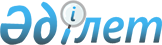 Қазақстан Республикасының кейбір заңнамалық актілеріне уәкілетті мемлекеттік органдар мен Қазақстан Республикасы Үкіметінің тексерілетін субъектілерге қойылатын талаптарды белгілейтін нормативтік құқықтық актілерді қабылдау құзыреттерін қайта қарау мәселелері бойынша өзгерістер мен толықтырулар енгізу туралыҚазақстан Республикасының 2011 жылғы 5 шілдедегі N 452-IV Заңы

      1-бап. Қазақстан Республикасының мына заңнамалық актілеріне өзгерістер мен толықтырулар енгізілсін:



      1. 2001 жылғы 30 қаңтардағы Қазақстан Республикасының Әкімшілік құқық бұзушылық туралы кодексіне (Қазақстан Республикасы Парламентінің Жаршысы, 2001 ж., № 5-6, 24-құжат; № 17-18, 241-құжат; № 21-22, 281-құжат; 2002 ж., № 4, 33-құжат; № 17, 155-құжат; 2003 ж., № 1-2, 3-құжат; № 4, 25-құжат; № 5, 30-құжат; № 11, 56, 64, 68-құжаттар; № 14, 109-құжат; № 15, 122, 139-құжаттар; № 18, 142-құжат; № 21-22, 160-құжат; № 23, 171-құжат; 2004 ж., № 6, 42-құжат; № 10, 55-құжат; № 15, 86-құжат; № 17, 97-құжат; № 23, 139, 140-құжаттар; № 24, 153-құжат; 2005 ж., № 5, 5-құжат; № 7-8, 19-құжат; № 9, 26-құжат; № 13, 53-құжат; № 14, 58-құжат; № 17-18, 72-құжат; № 21-22, 86, 87-құжаттар; № 23, 104-құжат; 2006 ж., № 1, 5-құжат; № 2, 19, 20-құжаттар; № 3, 22-құжат; № 5-6, 31-құжат; № 8, 45-құжат; № 10, 52-құжат; № 11, 55-құжат; № 12, 72, 77-құжаттар; № 13, 85, 86-құжаттар; № 15, 92, 95-құжаттар; № 16, 98, 102-құжаттар; № 23, 141-құжат; 2007 ж., № 1, 4-құжат; № 2, 16, 18-құжаттар; № 3, 20, 23-құжаттар; № 4, 28, 33-құжаттар; № 5-6, 40-құжат; № 9, 67-құжат; № 10, 69-құжат; № 12, 88-құжат; № 13, 99-құжат; № 15, 106-құжат; № 16, 131-құжат; № 17, 136, 139, 140-құжаттар; № 18, 143, 144-құжаттар; № 19, 146, 147-құжаттар; № 20, 152-құжат; № 24, 180-құжат; 2008 ж., № 6-7, 27-құжат; № 12, 48, 51-құжаттар; № 13-14, 54, 57, 58-құжаттар; № 15-16, 62-құжат; № 20, 88-құжат; № 21, 97-құжат; № 23, 114-құжат; № 24, 126, 128, 129-құжаттар; 2009 ж., № 2-3, 7, 21-құжаттар; № 9-10, 47, 48-құжаттар; № 13-14, 62, 63-құжаттар; № 15-16, 70, 72, 73, 74, 75, 76-құжаттар; № 17, 79, 80, 82-құжаттар; № 18, 84, 86-құжаттар; № 19, 88-құжат; № 23, 97, 115, 117-құжаттар; № 24, 121, 122, 125, 129, 130, 133, 134-құжаттар; 2010 ж., № 1-2, 1, 4, 5-құжаттар; № 5, 23-құжат; № 7, 28, 32-құжаттар; № 8, 41-құжат; № 9, 44-құжат; № 11, 58-құжат; № 13, 67-құжат; № 15, 71-құжат; № 17-18, 112, 114-құжаттар; № 20-21, 119-құжат; № 22, 128, 130-құжаттар; № 24, 146, 149-құжаттар; 2011 ж., № 1, 2, 3, 7, 9-құжаттар; № 2, 19, 25, 26, 28-құжаттар; № 3, 32-құжат; № 6, 50-құжат; № 8, 64-құжат):

      1) 153-баптың бірінші бөлігінің 4) тармақшасы «Қазақстан Республикасының заңдарында» деген сөздерден кейін «, Қазақстан Республикасы Президентінің жарлықтарында» деген сөздермен толықтырылсын;

      2) 636-баптың бірінші бөлігінің 1) тармақшасында:

      елу бесінші абзацта:

      «163-6,» деген цифрлар алып тасталсын;

      «346-352» деген цифрлар «346, 347, 348, 350, 351, 352» деген цифрлармен ауыстырылсын;

      елу тоғызыншы абзацтағы «органның (147-бап) уәкiлеттi лауазымды адамдарының құқығы бар.» деген сөздер «органның (147-бап);» деген сөздермен ауыстырылып, мынадай мазмұндағы алпысыншы абзацпен толықтырылсын:

      «облыстардың, республикалық маңызы бар қаланың, астананың, аудандардың, облыстық маңызы бар қалалардың жергілiктi атқарушы органдарының (163-6, 349-баптар) уәкiлеттiк берілген лауазымды адамдарының құқығы бар.».

      2. 2003 жылғы 20 маусымдағы Қазақстан Республикасының Жер кодексіне (Қазақстан Республикасы Парламентінің Жаршысы, 2003 ж., № 13, 99-құжат; 2005 ж., № 9, 26-құжат; 2006 ж., № 1, 5-құжат; № 3, 22-құжат; № 11, 55-құжат; № 12, 79, 83-құжаттар; № 16, 97-құжат; 2007 ж., № 1, 4-құжат; № 2, 18-құжат; № 14, 105-құжат; № 15, 106, 109-құжаттар; № 16, 129-құжат; № 17, 139-құжат; № 18, 143-құжат; № 20, 152-құжат; № 24, 180-құжат; 2008 ж., № 6-7, 27-құжат; № 15-16, 64-құжат; № 21, 95-құжат; № 23, 114-құжат; 2009 ж., № 2-3, 18-құжат; № 13-14, 62-құжат; № 15-16, 76-құжат; № 17, 79-құжат; № 18, 84, 86-құжаттар; 2010 ж., № 5, 23-құжат; № 24, 146-құжат; 2011 ж., № 1, 2-құжат; № 5, 43-құжат; № 6, 49, 50-құжаттар):

      1) 15-баптың 1-тармағы мынадай мазмұндағы 7) тармақшамен толықтырылсын:

      «7) Қазақстан Республикасының заңнамасына сәйкес азаматтардың құқықтары мен заңды мүдделерін қамтамасыз ету жөніндегі өзге де өкілеттіктерді жүзеге асыру.»;

      2) 16-бапта:

      1-тармақ мынадай мазмұндағы 12) тармақшамен толықтырылсын:

      «12) жергілікті мемлекеттік басқару мүддесінде Қазақстан Республикасының заңнамасымен жергілікті атқарушы органдарға жүктелетін өзге де өкілеттіктерді жүзеге асыру.»;

      2-тармақ мынадай мазмұндағы 6) тармақшамен толықтырылсын:

      «6) жергілікті мемлекеттік басқару мүддесінде Қазақстан Республикасының заңнамасымен жергілікті атқарушы органдарға жүктелетін өзге де өкілеттіктерді жүзеге асыру.»;

      3) 17-бап мынадай мазмұндағы 10) тармақшамен толықтырылсын:

      «10) жергілікті мемлекеттік басқару мүддесінде Қазақстан Республикасының заңнамасымен жергілікті атқарушы органдарға жүктелетін өзге де өкілеттіктерді жүзеге асыру.»;

      4) 18-бап мынадай мазмұндағы 10) тармақшамен толықтырылсын:

      «10) жергілікті мемлекеттік басқару мүддесінде Қазақстан Республикасының заңнамасымен жергілікті атқарушы органдарға жүктелетін өзге де өкілеттіктерді жүзеге асыру.».

      3. 2003 жылғы 8 шілдедегі Қазақстан Республикасының Орман кодексіне (Қазақстан Республикасы Парламентінің Жаршысы, 2003 ж., № 16, 140-құжат; 2004 ж., № 23, 142-құжат; 2006 ж., № 3, 22-құжат; № 16, 97-құжат; 2007 ж., № 1, 4-құжат; № 2, 18-құжат; № 3, 20-құжат; 2008 ж., № 23, 114-құжат; 2009 ж., № 18, 84-құжат; 2010 ж., № 5, 23-құжат; 2011 ж., № 1, 2, 3-құжаттар):

      1) 4-баптың 57-1) тармақшасы «Қазақстан Республикасы заңдарының» деген сөздерден кейін «, Қазақстан Республикасы Президенті жарлықтарының» деген сөздермен толықтырылсын;

      2) 5-баптың 2-тармағындағы «өзге де заңдарында» деген сөздер «салық заңнамасында» деген сөздермен ауыстырылсын;

      3) 8-баптың 6-тармағындағы «жер және азаматтық заңдарымен» деген сөздер «Жер және Азаматтық кодекстерімен» деген сөздермен ауыстырылсын;

      4) 11-бап мынадай редакцияда жазылсын:      «11-бап. Орман қорын күзету, қорғау, пайдалану, ормандарды

               молықтыру мен орман өсiру саласындағы мемлекеттiк

               басқаруды жүзеге асыратын лауазымды адам және

               мемлекеттiк органдар жүйесi

      Орман қорын күзету, қорғау, пайдалану, ормандарды молықтыру мен орман өсiру саласындағы мемлекеттiк басқаруды жүзеге асыратын лауазымды адамға және мемлекеттiк органдар жүйесiне Қазақстан Республикасының Президенті, Қазақстан Республикасының Үкiметi, уәкiлеттi орган және оның аумақтық органдары, сондай-ақ Конституцияда, осы Кодексте, Қазақстан Республикасының өзге де заңдарында, Қазақстан Республикасы Президентінің және Қазақстан Республикасы Үкіметінің актілерінде айқындалған өз құзыретi шегiнде облыстардың, республикалық маңызы бар қаланың, астананың жергiлiктi атқарушы органдары жатады.»;

      5) 12-бап мынадай мазмұндағы 16), 17) және 18) тармақшалармен толықтырылсын:



      «16) мемлекеттiк орман қоры аумағында шайырды, ағаш шырынын, қосалқы сүрек ресурстарын дайындау, орманды жанама пайдалану қағидаларын бекiтедi;



      17) ұзақ мерзiмдi орман пайдалану кезiнде орман пайдаланушылар әзiрлейтiн өртке қарсы iс-шаралар жоспарларына қойылатын талаптарды айқындайды;



      18) өзіне Қазақстан Республикасының Конституциясымен, заңдарымен және Қазақстан Республикасы Президентінің актілерімен жүктелген өзге де функцияларды орындайды.»;

      6) 13-баптың 1-тармағында:



      6) тармақша мынадай редакцияда жазылсын:



      «6) есептi кеспеағашты және кесу жасын бекiтедi;»;



      9) тармақша алып тасталсын;



      мынадай мазмұндағы 19) тармақшамен толықтырылсын:



      «19) осы Кодексте, Қазақстан Республикасының өзге де заңдарында, Қазақстан Республикасы Президентінің және Қазақстан Республикасы Үкіметінің актілерінде көзделген өзге де өкілеттіктерді жүзеге асырады.»;

      7) 14-бап мынадай мазмұндағы 4) тармақшамен толықтырылсын:



      «4) Қазақстан Республикасының заңнамасына сәйкес азаматтардың құқықтары мен заңды мүдделерін қамтамасыз ету жөніндегі өзге де өкілеттіктерді жүзеге асырады.»;

      8) 15-бап мынадай мазмұндағы 16) тармақшамен толықтырылсын:



      «16) жергілікті мемлекеттік басқару мүддесінде Қазақстан Республикасының заңнамасымен жергілікті атқарушы органдарға жүктелетін өзге де өкілеттіктерді жүзеге асырады.»;

      9) 26-баптың 6-1) тармақшасындағы, 36-баптың 9-тармағындағы, 41-баптың 3) тармақшасындағы, 67-баптың 3-тармағындағы, 73-баптың 3-тармағындағы, 79-баптың 2-тармағындағы, 80-баптың 5-тармағындағы, 96-баптың 3-тармағындағы, 98-баптағы, 99-баптың 4-тармағындағы «уәкiлеттi орган» деген сөздер «Қазақстан Республикасының Үкiметi» деген сөздермен ауыстырылсын;

      10) 38-бапта:



      4) тармақшадағы «заңдарында» деген сөз «экологиялық заңнамасында» деген сөздермен ауыстырылсын;



      7) тармақшадағы «уәкiлеттi орган әзiрлеген және Қазақстан Республикасының өрт қауiпсiздiгi жөнiндегi орталық атқарушы органы» деген сөздер «Қазақстан Республикасының Үкіметі» деген сөздермен ауыстырылсын;



      15) тармақшадағы «заңдарында» деген сөз «салық заңнамасында» деген сөздермен ауыстырылсын;



      20) тармақшадағы «заңдарында белгiленген» деген сөздер «Үкiметi белгілеген» деген сөздермен ауыстырылсын;

      11) 63-баптың 2-тармағы мынадай редакцияда жазылсын:



      «2. Ормандарды өрттен қорғау жөніндегі іс-шаралар Қазақстан Республикасының Үкiметi бекіткен, ормандағы өрт қауіпсіздігі қағидаларымен регламенттеледі.»;

      12) 77-баптың 3-тармағындағы «уәкiлеттi орган белгіленген тәртіппен оның маманданған» деген сөздер «Қазақстан Республикасының Үкіметі белгілеген тәртіппен уәкілетті органның мамандандырылған» деген сөздермен ауыстырылсын;

      13) 113-баптың 1-тармағының 19) тармақшасындағы «заңдарында белгiленген» деген сөздер «Үкіметі бекіткен» деген сөздермен ауыстырылсын;

      14) мазмұнындағы 11-баптың тақырыбы мынадай редакцияда жазылсын:



      «11-бап. Орман қорын күзету, қорғау, пайдалану, ормандарды молықтыру мен орман өсiру саласындағы мемлекеттiк басқаруды жүзеге асыратын лауазымды адамдар және мемлекеттiк органдар жүйесi».

      4. 2003 жылғы 9 шілдедегі Қазақстан Республикасының Су кодексіне (Қазақстан Республикасы Парламентінің Жаршысы, 2003 ж., № 17, 141-құжат; 2004 ж., № 23, 142-құжат; 2006 ж., № 1, 5-құжат; № 3, 22-құжат; № 15, 95-құжат; 2007 ж., № 1, 4-құжат; № 2, 18-құжат; № 19, 147-құжат; № 24, 180-құжат; 2008 ж., № 6-7, 27-құжат; № 23, 114-құжат; № 24, 129-құжат; 2009 ж., № 2-3, 15-құжат; № 15-16, 76-құжат; № 18, 84-құжат; 2010 ж., № 1-2, 5-құжат; № 5, 23-құжат; № 24, 146-құжат; 2011 ж., № 1, 2, 7-құжаттар; № 5, 43-құжат; № 6, 50-құжат):

      1) 33-баптың 1-тармағында:



      «басқаруды» деген сөзден кейін «Қазақстан Республикасының Президенті,» деген сөздермен толықтырылсын;



      «Қазақстан Республикасының заңдарында» деген сөздер «Конституцияда, осы Кодексте, Қазақстан Республикасының өзге де заңдарында, Қазақстан Республикасы Президентінің және Қазақстан Республикасы Үкіметінің актілерінде» деген сөздермен ауыстырылсын;

      2) 36-бап мынадай мазмұндағы 16), 17), 18), 19), 20) және 21) тармақшалармен толықтырылсын:



      «16) су шаруашылығы жүйелері мен құрылыстары қауіпсіздігінің критерийлерін бекітеді;



      17) елді мекендерді сумен жабдықтау және оларға су бұру жүйелерін техникалық пайдалану қағидаларын бекітеді;



      18) ортақ су пайдаланудың үлгiлік қағидаларын бекiтедi;



      19) тiкелей су объектiлерiнде орналасқан су шаруашылығы құрылыстарын пайдалану қағидаларын бекiтедi;



      20) судың бастапқы есебінің қағидаларын бекiтедi;



      21) өзіне Қазақстан Республикасының Конституциясымен, заңдарымен және Қазақстан Республикасы Президентінің актілерімен жүктелген өзге де функцияларды орындайды.»;

      3) 37-баптың 1-тармағында:



      3-1), 5) және 25) тармақшалардағы «бекітеді» деген сөз «әзірлейді» деген сөзбен ауыстырылсын;



      3-4) тармақша алып тасталсын;



      13) тармақша мынадай редакцияда жазылсын:



      «13) су объектiлерiн және ауыз сумен жабдықтау көздерiн пайдалану режимiн бекітеді;»;



      мынадай мазмұндағы 13-1) және 29) тармақшалармен толықтырылсын:



      «13-1) тiкелей су объектiлерiнде орналасқан су шаруашылығы құрылыстарын пайдалану қағидаларын әзірлейді;»;



      «29) осы Кодексте, Қазақстан Республикасының өзге де заңдарында, Қазақстан Республикасы Президентінің және Қазақстан Республикасы Үкіметінің актілерінде көзделген өзге де өкілеттіктерді жүзеге асырады.»;

      4) 38-бапта:



      1) тармақшадағы «уәкілетті орган бекіткен» деген сөздер алып тасталсын;



      мынадай мазмұндағы 6) тармақшамен толықтырылсын:



      «6) Қазақстан Республикасының заңнамасына сәйкес азаматтардың құқықтары мен заңды мүдделерін қамтамасыз ету жөніндегі өзге де өкілеттіктерді жүзеге асырады.»;

      5) 39-бап мынадай мазмұндағы 12) тармақшамен толықтырылсын:



      «12) жергілікті мемлекеттік басқару мүддесінде Қазақстан Республикасының заңнамасымен жергілікті атқарушы органдарға жүктелетін өзге де өкілеттіктерді жүзеге асырады.»;

      6) 53-баптың 1-тармағы мынадай редакцияда жазылсын:



      «1. Су қорын пайдалану мен қорғау саласындағы өндiрiстiк бақылау суды бастапқы есепке алу қағидалары негiзiнде жүзеге асырылады.».

      5. 2007 жылғы 9 қаңтардағы Қазақстан Республикасының Экологиялық кодексіне (Қазақстан Республикасы Парламентінің Жаршысы, 2007 ж., № 1, 1-құжат; № 20, 152-құжат; 2008 ж., № 21, 97-құжат; № 23, 114-құжат; 2009 ж., № 11-12, 55-құжат; № 18, 84-құжат; № 23, 100-құжат; 2010 ж., № 1-2, 5-құжат; № 5, 23-құжат; № 24, 146-құжат; 2011 ж., № 1, 2, 3, 7-құжаттар; № 5, 43-құжат):

      1) 1-баптың 1-тармағында:



      мынадай мазмұндағы 37-1) тармақшамен толықтырылсын:



      «37-1) өндіріс және тұтыну қалдықтары (қалдықтар) – шикізаттың, материалдардың, өзге де бұйымдар мен өнімдердің өндіріс немесе тұтыну процесінде пайда болған қалдықтары, сондай-ақ өзінің тұтынушылық қасиеттерін жоғалтқан тауарлар (өнімдер);»;



      38) тармақша алып тасталсын;



      39) тармақша «Қазақстан Республикасы заңдарының» деген сөздерден кейін «, Қазақстан Республикасы Президенті жарлықтарының» деген сөздермен толықтырылсын;

      2) 16-бап мынадай мазмұндағы 12) тармақшамен толықтырылсын:



      «12) өзіне Қазақстан Республикасының Конституциясымен, заңдарымен және Қазақстан Республикасы Президентінің актілерімен жүктелген өзге де функцияларды орындайды.»;

      3) 17-бапта:



      37) тармақша алып тасталсын;



      мынадай мазмұндағы 39) тармақшамен толықтырылсын:



      «39) осы Кодексте, Қазақстан Республикасының өзге де заңдарында, Қазақстан Республикасы Президентінің және Қазақстан Республикасы Үкіметінің актілерінде көзделген өзге де өкілеттіктерді жүзеге асырады;»;

      4) 19-бап мынадай мазмұндағы 7) тармақшамен толықтырылсын:



      «7) Қазақстан Республикасының заңнамасына сәйкес азаматтардың құқықтары мен заңды мүдделерін қамтамасыз ету жөніндегі өзге де өкілеттіктерді жүзеге асырады.»;

      5) 20-бап мынадай мазмұндағы 17) тармақшамен толықтырылсын:



      «17) жергілікті мемлекеттік басқару мүддесінде Қазақстан Республикасының заңнамасымен жергілікті атқарушы органдарға жүктелетін өзге де өкілеттіктерді жүзеге асырады.».

      6. 2007 жылғы 15 мамырдағы Қазақстан Республикасының Еңбек кодексіне (Қазақстан Республикасы Парламентінің Жаршысы, 2007 ж., № 9, 65-құжат; № 19, 147-құжат; № 20, 152-құжат; № 24, 178-құжат; 2008 ж., № 21, 97-құжат; № 23, 114-құжат; 2009 ж., № 8, 44-құжат; № 9-10, 50-құжат; № 17, 82-құжат; № 18, 84-құжат; № 24, 122, 134-құжаттар; 2010 ж., № 5, 23-құжат; № 10, 48-құжат; № 24, 146, 148-құжаттар; 2011 ж., № 1, 2, 3-құжаттар):

      1) 15-бап мынадай мазмұндағы 18), 19), 20), 21), 22), 23), 24), 25) және 26) тармақшалармен толықтырылсын:



      «18) еңбек кітапшаларының нысанын, оларды жүргізу және сақтау тәртібін бекітеді;



      19) қызметтің барлық салалары үшін еңбек қауіпсіздігіне және еңбекті қорғауға қойылатын жалпы талаптарды айқындайды;



      20) жұмыс берушінің қаражаты есебінен қызметкерлерге сүт, емдік-профилактикалық тағам, арнайы киім, арнайы аяқ киім және басқа да жеке қорғану құралдарын беру тәртібі мен нормаларын бекітеді, сондай-ақ қызметкерлерді ұжымдық қорғану құралдарымен, санитариялық-тұрмыстық үй-жайлармен және құрылғылармен қамтамасыз ету тәртібін белгілейді;



      21) он сегіз жасқа толмаған қызметкерлердің еңбегін пайдалануға тыйым салынатын жұмыстардың тізімін, он сегіз жасқа толмаған қызметкерлердің ауыр заттарды тасуы мен жылжытуының шекті нормаларын бекітеді;



      22) әйелдердің еңбегін пайдалануға тыйым салынатын жұмыстардың тізімін, әйелдердің ауыр заттарды қолмен көтеруінің және жылжытуының шекті нормаларын бекітеді;



      23) ұйымдағы еңбек қауіпсіздігі және еңбекті қорғау қызметі туралы үлгілік ережені бекітеді;



      24) өндірістік объектілерді еңбек жағдайлары бойынша міндетті мерзімдік аттестаттау тәртібін айқындайды;



      25) қызметкерлерді еңбек қауіпсіздігі және еңбекті қорғау мәселелері бойынша оқыту, оларға нұсқама беру және білімдерін тексеру тәртібі мен мерзімін айқындайды;



      26) өзіне Қазақстан Республикасының Конституциясымен, заңдарымен және Қазақстан Республикасы Президентінің актілерімен жүктелген өзге де функцияларды орындайды.»;

      2) 16-бапта:



      2), 6), 19), 20), 23) және 24) тармақшалар алып тасталсын;



      15) тармақшадағы «әзiрлеп, бекітеді» деген сөз алып тасталып, «белгілейді» деген сөз «әзірлейді» деген сөзбен ауыстырылсын;



      мынадай мазмұндағы 26) тармақшамен толықтырылсын:



      «26) осы Кодексте, Қазақстан Республикасының өзге де заңдарында, Қазақстан Республикасы Президентінің және Қазақстан Республикасы Үкіметінің актілерінде көзделген өзге де өкілеттіктерді жүзеге асырады.»;

      3) 17-баптың 5) тармақшасындағы «еңбек жөніндегі уәкілетті мемлекеттік орган бекіткен ережелерге сәйкес» деген сөздер алып тасталсын;

      4) 18-бап мынадай мазмұндағы 8) тармақшамен толықтырылсын:



      «8) жергілікті мемлекеттік басқару мүддесінде Қазақстан Республикасының заңнамасымен жергілікті атқарушы органдарға жүктелетін өзге де өкілеттіктерді жүзеге асырады.»;

      5) 35-баптың 2-тармағы алып тасталсын;

      6) 159-баптың 2-тармағындағы «заңнамасында белгiленген» деген сөздер «Үкіметі бекіткен» деген сөздермен ауыстырылсын;

      7) 179 және 186-баптардың 3-тармақтары алып тасталсын;

      8) 205-баптағы «еңбек жөніндегі уәкілетті мемлекеттік органдар» деген сөздер «Қазақстан Республикасының Үкіметі» деген сөздермен ауыстырылсын;

      9) 313-баптың 2-тармағы алып тасталсын;

      10) 317-баптың 1-тармағында:



      5) тармақшадағы «еңбек жөніндегі уәкілетті мемлекеттік орган бекіткен ережелерге сәйкес» деген сөздер алып тасталсын;



      6) және 10) тармақшалардағы «еңбек жөніндегі уәкілетті мемлекеттік орган» деген сөздер «Қазақстан Республикасының Үкіметі» деген сөздермен ауыстырылсын;

      11) 319-бап мынадай редакцияда жазылсын:

      «319-бап. Еңбек қауiпсiздiгi және еңбектi қорғау саласындағы

                нормативтiк құқықтық актiлердi қабылдау

      Еңбек қауiпсiздiгi және еңбектi қорғау саласындағы нормативтiк құқықтық актiлер еңбек қызметi процесiнде қызметкерлердiң өмiрi мен денсаулығын сақтауға бағытталған ұйымдастырушылық, техникалық, технологиялық, санитариялық-гигиеналық, биологиялық, физикалық және өзге де нормаларды, қағидаларды, рәсiмдер мен критерийлердi белгiлейдi.»;

      12) 320-баптың 3-тармағындағы «еңбек жөніндегі уәкілетті орган белгілеген тәртіппен» деген сөздер алып тасталсын;

      13) 330-баптың 11) тармақшасындағы «еңбек жөніндегі уәкілетті орган белгілеген талаптарда көзделген» деген сөздер алып тасталсын;

      14) 339-баптың 2-тармағы алып тасталсын.

      7. 2008 жылғы 4 желтоқсандағы Қазақстан Республикасының Бюджет кодексіне (Қазақстан Республикасы Парламентінің Жаршысы, 2008 ж., № 21, 93-құжат; 2009 ж., № 23, 112-құжат; № 24, 129-құжат; 2010 ж., № 5, 23-құжат; № 7, 29, 32-құжаттар; № 15, 71-құжат; № 24, 146, 149, 150-құжаттар; 2011 ж., № 2, 21, 25-құжаттар; № 4, 37-құжат; № 6, 50-құжат; № 7, 54-құжат):

      1) 116-баптың 4-тармағы мынадай редакцияда жазылсын:



      «4. Мемлекеттік мекемелерде бухгалтерлік есепке алуды жүргізу тәртібін, мемлекеттік мекемелерде түгендеу жүргізу тәртібін, мемлекеттік мекемелер үшін бухгалтерлік құжаттама нысандарының альбомын бюджетті атқару жөніндегі орталық уәкілетті орган белгілейді.»;

      2) 117-баптың 2-тармағында:



      2) тармақша алып тасталсын;



      мынадай мазмұндағы 2-1) және 2-2) тармақшалармен толықтырылсын:



      «2-1) қаржы қызметінің нәтижелері туралы есепті;



      2-2) таза активтердің/капиталдың өзгерістері туралы есепті;»;



      3) тармақшадағы «есептерді» деген сөз «есепті» деген сөзбен ауыстырылсын.

      8. 2008 жылғы 10 желтоқсандағы «Салық және бюджетке төленетін басқа да міндетті төлемдер туралы» Қазақстан Республикасының Кодексіне (Салық кодексі) (Қазақстан Республикасы Парламентінің Жаршысы, 2008 ж., № 22-І, 22-ІІ, 112-құжат; 2009 ж., № 2-3, 16, 18-құжаттар; № 13-14, 63-құжат; № 15-16, 74-құжат; № 17, 82-құжат; № 18, 84-құжат; № 23, 100-құжат; № 24, 134-құжат; 2010 ж., № 1-2, 5-құжат; № 5, 23-құжат; № 7, 28, 29-құжаттар; № 11, 58-құжат; № 15, 71-құжат; № 17-18, 112-құжат; № 22, 130, 132-құжаттар; № 24, 145, 146, 149-құжаттар; 2011 ж., № 1, 2, 3-құжаттар; № 2, 21, 25-құжаттар; № 4, 37-құжат; № 6, 50-құжат):

      1) 14-баптың 1-тармағының 7) тармақшасындағы, 23-баптың 2-тармағындағы, 3-тармағының 5) тармақшасындағы, 56-баптың 4-тармағының екінші бөлігіндегі, 63-баптың 2-тармағындағы, 64-баптың 3-тармағындағы, 65-баптың 1 және 4-тармақтарындағы, 67-баптың 1-тармағындағы, 68-баптың 2-тармағындағы, 75-баптың 2-тармағындағы, 77-баптың 1-тармағының төртінші бөлігіндегі, 2-тармағының 2) тармақшасындағы және 4-тармағының бірінші абзацындағы, 216-баптың 4-тармағының бірінші бөлігіндегі, 218-баптың 3-тармағындағы, 4-тармағының бірінші бөлігіндегі, 270-баптың 2-тармағының бірінші бөлігіндегі және 3-тармағындағы, 276-13-баптың 6-тармағындағы, 276-15-баптың 3-тармағының бірінші, үшінші және бесінші бөліктеріндегі, 276-18-баптың 4-тармағының бесінші бөлігіндегі, 276-20-баптың 2-тармағының 2) тармақшасындағы, 3-тармағы 1) тармақшасының екінші бөлігіндегі, 5-тармағының екінші бөлігіндегі және 7-тармағының бірінші бөлігіндегі, 276-22-баптың 8-тармағындағы, 282-баптың 3-тармағының бесінші бөлігіндегі, 292-баптың 5-тармағындағы, 431-баптың 1-тармағының төртінші бөлігіндегі және 2-тармағының бірінші бөлігіндегі, 507-баптың 6-тармағындағы, 511-баптың 4-тармағындағы, 547-баптың 4-тармағындағы, 554-баптың 4-тармағының 1) тармақшасының бірінші бөлігіндегі және 2) тармақшасындағы, 569-баптың 2-тармағының бірінші бөлігіндегі, 570-баптың 1-тармағының бірінші бөлігіндегі, 571-баптың 4-тармағының бірінші абзацындағы, 574-баптың 6-тармағының төртінші бөлігіндегі, 576-баптың 4-тармағындағы, 581-баптың 5) тармақшасындағы, 584-баптың 5-тармағының 1) тармақшасындағы, 646-баптың 9-тармағындағы, 650-баптың 5-тармағының үшінші бөлігіндегі, 653-баптың 1-1-тармағындағы, 6-тармағының 2), 3), 4) және 5) тармақшаларындағы, 655-баптың 1-тармағындағы, 656-баптың 1-тармағы екінші бөлігінің бірінші абзацындағы және 7-тармағының екінші бөлігіндегі «уәкілетті орган», «Уәкілетті орган», «уәкілетті мемлекеттік орган» деген сөздер «Қазақстан Республикасының Үкіметі» деген сөздермен ауыстырылсын;

      2) 118-баптың 9-тармағындағы, 119-баптың 12 және 13-тармақтарының 2) тармақшаларындағы, 397-баптың 1-тармағының екінші бөлігіндегі «бюджетті атқару жөніндегі уәкілетті мемлекеттік орган», «бюджеттің атқарылуы жөніндегі уәкілетті мемлекеттік орган» деген сөздер «Қазақстан Республикасының Үкіметі» деген сөздермен ауыстырылсын;

      3) 150-баптың 3-тармағындағы «уәкiлеттi органмен келiсім бойынша тиiстi өнеркәсiп саласын басқару мәселелерi жөнiндегi уәкiлеттi мемлекеттік орган» деген сөздер «Қазақстан Республикасының Үкіметі» деген сөздермен ауыстырылсын;

      4) 565-бап мынадай мазмұндағы 6-тармақпен толықтырылсын:



      «6. Дара кәсіпкерді (бірлескен дара кәсіпкерлікті) мемлекеттік тіркеу туралы куәлікті жоғалтқан жағдайда оның өтініші бойынша үш жұмыс күні ішінде мемлекеттік тіркеуді куәландыратын осы құжаттың телнұсқасы беріледі.»;

      5) 651-баптың 3-тармағы үшінші бөлігінің екінші сөйлеміндегі «уәкілетті органмен келісім бойынша ақпараттандыру және байланыс саласындағы уәкілетті мемлекеттік орган» деген сөздер «Қазақстан Республикасының Үкіметі» деген сөздермен ауыстырылсын.

      9. 2009 жылғы 18 қыркүйектегі «Халық денсаулығы және денсаулық сақтау жүйесі туралы» Қазақстан Республикасының Кодексіне (Қазақстан Республикасы Парламентінің Жаршысы, 2009 ж., № 20-21, 89-құжат; 2010 ж., № 5, 23-құжат; № 7, 32-құжат; № 15, 71-құжат; № 24, 149, 152-құжаттар; 2011 ж., № 1, 2, 3-құжаттар; № 2, 21-құжат):

      1) 1-баптың 1-тармағының 20), 21) және 23) тармақшаларындағы «денсаулық сақтау саласындағы уәкілетті орган» деген сөздер «Қазақстан Республикасының Үкіметі» деген сөздермен ауыстырылсын;

      2) 5-баптың 1-тармағы мынадай редакцияда жазылсын:



      «1. Денсаулық сақтау саласындағы мемлекеттік реттеуді:



      1) Қазақстан Республикасының Президенті;



      2) Қазақстан Республикасының Үкіметі;



      3) уәкілетті орган;



      4) осы Кодексте, Қазақстан Республикасының өзге де заңдарында, Қазақстан Республикасы Президентінің және Қазақстан Республикасы Үкіметінің актілерінде белгіленген құзыреті шегінде өзге де орталық және жергілікті атқарушы органдар жүзеге асырады.»;

      3) 6-бапта:



      2) тармақша «актілерді» деген сөзден кейін «, санитариялық қағидаларды, гигиеналық нормативтерді» деген сөздермен толықтырылсын;



      мынадай мазмұндағы 27-2) тармақшамен толықтырылсын:



      «27-2) медициналық көмек көрсету тәртібін бекітеді;»;



      28) тармақша мынадай редакцияда жазылсын:



      «28) өзіне Қазақстан Республикасының Конституциясымен, заңдарымен және Қазақстан Республикасы Президентiнiң актiлерiмен жүктелген өзге де функцияларды орындайды.»;

      4) 7-баптың 1-тармағында:



      4) тармақша алып тасталсын;



      5) тармақшадағы «, гигиеналық нормативтерді, нормативтік құжаттарды» деген сөздер алып тасталсын;



      71) тармақшадағы «бекіту жөніндегі функцияларды жүзеге асырады.» деген сөздер «бекіту;» деген сөзбен ауыстырылып, мынадай мазмұндағы 72) тармақшамен толықтырылсын:



      «72) «Қазақстан Республикасындағы мемлекеттік бақылау және қадағалау туралы» Қазақстан Республикасының Заңына сәйкес ведомстволық есептіліктің, тексеру парақтарының нысандарын, тәуекел дәрежесін бағалау критерийлерін, жыл сайынғы тексерулер жоспарларын әзірлеу және бекіту жөніндегі функцияларды жүзеге асырады.»;

      5) 9-бапта:



      1-тармақ мынадай мазмұндағы 10) тармақшамен толықтырылсын:



      «10) Қазақстан Республикасының заңнамасына сәйкес азаматтардың құқықтары мен заңды мүдделерін қамтамасыз ету жөніндегі өзге де өкілеттіктерді жүзеге асырады.»;



      2-тармақ мынадай мазмұндағы 19) тармақшамен толықтырылсын:



      «19) жергілікті мемлекеттік басқару мүддесінде Қазақстан Республикасының заңнамасымен жергілікті атқарушы органдарға жүктелетін өзге де өкілеттіктерді жүзеге асырады.»;

      6) 14-баптың 4-тармағындағы, 21-баптың 7-тармағының 20) тармақшасындағы, 40-баптың 2-тармағындағы, 42-баптың 3-тармағындағы, 43-баптың 2-тармағындағы, 45-баптың 4-тармағындағы, 46-баптың 2-тармағындағы, 47-баптың 3-тармағындағы, 48-баптың 2-тармағындағы, 49-баптың 3-тармағындағы, 50-баптың 2-тармағындағы, 52-баптың 4-тармағындағы, 53-баптың 3-тармағындағы, 55-баптың 2-тармағындағы, 56-баптың 2-тармағының үшінші бөлігіндегі және 3-тармағындағы, 58-баптың 5-тармағындағы, 59-баптың 2-тармағындағы, 67-баптың 3-тармағындағы, 68-баптағы, 69-баптың 3-тармағындағы және 5-тармағының екінші бөлігіндегі, 75-баптың 1 және 2-тармақтарындағы, 78-баптың 1-тармағының бірінші бөлігіндегі, 79-баптағы, 84-баптың 2-тармағындағы, 115-баптың 2-тармағының 3) тармақшасындағы, 155-баптың 4 және 10-тармақтарындағы, 156-баптың 3-тармағындағы «уәкілетті орган» деген сөздер «Қазақстан Республикасының Үкіметі» деген сөздермен ауыстырылсын;

      7) 80 және 81-баптардың 1-тармақтарындағы «уәкiлеттi орган белгiлеген» деген сөздер «Қазақстан Республикасының Үкіметі бекіткен» деген сөздермен ауыстырылсын;

      8) 88-бапта:



      3-тармақтың екінші бөлігіндегі «уәкiлеттi орган» деген сөздер «Қазақстан Республикасының Үкіметі» деген сөздермен ауыстырылсын;



      4-тармақтағы «уәкілетті орган және Қазақстан Республикасының заңдарында белгіленген құзыреті шегінде өзге де мемлекеттік органдар» деген сөздер «Қазақстан Республикасының Үкіметі» деген сөздермен ауыстырылсын;

      9) 144-баптың 3-тармағы мынадай редакцияда жазылсын:



      «3. Санитариялық қағидалар мен гигиеналық нормативтерді қоспағанда, санитариялық-эпидемиологиялық нормалаудың мемлекеттік жүйесінің құжаттарын әзірлеу мен бекітудің тәртібін уәкілетті орган бекітеді.»;

      10) 159-бапта:



      2-тармақтың 8) тармақшасындағы «уәкiлеттi орган белгiлейді» деген сөздер «Қазақстан Республикасының Үкіметі бекітеді» деген сөздермен ауыстырылсын;



      3-тармақтағы «уәкiлеттi орган» деген сөздер «Қазақстан Республикасының Үкіметі» деген сөздермен ауыстырылсын;



      7-тармақтағы «халықтың санитариялық-эпидемиологиялық салауаттылығы саласындағы нормативтiк құқықтық актiлердiң талаптарына» деген сөздер «Қазақстан Республикасының Үкіметі белгілеген талаптарға» деген сөздермен ауыстырылсын;



      8-тармақтағы «уәкiлеттi орган белгiлеген» деген сөздер «Қазақстан Республикасының Үкіметі бекіткен» деген сөздермен ауыстырылсын;



      13-тармақта:



      бірінші абзацтағы «уәкiлеттi орган» деген сөздер «Қазақстан Республикасының Үкіметі» деген сөздермен ауыстырылсын;



      3) тармақша мынадай редакцияда жазылсын:



      «3) сурет (пиктограмма, графика) және жазулар түрiнде орындалуға тиіс.». 

      10. 2010 жылғы 30 маусымдағы «Қазақстан Республикасындағы кеден ісі туралы» Қазақстан Республикасының Кодексіне (Қазақстан Республикасы Парламентінің Жаршысы, 2010 ж., № 14, 70-құжат; № 24, 145-құжат; 2011 ж., № 1, 3-құжат):

      1) мазмұны мынадай мазмұндағы алпыс сегізінші абзацпен толықтырылсын:



      «60-1-бап. Арнайы экономикалық аймақтың қатысушысы»;

      2) 60-баптағы «Қазақстан Республикасының кеден заңнамасында» деген сөздер «(немесе) Қазақстан Республикасының Үкіметі айқындайтын тәртіппен» деген сөздермен ауыстырылсын;

      3) мынадай мазмұндағы 60-1-баппен толықтырылсын:

      «60-1-бап. Арнайы экономикалық аймақтың қатысушысы

      Кеден органдарының арнайы экономикалық аймақтың қатысушыларымен өзара қарым-қатынасы Қазақстан Республикасының халықаралық шартында және (немесе) Қазақстан Республикасының Үкіметі айқындайтын тәртіппен белгiленедi.»;

      4) 234-баптың 3-тармағының төртінші бөлігі алып тасталсын;

      5) 306-баптың 2-тармағы «шарттарында» деген сөзден кейін «және (немесе) Қазақстан Республикасының Үкіметі айқындайтын тәртіппен» деген сөздермен толықтырылсын;

      6) 352-баптың 10-тармағы алып тасталсын.

      11. «Діни сенім бостандығы және діни бірлестіктер туралы» 1992 жылғы 15 қаңтардағы Қазақстан Республикасының Заңына (Қазақстан Республикасы Жоғарғы Кеңесінің Жаршысы, 1992 ж., № 4, 84-құжат; 1995 ж., № 20, 120, 121-құжаттар; Қазақстан Республикасы Парламентінің Жаршысы, 1997 ж., № 13-14, 205-құжат; 2004 ж., № 23, 142-құжат; 2005 ж., № 5, 5-құжат; № 13, 53-құжат; 2007 ж., № 9, 67-құжат):

      1) 6-1-бап мынадай мазмұндағы 12) тармақшамен толықтырылсын:



      «12) осы Заңда, Қазақстан Республикасының өзге де заңдарында, Қазақстан Республикасы Президентінің және Қазақстан Республикасы Үкіметінің актілерінде көзделген өзге де өкілеттіктерді жүзеге асырады.»;

      2) 6-2-бап мынадай мазмұндағы 5) тармақшамен толықтырылсын:



      «5) жергілікті мемлекеттік басқару мүддесінде Қазақстан Республикасының заңнамасымен жергілікті атқарушы органдарға жүктелетін өзге де өкілеттіктерді жүзеге асырады.».

      12. «Қазақстан Республикасы Iшкi iстер министрлiгiнiң Ішкі әскерлері туралы» 1992 жылғы 23 маусымдағы Қазақстан Республикасының Заңына (Қазақстан Республикасы Жоғарғы Кеңесінің Жаршысы, 1992 ж., № 11-12, 290-құжат; № 24, 592-құжат; 1993 ж., 8, 179-құжат; 1995 ж., № 1-2, 17-құжат; № 23, 155-құжат; Қазақстан Республикасы Парламентінің Жаршысы, 1997 ж., № 7, 79-құжат; № 12, 184-құжат; № 13-14, 205-құжат; 1998 ж., № 23, 416-құжат; № 24, 436-құжат; 1999 ж., № 8, 233, 247-құжаттар; 2001 ж., № 13-14, 174-құжат; № 20, 257-құжат; № 24, 336-құжат; 2004 ж., № 23, 142-құжат; № 24, 155-құжат; 2007 ж., № 15, 107-құжат; 2008 ж., № 10-11, 39-құжат; 2010 ж., № 7, 32-құжат; № 24, 149-құжат; 2011 ж., № 1, 7-құжат):

      1) 7-бап мынадай мазмұндағы бесінші абзацпен толықтырылсын:



      «Қазақстан Республикасының Конституциясына және заңдарына сәйкес басқа да өкілеттіктерді жүзеге асырады.»;

      2) 8-бап мынадай мазмұндағы сегізінші абзацпен толықтырылсын:



      «өзіне Қазақстан Республикасының Конституциясымен, заңдарымен және Қазақстан Республикасы Президентінің актілерімен жүктелген өзге де функцияларды орындайды.»;

      3) 9-бап мынадай мазмұндағы төртінші абзацпен толықтырылсын:



      «осы Заңда, Қазақстан Республикасының өзге де заңдарында, Қазақстан Республикасы Президентінің және Қазақстан Республикасы Үкіметінің актілерінде көзделген өзге де өкілеттіктерді жүзеге асырады.»;

      4) 11-бап мынадай мазмұндағы алтыншы абзацпен толықтырылсын:



      «жергілікті мемлекеттік басқару мүддесінде Қазақстан Республикасының заңнамасымен жергілікті атқарушы органдарға жүктелетін өзге де өкілеттіктерді жүзеге асырады.».

      13. «Тарихи-мәдени мұра объектілерін қорғау және пайдалану туралы» 1992 жылғы 2 шілдедегі Қазақстан Республикасының Заңына (Қазақстан Республикасы Жоғарғы Кеңесінің Жаршысы, 1992 ж., № 15, 363-құжат; 1995 ж., № 20, 120-құжат; Қазақстан Республикасы Парламентінің Жаршысы, 2004 ж., № 23, 142-құжат; 2007 ж., № 2, 18-құжат; № 17, 139-құжат; 2009 ж., № 18, 84-құжат; 2010 ж., № 5, 23-құжат; 2011 ж., № 1, 2-құжат; № 5, 43-құжат):

      1) 16-бап мынадай редакцияда жазылсын:

      «16-бап. Тарихи-мәдени мұра объектілерін қорғау, сақтау және

               пайдалану саласындағы лауазымды адамдар және

               мемлекеттік басқару органдарының жүйесі

      Қазақстан Республикасындағы тарихи-мәдени мұра объектілерін қорғау, сақтау және пайдалану саласындағы мемлекеттiк басқаруды:



      1) Қазақстан Республикасының Президенті;



      2) Қазақстан Республикасының Үкіметі;



      3) уәкiлеттi орган;



      4) облыстардың, республикалық маңызы бар қалалардың, астананың, аудандардың, облыстық маңызы бар қалалардың жергiлiктi атқарушы органдары жүзеге асырады.»;

      2) 17-бапта:



      1) тармақшадағы «айқындайды» деген сөз «әзірлейді» деген сөзбен ауыстырылсын;



      мынадай мазмұндағы 9) және 10) тармақшалармен толықтырылсын:



      «9) тарихи-мәдени мұра объектілерінің қорғау аймақтарын, құрылыс салуды реттеу аймақтарын және қорғалатын табиғи ландшафт аймақтарын айқындаудың тәртібін және пайдалану режимін бекітеді;



      10) өзіне Қазақстан Республикасының Конституциясымен, заңдарымен және Қазақстан Республикасы Президентінің актілерімен жүктелген өзге де функцияларды орындайды.»;

      3) 18-бапта:



      бірінші бөлік мынадай мазмұндағы 16) тармақшамен толықтырылсын:



      «16) жергілікті мемлекеттік басқару мүддесінде Қазақстан Республикасының заңнамасымен жергілікті атқарушы органдарға жүктелетін өзге де өкілеттіктерді жүзеге асырады.»;



      екінші бөлік мынадай мазмұндағы 7) тармақшамен толықтырылсын:



      «7) жергілікті мемлекеттік басқару мүддесінде Қазақстан Республикасының заңнамасымен жергілікті атқарушы органдарға жүктелетін өзге де өкілеттіктерді жүзеге асырады.»;

      4) 19-бапта:



      13) тармақшадағы «бекітеді» деген сөз «әзірлейді» деген сөзбен ауыстырылсын;



      мынадай мазмұндағы 15) тармақшамен толықтырылсын:



      «15) осы Заңда, Қазақстан Республикасының өзге де заңдарында, Қазақстан Республикасы Президентінің және Қазақстан Республикасы Үкіметінің актілерінде көзделген өзге де өкілеттіктерді жүзеге асырады.».

      14. «Қазақстан Республикасының Мемлекеттік шекарасы туралы» 1993 жылғы 13 қаңтардағы Қазақстан Республикасының Заңына (Қазақстан Республикасы Жоғарғы Кеңесінің Жаршысы, 1993 ж., № 1, 1-құжат; Қазақстан Республикасы Парламентінің Жаршысы, 1996 ж., № 14, 275-құжат; 1998 ж., № 24, 436-құжат; 2002 ж., № 15, 147-құжат; 2004 ж., № 23, 142-құжат; 2007 ж., № 24, 180-құжат; 2009 ж., № 18, 86-құжат):

      1) 23-бап мынадай мазмұндағы 12) тармақшамен толықтырылсын:



      «12) өзіне Қазақстан Республикасының Конституциясымен, заңдарымен және Қазақстан Республикасы Президентінің актілерімен жүктелген өзге де функцияларды орындайды.»;

      2) 24-бапта:



      тақырыбындағы «өкiлеттiктерi» деген сөз «құзыреті» деген сөзбен ауыстырылсын;



      1-тармақ мынадай мазмұндағы 5) тармақшамен толықтырылсын:



      «5) осы Заңда, Қазақстан Республикасының өзге де заңдарында және Қазақстан Республикасы Президентінің актілерінде көзделген өзге де функцияларды жүзеге асырады.»;



      2-тармақ мынадай мазмұндағы 4) тармақшамен толықтырылсын:



      «4) осы Заңда, Қазақстан Республикасының өзге де заңдарында, Қазақстан Республикасы Президентінің және Қазақстан Республикасы Үкіметінің актілерінде көзделген өзге де өкілеттіктерді жүзеге асырады.»;



      2-1-тармақ мынадай редакцияда жазылсын:



      «2-1. Қазақстан Республикасының азаматтарын құжаттандыруды және оларға жеке куәлiк пен паспорт берудi жүзеге асыратын уәкiлеттi орган Қазақстан Республикасы азаматтарының ұрлатқан, жоғалтқан жеке куәлiктерi мен паспорттары бойынша деректер қорын қалыптастырады және олар туралы Қазақстан Республикасы Ұлттық қауiпсiздiк комитетiнiң Шекара қызметiне хабарлайды, сондай-ақ осы Заңда, Қазақстан Республикасының өзге де заңдарында, Қазақстан Республикасы Президентінің және Қазақстан Республикасы Үкіметінің актілерінде көзделген өзге де функцияларды орындайды.»;



      3-тармақ мынадай мазмұндағы 7) тармақшамен толықтырылсын:



      «7) осы Заңда, Қазақстан Республикасының өзге де заңдарында, Қазақстан Республикасы Президентінің және Қазақстан Республикасы Үкіметінің актілерінде көзделген өзге де өкілеттіктерді жүзеге асырады.»;



      3-1-тармақ мынадай редакцияда жазылсын:



      «3-1. Көлiк саласындағы мемлекеттiк саясатты iске асыруды, Қазақстан Республикасы көлiк кешенiнiң қызметiн үйлестiру мен реттеудi жүзеге асыратын уәкiлеттi орган Қазақстан Республикасының Мемлекеттiк шекарасы арқылы өткiзу пункттерiндегi бақылаушы органдарға Қазақстан Республикасының Мемлекеттiк шекарасы арқылы өткiзу пункттерiнiң жұмыс iстеуiн қамтамасыз ету жөнiнде жәрдемдеседi, сондай-ақ осы Заңда, Қазақстан Республикасының өзге де заңдарында, Қазақстан Республикасы Президентінің және Қазақстан Республикасы Үкіметінің актілерінде көзделген өзге де функцияларды орындайды.»;



      4-тармақ мынадай мазмұндағы 3) тармақшамен толықтырылсын:



      «3) осы Заңда, Қазақстан Республикасының өзге де заңдарында, Қазақстан Республикасы Президентінің және Қазақстан Республикасы Үкіметінің актілерінде көзделген өзге де өкілеттіктерді жүзеге асырады.».

      15. «Қазақстан Республикасының әкімшілік-аумақтық құрылысы туралы» 1993 жылғы 8 желтоқсандағы Қазақстан Республикасының Заңына (Қазақстан Республикасы Жоғарғы Кеңесінің Жаршысы, 1993 ж., № 23-24, 507-құжат; 1995 ж., № 23, 146-құжат; Қазақстан Республикасы Парламентінің Жаршысы, 2004 ж., № 10, 56-құжат; № 23, 142-құжат; 2006 ж., № 18, 111-құжат; 2009 ж., № 2-3, 9-құжат; № 8, 44-құжат):

      1) 9-бап мынадай мазмұндағы 5) тармақшамен толықтырылсын:



      «5) Қазақстан Республикасының Конституциясына және заңдарына сәйкес басқа да өкiлеттiктердi жүзеге асырады.»;

      2) 10-бапта:



      тақырыбындағы «өкілеттіктері» деген сөз «құзыреті» деген сөзбен ауыстырылсын;



      мынадай мазмұндағы 6) тармақшамен толықтырылсын:



      «6) өзіне Қазақстан Республикасының Конституциясымен, заңдарымен және Қазақстан Республикасы Президентінің актілерімен жүктелген өзге де функцияларды орындайды.»;

      3) 11-баптың бірінші бөлігі мынадай мазмұндағы 5) тармақшамен толықтырылсын:



      «5) Қазақстан Республикасының заңнамасымен жергілікті өкілді және атқарушы органдарға жүктелетін өзге де өкілеттіктерді жүзеге асырады.»;

      4) 12-баптың бірінші бөлігі мынадай мазмұндағы 7) тармақшамен толықтырылсын:



      «7) Қазақстан Республикасының заңнамасымен жергілікті өкілді және атқарушы органдарға жүктелетін өзге де өкілеттіктерді жүзеге асырады.»;

      5) 13-бап мынадай мазмұндағы 6) тармақшамен толықтырылсын:



      «6) Қазақстан Республикасының заңнамасымен жергілікті өкілді және атқарушы органдарға жүктелетін өзге де өкілеттіктерді жүзеге асырады.».

      16. «Жеке тұрғын үй құрылысы туралы» 1994 жылғы 3 қарашадағы Қазақстан Республикасының Заңына (Қазақстан Республикасы Жоғарғы Кеңесінің Жаршысы, 1994 ж., № 20, 248-құжат; Қазақстан Республикасы Парламентінің Жаршысы, 1997 ж., № 13-14, 209-құжат; 2004 ж., № 23, 142-құжат):



      16-баптың бірінші бөлігіндегі «үйлерді Қазақстан Республикасының Үкiметi белгiленген тәртiппен республикалық маңызы бар қаланың, астананың, аудандардың (облыстық маңызы бар қаланың) жергiлiктi атқарушы органдары тағайындайтын қабылдау комиссиясы пайдалануға қабылдайды» деген сөздер «үйлер «Қазақстан Республикасындағы сәулет, қала құрылысы және құрылыс қызметі туралы» Қазақстан Республикасының Заңына сәйкес пайдалануға қабылданады» деген сөздермен ауыстырылсын.

      17. «Қазақстан Республикасының Ұлттық Банкі туралы» 1995 жылғы 30 наурыздағы Қазақстан Республикасының Заңына (Қазақстан Республикасы Жоғарғы Кеңесінің Жаршысы, 1995 ж., № 3-4, 23-құжат; № 12, 88-құжат; № 15-16, 100-құжат; № 23, 141-құжат; Қазақстан Республикасы Парламентінің Жаршысы, 1996 ж., № 2, 184-құжат; № 11-12, 262-құжат; № 19, 370-құжат; 1997 ж., № 13-14, 205-құжат; № 22, 333-құжат; 1998 ж., № 11-12, 176-құжат; 1999 ж., № 20, 727-құжат; 2000 ж., № 3-4, 66-құжат; № 22, 408-құжат; 2001 ж., № 8, 52-құжат; № 10, 123-құжат; 2003 ж., № 15, 138, 139-құжаттар; 2004 ж., № 11-12, 66-құжат; № 16, 91-құжат; № 23, 142-құжат; 2005 ж., № 14, 55-құжат; № 23, 104-құжат; 2006 ж., № 4, 24-құжат; № 13, 86-құжат; 2007 ж., № 2, 18-құжат; № 3, 20-құжат; № 4, 33-құжат; 2009 ж., № 8, 44-құжат; № 13-14, 63-құжат; № 17, 81-құжат; № 19, 88-құжат; 2010 ж., № 5, 23-құжат; 2011 ж., № 1, 2-құжат; № 5, 43-құжат):

      1) 8-бапта:



      тақырыбындағы «функциясы, өкiлеттiгi және құқықтары» деген сөздер «функциялары мен өкілеттіктері» деген сөздермен ауыстырылсын;



      ф) тармақшасы мынадай редакцияда жазылсын:



      «ф) осы Заңда, Қазақстан Республикасының өзге де заңдарында және Қазақстан Республикасы Президентінің актілерінде көзделген өзге де функциялар мен өкiлеттiктерді жүзеге асырады.»;

      2) 56-баптың екінші бөлігі мынадай редакцияда жазылсын:



      «Қазақстан Ұлттық Банкi осы Заңға, Қазақстан Республикасының өзге де заңдарына және Қазақстан Республикасы Президентінің актілеріне сәйкес валюталық реттеу мен валюталық бақылау саласындағы өзге де функцияларды орындауға құқылы.»;

      3) 62-бапта:



      тақырыбындағы «негізгі» деген сөз алып тасталсын;



      екінші бөліктің 4) тармақшасындағы «алуға өкiлеттi.» деген сөздер «алуға;» деген сөзбен ауыстырылып, мынадай мазмұндағы 5) тармақшамен толықтырылсын:



      «5) осы Заңда, Қазақстан Республикасының өзге де заңдарында және Қазақстан Республикасы Президентінің актілерінде көзделген функцияларды жүзеге асыруға өкілетті.».

      18. «Заңды тұлғаларды мемлекеттік тіркеу және филиалдар мен өкілдіктерді есептік тіркеу туралы» 1995 жылғы 17 сәуірдегі Қазақстан Республикасының Заңына (Қазақстан Республикасы Жоғарғы Кеңесінің Жаршысы, 1995 ж., № 3-4, 35-құжат; № 15-16, 109-құжат; № 20, 121-құжат; Қазақстан Республикасы Парламентінің Жаршысы, 1996 ж., № 1, 180-құжат; № 14, 274-құжат; 1997 ж., № 12, 183-құжат; 1998 ж., № 5-6, 50-құжат; № 17-18, 224-құжат; 1999 ж., № 20, 727-құжат; 2000 ж., № 3-4, 63, 64-құжаттар; № 22, 408-құжат; 2001 ж., № 1, 1-құжат; № 8, 52-құжат; № 24, 338-құжат; 2002 ж., № 18, 157-құжат; 2003 ж., № 4, 25-құжат; № 15, 139-құжат; 2004 ж., № 5, 30-құжат; 2005 ж., № 13, 53-құжат; № 14, 55, 58-құжаттар; № 23, 104-құжат; 2006 ж., № 10, 52-құжат; № 15, 95-құжат; № 23, 141-құжат; 2007 ж., № 3, 20-құжат; 2008 ж., № 12, 52-құжат; № 23, 114-құжат; № 24, 126, 129-құжаттар; 2009 ж., № 24, 122, 125-құжаттар; 2010 ж., № 1-2, 2-құжат; № 5, 23-құжат):



      5-бап мынадай мазмұндағы сегізінші абзацпен толықтырылсын:



      «осы Заңда, Қазақстан Республикасының өзге де заңдарында, Қазақстан Республикасы Президентінің және Қазақстан Республикасы Үкіметінің актілерінде көзделген өзге де өкілеттіктерді жүзеге асырады.».

      19. «Қазақстан Республикасының Iшкi iстер органдары туралы» 1995 жылғы 21 желтоқсандағы Қазақстан Республикасының Заңына (Қазақстан Республикасы Жоғарғы Кеңесінің Жаршысы, 1995 ж., № 23, 154-құжат; Қазақстан Республикасы Парламентінің Жаршысы 1997 ж., № 7, 79-құжат; № 12, 184-құжат; 1998 ж., № 17-18, 225-құжат; № 23, 416-құжат; № 24, 436-құжат; 1999 ж., № 8, 233, 247-құжаттар; № 23, 920-құжат; 2000 ж., № 3-4, 66-құжат; 2001 ж., № 13-14, 174-құжат; № 17-18, 245-құжат; № 20, 257-құжат; № 23, 309-құжат; 2002 ж., № 17, 155-құжат; 2003 ж., № 12, 82-құжат; 2004 ж., № 23, 142-құжат; № 24, 154, 155-құжаттар; 2006 ж., № 1, 5-құжат; № 3, 22-құжат; 2007 ж., № 2, 18-құжат; № 3, 20-құжат; № 9, 67-құжат; № 10, 69-құжат; 2008 ж., № 15-16, 61-құжат; 2009 ж., № 8, 44-құжат; № 18, 84-құжат; № 19, 88-құжат; 2010 ж., № 5, 23-құжат; № 7, 28, 32-құжаттар; № 8, 41-құжат; № 24, 149-құжат; 2011 ж., № 1, 2, 3-құжаттар; № 2, 25-құжат):

      1) 4-баптың төртінші бөлігінде:



      «үлгілік ұйымдық құрылымы мен штат санын» деген сөздер «штат саны лимитін» деген сөздермен ауыстырылсын;



      «үкіметі» деген сөз «Үкіметі» деген сөзбен ауыстырылсын;

      2) мынадай мазмұндағы 4-5-баппен толықтырылсын:

      «4-5-бап. Қазақстан Республикасы Үкіметінің құзыреті

      Қазақстан Республикасының Үкіметі:



      1) жарылғыш материалдарды сатып алу, сақтау, есепке алу, тасымалдау, әкелу және әкету тәртібін белгілейді;



      2) азаматтық және қызметтік қару мен оның патрондарын сатып алу, сақтап қою, сақтау және алып жүру, есепке алу, тасымалдау, әкелу, әкету тәртібін белгілейді;



      3) азаматтық пиротехникалық заттарды және оларды пайдалану арқылы жасалған бұйымдарды сақтау, есепке алу, пайдалану, тасымалдау, жою, әкелу, әкету тәртібін белгілейді;



      4) есiрткi құралдарының, психотроптық заттар мен прекурсорлардың айналымы саласында объектiлердi және үй-жайларды пайдалану тәртібін белгілейді;



      5) атыс тирлерi (атыс орындары) мен стендтерiн, штемпель-граверлiк кәсiпорындарды ашу және олардың жұмыс істеу тәртібін белгілейді;



      6) азаматтық және қызметтік қару мен оның патрондарының криминалистикалық талаптарға сәйкестігіне қорытындылар беру тәртібін белгілейді;



      7) өзіне Қазақстан Республикасының Конституциясымен, заңдарымен және Қазақстан Республикасы Президентінің актілерімен жүктелген өзге де функцияларды орындайды.»;

      3) 5-1-бапта:



      1-тармақтың 40) тармақшасындағы, 2-тармақтың 26) тармақшасындағы «Қазақстан Республикасының заңдарында» деген сөздер «осы Заңда, Қазақстан Республикасының өзге де заңдарында» деген сөздермен, «өкiлеттiктердi» деген сөз «функцияларды» деген сөзбен ауыстырылсын;



      3-тармақ мынадай мазмұндағы 12) тармақшамен толықтырылсын:



      «12) осы Заңда, Қазақстан Республикасының өзге де заңдарында, Қазақстан Республикасы Президентінің және Қазақстан Республикасы Үкіметінің актілерінде көзделген өзге де өкілеттіктерді жүзеге асырады.»;

      4) 11-баптың 1-тармағы мынадай мазмұндағы 33-5) тармақшамен толықтырылсын:



      «33-5) жарылғыш материалдарды сатып алу, сақтау, есепке алу, тасымалдау, әкелу және әкету;



      азаматтық және қызметтік қару мен оның патрондарын сатып алу, сақтап қою, сақтау және алып жүру, есепке алу, тасымалдау, әкелу, әкету;



      азаматтық пиротехникалық заттарды және оларды пайдалану арқылы жасалған бұйымдарды сақтау, есепке алу, пайдалану, тасымалдау, жою, әкелу, әкету;



      есiрткi құралдарының, психотроптық заттар мен прекурсорлардың айналымы саласында объектiлердi және үй-жайларды пайдалану;



      атыс тирлерi (атыс орындары) мен стендтерiн, штемпель-граверлiк кәсiпорындарды ашу және олардың жұмыс істеуі;



      азаматтық және қызметтік қару мен оның патрондарының криминалистикалық талаптарға сәйкестігіне қорытындылар беру қағидаларын әзірлеуге;».

      20. «Қазақстан Республикасының ұлттық қауіпсіздік органдары туралы» 1995 жылғы 21 желтоқсандағы Қазақстан Республикасы Заңына (Қазақстан Республикасы Жоғарғы Кеңесінің Жаршысы, 1995 ж., № 24, 157-құжат; Қазақстан Республикасы Парламентінің Жаршысы, 1997 ж., № 10, 108-құжат; № 12, 184-құжат; 1998 ж., № 23, 416-құжат; № 24, 436-құжат; 1999 ж., № 8, 233-құжат; № 23, 920-құжат; 2000 ж., № 3-4, 66-құжат; 2001 ж., № 20, 257-құжат; 2002 ж., № 6, 72-құжат; № 17, 155-құжат; 2004 ж., № 23, 142-құжат; 2007 ж., № 9, 67-құжат; № 10, 69-құжат; № 20, 152-құжат; 2009 ж., № 19, 88-құжат; 2010 ж., № 7, 32-құжат; № 10, 48-құжат; 2011 ж., № 1, 3, 7-құжаттар):

      1) 2-баптың 2-тармағы мынадай редакцияда жазылсын:



      «2. Ұлттық қауiпсiздiк органдарына осы Заңмен, Қазақстан Республикасының өзге де заңдарымен және Қазақстан Республикасы Президентінің актілерімен өзге де мiндеттер жүктелуi мүмкiн.»;

      2) 12-баптың 22) тармақшасындағы «ұсынуға міндетті.» деген сөздер «ұсынуға;» деген сөзбен ауыстырылып, мынадай мазмұндағы 23) тармақшамен толықтырылсын:



      «23) осы Заңда, Қазақстан Республикасының өзге де заңдарында және Қазақстан Республикасы Президентінің актілерінде көзделген өзге де функцияларды жүзеге асыруға міндетті.»;

      3) 13-бап мынадай мазмұндағы 23) тармақшамен толықтырылсын:



      «23) осы Заңда, Қазақстан Республикасының өзге де заңдарында және Қазақстан Республикасы Президентінің актілерінде көзделген өзге де функцияларды жүзеге асыру.».

      21. «Жылжымайтын мүлік ипотекасы туралы» 1995 жылғы 23 желтоқсандағы Қазақстан Республикасының Заңына (Қазақстан Республикасы Жоғарғы Кеңесінің Жаршысы, 1995 ж., № 24, 165-құжат; Қазақстан Республикасы Парламентінің Жаршысы, 1997 ж., № 13-14, 205-құжат; 2000 ж., № 18, 336-құжат; 2003 ж., № 11, 67-құжат; 2005 ж., № 23, 104-құжат; 2007 ж., № 2, 18-құжат; № 4, 28-құжат; № 18, 143-құжат; 2011 ж., № 3, 32-құжат; № 6, 50-құжат):



      5-3-баптың 1-тармағының 7) тармақшасы мынадай редакцияда жазылсын:



      «7) осы Заңда, Қазақстан Республикасының өзге де заңдарында және Қазақстан Республикасы Президентінің актілерінде көзделген өзге де функцияларды жүзеге асырады.».

      22. «Табиғи және техногендік сипаттағы төтенше жағдайлар туралы» 1996 жылғы 5 шілдедегі Қазақстан Республикасының Заңына (Қазақстан Республикасы Парламентінің Жаршысы, 1996 ж., № 11-12, 263-құжат; 1998 ж., № 23, 416-құжат; 1999 ж., № 4, 101-құжат; 2000 ж., № 6, 145-құжат; 2003 ж., № 14, 112-құжат; 2004 ж., № 11-12, 67-құжат; № 23, 142-құжат; 2006 ж., № 1, 5-құжат; № 24, 148-құжат; 2007 ж., № 2, 18-құжат; № 8, 52-құжат; № 20, 152-құжат; 2008 ж., № 6-7, 27-құжат; № 21, 97-құжат; 2009 ж., № 2-3, 9-құжат; № 18, 84-құжат; 2010 ж., № 5, 23-құжат; 2011 ж., № 1, 2-құжат; № 5, 43-құжат):

      1) 10-бап мынадай мазмұндағы он тоғызыншы абзацпен толықтырылсын:



      «өзіне Қазақстан Республикасының Конституциясымен, заңдарымен және Қазақстан Республикасы Президентінің актілерімен жүктелген өзге де функцияларды орындайды.»;

      2) 11-бап мынадай мазмұндағы жиырма үшінші абзацпен толықтырылсын:



      «осы Заңда, Қазақстан Республикасының өзге де заңдарында, Қазақстан Республикасы Президентінің және Қазақстан Республикасы Үкіметінің актілерінде көзделген өзге де өкілеттіктерді жүзеге асырады.»;

      3) 12-бап мынадай мазмұндағы оныншы абзацпен толықтырылсын:



      «осы Заңда, Қазақстан Республикасының өзге де заңдарында, Қазақстан Республикасы Президентінің және Қазақстан Республикасы Үкіметінің актілерінде көзделген өзге де өкілеттіктерді жүзеге асырады.»;

      4) 13-бапта:



      екінші бөлік мынадай мазмұндағы бесінші абзацпен толықтырылсын:



      «Қазақстан Республикасының заңнамасына сәйкес азаматтардың құқықтары мен заңды мүдделерін қамтамасыз ету жөніндегі өзге де өкілеттіктерді жүзеге асырады;»;



      үшінші бөлік мынадай мазмұндағы сегізінші абзацпен толықтырылсын:

      «жергілікті мемлекеттік басқару мүддесінде Қазақстан Республикасының заңнамасымен жергілікті атқарушы органдарға жүктелетін өзге де өкілеттіктерді жүзеге асырады.».

      23. «Жол жүрісі қауіпсіздігі туралы» 1996 жылғы 15 шілдедегі Қазақстан Республикасының Заңына (Қазақстан Республикасы Парламентінің Жаршысы, 1996 ж., № 14, 273-құжат; 2001 ж., № 24, 338-құжат; 2003 ж., № 10, 54-құжат; № 12, 82-құжат; 2004 ж., № 23, 142-құжат; 2005 ж., № 7-8, 23-құжат; 2006 ж., № 1, 5-құжат; № 24, 148-құжат; 2007 ж., № 2, 18-құжат; 2008 ж., № 13-14, 54-құжат; № 23, 114-құжат; 2009 ж., № 23, 100-құжат; 2010 ж., № 24, 146-құжат; 2011 ж., № 1, 7-құжат; № 2, 25-құжат):

      1) 6-бапта:



      тақырыбындағы «өкілеттігі» деген сөз «құзыреті» деген сөзбен ауыстырылсын;



      бірінші абзацтағы «қарауына» деген сөз «құзыретіне» деген сөзбен ауыстырылсын;



      мынадай мазмұндағы он үшінші және он төртінші абзацтармен толықтырылсын:



      «көлік құралдарын жүргізушілерді даярлау қағидаларын бекіту; 



      өзіне Қазақстан Республикасының Конституциясымен, заңдарымен және Қазақстан Республикасы Президентінің актілерімен жүктелген өзге де функцияларды орындау;»;

      2) 7-бапта:



      тақырыбындағы «өкілеттіктері» деген сөз «құзыреті» деген сөзбен ауыстырылсын;



      бірінші абзацтағы «өкiлеттiктерiне» деген сөз «құзыретіне» деген сөзбен ауыстырылсын;



      төртінші абзацтағы «тәртiбiн белгілеу» деген сөздер «қағидаларын әзірлеу» деген сөздермен ауыстырылсын;



      мынадай мазмұндағы он төртінші абзацпен толықтырылсын:



      «осы Заңда, Қазақстан Республикасының өзге де заңдарында, Қазақстан Республикасы Президентінің және Қазақстан Республикасы Үкіметінің актілерінде көзделген өзге де өкілеттіктерді жүзеге асыру.»;

      3) 8-бапта:



      1-тармақ мынадай мазмұндағы төртінші абзацпен толықтырылсын:



      «Қазақстан Республикасының заңнамасына сәйкес азаматтардың құқықтары мен заңды мүдделерін қамтамасыз ету жөніндегі өзге де өкілеттіктерді жүзеге асыру.»;



      2-тармақ мынадай мазмұндағы тоғызыншы абзацпен толықтырылсын:



      «жергілікті мемлекеттік басқару мүддесінде Қазақстан Республикасының заңнамасымен жергілікті атқарушы органдарға жүктелетін өзге де өкілеттіктерді жүзеге асыру.».

      24. «Өрт қауіпсіздігі туралы» 1996 жылғы 22 қарашадағы Қазақстан Республикасының Заңына (Қазақстан Республикасы Парламентінің Жаршысы, 1996 ж., № 18, 368-құжат; 1998 ж., № 23, 416-құжат; 1999 ж., № 20, 728-құжат; № 23, 931-құжат; 2000 ж., № 6, 142-құжат; 2002 ж., № 17, 155-құжат; 2003 ж., № 14, 112-құжат; № 24, 177-құжат; 2004 ж., № 23, 142-құжат; 2006 ж., № 3, 22-құжат; № 24, 148-құжат; 2007 ж., № 2, 18-құжат; № 9, 67-құжат; № 10, 69-құжат; № 20, 152-құжат; 2008 ж., № 6-7, 27-құжат; 2009 ж., № 18, 84-құжат; 2010 ж., № 5, 23-құжат; № 13, 67-құжат; 2011 ж., № 1, 2, 3-құжаттар):

      1) 1-баптың 13) тармақшасы «Қазақстан Республикасы заңдарының» деген сөздерден кейін «, Қазақстан Республикасы Президенті жарлықтарының» деген сөздермен толықтырылсын;

      2) 5-бапта:



      мынадай мазмұндағы он сегізінші абзацпен толықтырылсын:



      «өрт қауіпсіздігі қағидаларын бекітеді;»;



      жиырмасыншы абзацтағы «өкілеттіктерді» деген сөз «функцияларды» деген сөзбен ауыстырылсын;

      3) 6-бапта:



      2) тармақшадағы «бекiтедi және келiседi» деген сөздер «әзірлейді» деген сөзбен ауыстырылсын;



      14) тармақша алып тасталсын;

      4) 7-баптың тақырыбындағы «өкілеттіктері» деген сөз «құзыреті» деген сөзбен ауыстырылсын;

      5) 9-5-баптың 4-тармағының бірінші абзацы, 3) және 4) тармақшалары «Қазақстан Республикасының заңдары», «Қазақстан Республикасы заңдарының» деген сөздерден кейін тиісінше «, Қазақстан Республикасы Президентінің жарлықтары», «, Қазақстан Республикасы Президенті жарлықтарының» деген сөздермен толықтырылсын.

      25. «Банкроттық туралы» 1997 жылғы 21 қаңтардағы Қазақстан Республикасының Заңына (Қазақстан Республикасы Парламентінің Жаршысы, 1997 ж., № 1-2, 7-құжат; № 13-14, 205-құжат; 1998 ж., № 14, 198-құжат; № 17-18, 225-құжат; 2000 ж., № 22, 408-құжат; 2001 ж., № 8, 52-құжат; № 17-18, 240-құжат; № 24, 338-құжат; 2002 ж., № 17, 155-құжат; 2003 ж., № 4, 26-құжат; № 11, 67-құжат; 2004 ж., № 6, 42-құжат; № 23, 142-құжат; 2005 ж., № 14, 57-құжат; 2006 ж., № 1, 4-құжат; № 3, 22-құжат; № 4, 24-құжат; № 13, 86-құжат; № 15, 95-құжат; 2007 ж., № 1, 4-құжат; № 2, 14, 18-құжаттар; № 9, 67-құжат; 2008 ж., № 13-14, 58-құжат; № 23, 114-құжат; № 24, 129-құжат; 2009 ж., № 2-3, 18-құжат; № 18, 84-құжат; 2010 ж., № 5, 23-құжат; № 7, 28-құжат; 2011 ж., № 1, 2, 9-құжаттар; № 5, 43-құжат):

      1) 10-1-бап мынадай мазмұндағы 6) және 7) тармақшалармен толықтырылсын:



      «6) кредиторлар талаптарының тізілімін қалыптастыру тәртібін белгілейді;



      7) өзіне Қазақстан Республикасының Конституциясымен, заңдарымен және Қазақстан Республикасы Президентінің актілерімен жүктелген өзге де функцияларды орындайды.»;

      2) 10-2-бапта:



      24-1) тармақша алып тасталсын;



      мынадай мазмұндағы 31) тармақшамен толықтырылсын:



      «31) осы Заңда, Қазақстан Республикасының өзге де заңдарында, Қазақстан Республикасы Президентінің және Қазақстан Республикасы Үкіметінің актілерінде көзделген өзге де өкілеттіктерді жүзеге асырады.».

      26. «Тұрғын үй қатынастары туралы» 1997 жылғы 16 сәуірдегі Қазақстан Республикасының Заңына (Қазақстан Республикасы Парламентінің Жаршысы, 1997 ж., № 8, 84-құжат; 1999 ж., № 13, 431-құжат; № 23, 921-құжат; 2001 ж., № 15-16, 228-құжат; 2002 ж., № 6, 71-құжат; 2003 ж., № 11, 67-құжат; 2004 ж., № 14, 82-құжат; № 17, 101-құжат; № 23, 142-құжат; 2006 ж., № 16, 103-құжат; 2007 ж., № 9, 67-құжат; № 10, 69-құжат; № 15, 106, 108-құжаттар; № 18, 143-құжат; 2009 ж., № 11-12, 54-құжат; № 18, 84-құжат; № 24, 122-құжат; 2010 ж., № 5, 23-құжат; № 10, 52-құжат; 2011 ж., № 1, 2, 3-құжаттар; № 5, 43-құжат; № 6, 50-құжат):

      1) 10-1-бап мынадай мазмұндағы 7) тармақшамен толықтырылсын:



      «7) өзіне Қазақстан Республикасының Конституциясымен, заңдарымен және Қазақстан Республикасы Президентінің актілерімен жүктелген өзге де функцияларды орындайды.»;

      2) 10-2-бап мынадай мазмұндағы 11) тармақшамен толықтырылсын:



      «11) осы Заңда, Қазақстан Республикасының өзге де заңдарында, Қазақстан Республикасы Президентінің және Қазақстан Республикасы Үкіметінің актілерінде көзделген өзге де өкілеттіктерді жүзеге асырады.»;

      3) 10-3-бапта:



      тақырыбындағы «(республикалық маңызы бар қаланың, астананың)» деген сөздер «, республикалық маңызы бар қаланың, астананың» деген сөздермен ауыстырылсын;



      1-тармақ мынадай редакцияда жазылсын:



      «1. Облыстың, республикалық маңызы бар қаланың, астананың жергiлiктi өкiлдi органдары:



      1) тұрғын үй-коммуналдық саланы дамыту бағдарламаларын бекiтедi;



      2) Қазақстан Республикасының заңнамасына сәйкес азаматтардың құқықтары мен заңды мүдделерін қамтамасыз ету жөніндегі өзге де өкілеттіктерді жүзеге асырады.»;



      2-тармақ мынадай мазмұндағы 5) тармақшамен толықтырылсын:



      «5) жергілікті мемлекеттік басқару мүддесінде Қазақстан Республикасының заңнамасымен жергілікті атқарушы органдарға жүктелетін өзге де өкілеттіктерді жүзеге асырады.».

      27. «Азаматтық қорғаныс туралы» 1997 жылғы 7 мамырдағы Қазақстан Республикасының Заңына (Қазақстан Республикасы Парламентінің Жаршысы, 1997 ж., № 9, 93-құжат; 1998 ж., № 23, 416-құжат; 1999 ж., № 4, 101-құжат; 2000 ж., № 6, 142-құжат; 2004 ж., № 23, 142-құжат; 2006 ж., № 1, 5-құжат; № 16, 104-құжат; 2007 ж., № 10, 69-құжат; 2008 ж., № 6-7, 27-құжат; № 21, 97-құжат; 2009 ж., № 18, 84-құжат; 2010 ж., № 5, 23-құжат; 2011 ж., № 1, 2, 7-құжаттар; № 5, 43-құжат):

      1) 18-бап мынадай мазмұндағы тоғызыншы абзацпен толықтырылсын:



      «өзіне Қазақстан Республикасының Конституциясымен, заңдарымен және Қазақстан Республикасы Президентінің актілерімен жүктелген өзге де функцияларды орындайды.»;

      2) 19-бап мынадай мазмұндағы он тоғызыншы абзацпен толықтырылсын:



      «осы Заңда, Қазақстан Республикасының өзге де заңдарында, Қазақстан Республикасы Президентінің және Қазақстан Республикасы Үкіметінің актілерінде көзделген өзге де өкілеттіктерді жүзеге асырады.»;

      3) 20-бап мынадай мазмұндағы алтыншы абзацпен толықтырылсын:



      «осы Заңда, Қазақстан Республикасының өзге де заңдарында, Қазақстан Республикасы Президентінің және Қазақстан Республикасы Үкіметінің актілерінде көзделген өзге де өкілеттіктерді жүзеге асырады.»;

      4) 21-бап мынадай мазмұндағы оныншы абзацпен толықтырылсын:



      «осы Заңда, Қазақстан Республикасының өзге де заңдарында, Қазақстан Республикасы Президентінің және Қазақстан Республикасы Үкіметінің актілерінде көзделген өзге де өкілеттіктерді жүзеге асырады.»;

      5) 22-баптың екінші бөлігі мынадай мазмұндағы жетінші абзацпен толықтырылсын:



      «жергілікті мемлекеттік басқару мүддесінде Қазақстан Республикасының заңнамасымен жергілікті атқарушы органдарға жүктелетін өзге де өкілеттіктерді жүзеге асырады.».

      28. «Жұмылдыру дайындығы мен жұмылдыру туралы» 1997 жылғы 16 маусымдағы Қазақстан Республикасының Заңына (Қазақстан Республикасы Парламентінің Жаршысы, 1997 ж., № 11, 155-құжат; 2004 ж., № 23, 142-құжат; 2006 ж., № 16, 104-құжат; 2007 ж., № 10, 69-құжат; 2010 ж., № 17-18, 108-құжат; 2011 ж., № 5, 43-құжат):

      1) 7-бапта:



      тақырыбындағы «өкiлеттiгi» деген сөз «құзыреті» деген сөзбен ауыстырылсын;



      25) тармақшадағы «Қазақстан Республикасының» деген сөздер «өзіне Қазақстан Республикасының» деген сөздермен, «көзделген өзге де өкілеттіктерді жүзеге асырады» деген сөздер «жүктелген өзге де функцияларды орындайды» деген сөздермен ауыстырылсын;

      2) 7-1-баптың 10) тармақшасы және 8-баптың 9) тармақшасы «және» деген сөзден кейін «Қазақстан Республикасы» деген сөздермен толықтырылсын.

      29. «Қазақстан Республикасында зейнетақымен қамсыздандыру туралы» 1997 жылғы 20 маусымдағы Қазақстан Республикасының Заңына (Қазақстан Республикасы Парламентінің Жаршысы 1997 ж., № 12, 186-құжат; 1998 ж., № 24, 437-құжат; 1999 ж., № 8, 237-құжат; № 23, 925-құжат; 2001 ж., № 17-18, 245-құжат; № 20, 257-құжат; 2002 ж., № 1, 1-құжат; № 23-24, 198-құжат; 2003 ж., № 1-2, 9-құжат; № 11, 56-құжат; № 15, 139-құжат; № 21-22, 160-құжат; 2004 ж., № 11-12, 66-құжат; № 23, 140, 142-құжаттар; 2005 ж., № 7-8, 19-құжат; № 11, 39-құжат; № 14, 55, 58-құжаттар; № 23, 104-құжат; 2006 ж., № 3, 22-құжат; № 8, 45-құжат; № 12, 69-құжат; № 23, 141-құжат; 2007 ж., № 2, 18-құжат; № 3, 20-құжат; № 4, 28, 30-құжаттар; № 9, 67-құжат; № 10, 69-құжат; № 24, 178-құжат; 2008 ж., № 17-18, 72-құжат; № 20, 88-құжат; № 23, 114, 123-құжаттар; 2009 ж., № 17, 81-құжат; № 19, 88-құжат; № 23, 111-құжат; 2010 ж., № 5, 23-құжат; № 7, 28-құжат; № 15, 71-құжат; № 24, 140-құжат; 2011 ж., № 1, 3-құжат; № 6, 49-құжат):



      24-баптың 1-тармағындағы «табыс етудiң тәртiбiн халықты әлеуметтiк қорғау саласындағы орталық атқарушы органмен келiсiм бойынша салық және бюджетке төленетiн басқа да мiндеттi төлемдердiң түсуiн қамтамасыз ету саласындағы басшылықты жүзеге асыратын мемлекеттiк орган» деген сөздер «жасаудың тәртiбiн Қазақстан Республикасының Үкіметі» деген сөздермен ауыстырылсын.

      30. «Қазақстан Республикасындағы тiл туралы» 1997 жылғы 11 шiлдедегi Қазақстан Республикасының Заңына (Қазақстан Республикасы Парламентiнiң Жаршысы, 1997 ж., № 13-14, 202-құжат; 2004 ж., № 23, 142-құжат; 2006 ж., № 10, 52-құжат; 2007 ж., № 19, 147-құжат; № 20, 152-құжат; 2008 ж., № 20, 89-құжат; 2011 ж., № 1, 2-құжат):

      1) 25-бап мынадай мазмұндағы 8) тармақшамен толықтырылсын:



      «8) осы Заңда, Қазақстан Республикасының өзге де заңдарында, Қазақстан Республикасы Президентінің және Қазақстан Республикасы Үкіметінің актілерінде көзделген өзге де өкілеттіктерді жүзеге асырады.»;

      2) 25-2-бап мынадай мазмұндағы 6) тармақшамен толықтырылсын:



      «6) жергілікті мемлекеттік басқару мүддесінде Қазақстан Республикасының заңнамасымен жергілікті атқарушы органдарға жүктелетін өзге де өкілеттіктерді жүзеге асырады.»;

      3) 25-3-бап мынадай мазмұндағы 4) тармақшамен толықтырылсын:



      «4) жергілікті мемлекеттік басқару мүддесінде Қазақстан Республикасының заңнамасымен жергілікті атқарушы органдарға жүктелетін өзге де өкілеттіктерді жүзеге асырады.».

      31. «Нотариат туралы» 1997 жылғы 14 шiлдедегі Қазақстан Республикасының Заңына (Қазақстан Республикасы Парламентінің Жаршысы, 1997 ж., № 13-14, 206-құжат; 1998 ж., № 22, 307-құжат; 2000 ж., № 3-4, 66-құжат; 2001 ж., № 15-16, 236-құжат; № 24, 338-құжат; 2003 ж., № 10, 48-құжат; № 12, 86-құжат; 2004 ж., № 23, 142-құжат; 2006 ж., № 11, 55-құжат; 2007 ж., № 2, 18-құжат; 2009 ж., № 8, 44-құжат; № 17, 81-құжат; № 19, 88-құжат; № 23, 100-құжат; 2010 ж., № 17-18, 111-құжат):



      32-бап мынадай мазмұндағы 17) тармақшамен толықтырылсын:



      «17) осы Заңда, Қазақстан Республикасының өзге де заңдарында, Қазақстан Республикасы Президентінің және Қазақстан Республикасы Үкіметінің актілерінде көзделген өзге де өкілеттіктерді жүзеге асырады.».

      32. «Халықтың көші-қоны туралы» 1997 жылғы 13 желтоқсандағы Қазақстан Республикасының Заңына (Қазақстан Республикасы Парламентінің Жаршысы, 1997 ж., № 24, 341-құжат; 2001 ж., № 8, 50-құжат; № 21-22, 285-құжат; № 24, 338-құжат; 2002 ж., № 6, 76-құжат; 2004 ж., № 23, 142-құжат; 2007 ж., № 3, 23-құжат; № 15, 106-құжат; № 20, 152-құжат; 2008 ж., № 23, 114-құжат; 2009 ж., № 23, 117-құжат; 2010 ж., № 24, 149-құжат):



      29-3-баптың 1-тармағында:



      1) тармақша мынадай мазмұндағы үшінші абзацпен толықтырылсын:



      «жергілікті мемлекеттік басқару мүддесінде Қазақстан Республикасының заңнамасымен жергілікті атқарушы органдарға жүктелетін өзге де өкілеттіктерді жүзеге асыруды;»;



      2) тармақшаның бесінші абзацындағы «жасауды қамтамасыз етеді.» деген сөздер «жасауды;» деген сөзбен ауыстырылып, мынадай мазмұндағы алтыншы абзацпен толықтырылсын:



      «жергілікті мемлекеттік басқару мүддесінде Қазақстан Республикасының заңнамасымен жергілікті атқарушы органдарға жүктелетін өзге де өкілеттіктерді жүзеге асыруды қамтамасыз етеді.».

      33. «Энергия үнемдеу туралы» 1997 жылғы 25 желтоқсандағы Қазақстан Республикасының Заңына (Қазақстан Республикасы Парламентінің Жаршысы, 1997 ж., № 24, 343-құжат; 2004 ж., № 23, 142-құжат; 2006 ж., № 1, 5-құжат; 2009 ж., № 13-14, 62-құжат; 2010 ж., № 5, 23-құжат; 2011 ж., № 1, 2-құжат):

      1) 6-бап мынадай мазмұндағы алтыншы абзацпен толықтырылсын:



      «өзіне Қазақстан Республикасының Конституциясымен, заңдарымен және Қазақстан Республикасы Президентінің актілерімен жүктелген өзге де функцияларды орындайды.»;

      2) 7-бап мынадай мазмұндағы оныншы абзацпен толықтырылсын:



      «осы Заңда, Қазақстан Республикасының өзге де заңдарында, Қазақстан Республикасы Президентінің және Қазақстан Республикасы Үкіметінің актілерінде көзделген өзге де өкілеттіктерді жүзеге асырады.»;

      3) 8-бапта:



      1-тармақ мынадай мазмұндағы төртінші абзацпен толықтырылсын:



      «Қазақстан Республикасының заңнамасына сәйкес азаматтардың құқықтары мен заңды мүдделерін қамтамасыз ету жөніндегі өзге де өкілеттіктерді жүзеге асырады.»;



      2-тармақ мынадай мазмұндағы төртінші абзацпен толықтырылсын:



      «жергілікті мемлекеттік басқару мүддесінде Қазақстан Республикасының заңнамасымен жергілікті атқарушы органдарға жүктелетін өзге де өкілеттіктерді жүзеге асырады.».

      34. «Нормативтiк құқықтық актiлер туралы» 1998 жылғы 24 наурыздағы Қазақстан Республикасының Заңына (Қазақстан Республикасы Парламентінің Жаршысы, 1998 ж., № 2-3, 25-құжат; 2001 ж., № 20, 258-құжат; 2002 ж., № 5, 50-құжат; 2004 ж., № 5, 29-құжат; № 13, 74-құжат; 2005 ж., № 17-18, 73-құжат; 2006 ж., № 3, 22-құжат; № 24, 148-құжат; 2007 ж., № 2, 18-құжат; № 12, 86-құжат; № 13, 100-құжат; № 19, 147-құжат; 2008 ж., № 13-14, 55-құжат; № 21, 97-құжат; 2009 ж., № 15-16, 74-құжат; № 18, 84-құжат; № 22, 94-құжат; 2010 ж., № 5, 23-құжат; № 7, 29-құжат; № 24, 146-құжат; 2011 ж., № 1, 7-құжат; № 7, 54-құжат):



      15-баптың 1-тармағының үшінші бөлігі алып тасталсын.

      35. «Халықтың радиациялық қауіпсіздігі туралы» 1998 жылғы 23 сәуiрдегi Қазақстан Республикасының Заңына (Қазақстан Республикасы Парламентінің Жаршысы, 1998 ж., № 5-6, 48-құжат; 2004 ж., № 23, 142-құжат; 2006 ж., № 24, 148-құжат; 2011 ж., № 1, 2, 7-құжаттар):

      1) 5-бапта:



      1-1-тармақ мынадай редакцияда жазылсын:



      «1-1. Қазақстан Республикасының Үкіметі:



      1) иондаушы сәулелендiру әсерiне байланысты аурулардың тiзбесiн және себептiк байланысын анықтау тәртiбiн айқындайды;



      2) радиациялық қауіпсіздік саласындағы техникалық регламенттерді бекітеді;



      3) атом энергиясын пайдалану объектілерінде жұмыс істейтін персоналға қойылатын біліктілік талаптарын белгілейді;



      4) өзіне Қазақстан Республикасының Конституциясымен, заңдарымен және Қазақстан Республикасы Президентінің актілерімен жүктелген өзге де функцияларды орындайды.»;



      1-2-тармақ алып тасталсын;



      2-тармақта:



      бесінші абзац алып тасталсын;



      мынадай мазмұндағы жетінші абзацпен толықтырылсын:



      «осы Заңда, Қазақстан Республикасының өзге де заңдарында, Қазақстан Республикасы Президентінің және Қазақстан Республикасы Үкіметінің актілерінде көзделген өзге де өкілеттіктерді жүзеге асырады.»;

      2) 6-бапта:



      тақырыбындағы «өкілеттігі» деген сөз «құзыреті» деген сөзбен ауыстырылсын;



      бірінші бөлікте:



      бірінші абзацтағы «өкілеттігіне» деген сөз «құзыретіне» деген сөзбен ауыстырылсын;



      мынадай мазмұндағы 9) тармақшамен толықтырылсын:



      «9) осы Заңда, Қазақстан Республикасының өзге де заңдарында, Қазақстан Республикасы Президентінің және Қазақстан Республикасы Үкіметінің актілерінде көзделген өзге де өкілеттіктерді жүзеге асыру.»;



      екінші бөлікте:

      бірінші абзацтағы «өкілеттігіне» деген сөз «құзыретіне» деген сөзбен ауыстырылсын;



      мынадай мазмұндағы 4) тармақшамен толықтырылсын:



      «4) осы Заңда, Қазақстан Республикасының өзге де заңдарында, Қазақстан Республикасы Президентінің және Қазақстан Республикасы Үкіметінің актілерінде көзделген өзге де өкілеттіктерді жүзеге асыру.».

      36. «Табиғи монополиялар және реттелетін нарықтар туралы» 1998 жылғы 9 шiлдедегі Қазақстан Республикасының Заңына (Қазақстан Республикасы Парламентінің Жаршысы, 1998 ж., № 16, 214-құжат; 1999 ж., № 19, 646-құжат; 2000 ж., № 3-4, 66-құжат; 2001 ж., № 23, 309-құжат; 2002 ж., № 23-24, 193-құжат; 2004 ж., № 14, 82-құжат; № 23, 138, 142-құжаттар; 2006 ж., № 2, 17-құжат; № 3, 22-құжат; № 4, 24-құжат; № 8, 45-құжат; № 13, 87-құжат; 2007 ж., № 3, 20-құжат; № 19, 148-құжат; 2008 ж., № 15-16, 64-құжат; № 24, 129-құжат; 2009 ж., № 11-12, 54-құжат; № 13-14, 62-құжат; № 18, 84-құжат; 2010 ж., № 5, 20, 23-құжаттар; 2011 ж., № 1, 2-құжат):

      1) 7-баптың 3) және 7-3) тармақшаларындағы «уәкiлеттi орган» деген сөздер «Қазақстан Республикасының Үкіметі» деген сөздермен ауыстырылсын;

      2) 14-баптың 1-тармағының 21) тармақшасындағы «беруге құқылы.» деген сөздер «беруге;» деген сөзбен ауыстырылып, мынадай мазмұндағы 22) тармақшамен толықтырылсын:



      «22) осы Заңда, Қазақстан Республикасының өзге де заңдарында, Қазақстан Республикасы Президентінің және Қазақстан Республикасы Үкіметінің актілерінде көзделген өзге де құқықтарды жүзеге асыруға құқылы.»;

      3) 14-1-баптың 1-тармағының 6) тармақшасындағы «хабардар етуге міндетті.» деген сөздер «хабардар етуге;» деген сөздермен ауыстырылып, мынадай мазмұндағы 7) тармақшамен толықтырылсын:



      «7) осы Заңда, Қазақстан Республикасының өзге де заңдарында, Қазақстан Республикасы Президентінің және Қазақстан Республикасы Үкіметінің актілерінде көзделген өзге де міндеттерді жүзеге асыруға міндетті.»;

      4) 18-4-бапта:



      3-тармақта:



      бірінші бөліктегі «уәкілетті орган» деген сөздер «Қазақстан Республикасының Үкіметі» деген сөздермен ауыстырылсын;



      екінші бөліктің бірінші абзацындағы «талап» деген сөз «тәртіп» деген сөзбен ауыстырылсын;



      5-тармақтағы «уәкiлеттi орган» деген сөздер «Қазақстан Республикасының Үкіметі» деген сөздермен ауыстырылсын.

      37. «Асыл тұқымды мал шаруашылығы туралы» 1998 жылғы 9 шілдедегі Қазақстан Республикасының Заңына (Қазақстан Республикасы Парламентінің Жаршысы, 1998 ж., № 16, 220-құжат; 2001 ж., № 23, 318-құжат; 2004 ж., № 23, 142-құжат; 2006 ж., № 1, 5-құжат; № 3, 22-құжат; 2008 ж., № 15-16, 60-құжат; 2009 ж., № 18, 84-құжат; 2010 ж., № 5, 23-құжат; 2011 ж., № 1, 2-құжат):

      1) 10-бапта:



      бірінші абзацтағы «функцияларды» деген сөз «өкілеттіктерді» деген сөзбен ауыстырылсын;



      мынадай мазмұндағы 20) тармақшамен толықтырылсын:



      «20) осы Заңда, Қазақстан Республикасының өзге де заңдарында, Қазақстан Республикасы Президентінің және Қазақстан Республикасы Үкіметінің актілерінде көзделген өзге де өкілеттіктерді жүзеге асырады.»;

      2) 10-1-бап мынадай мазмұндағы 11) тармақшамен толықтырылсын:



      «11) жергілікті мемлекеттік басқару мүддесінде Қазақстан Республикасының заңнамасымен жергілікті атқарушы органдарға жүктелетін өзге де өкілеттіктерді жүзеге асырады.».

      38. «Есірткі, психотроптық заттар, прекурсорлар және олардың заңсыз айналымы мен теріс пайдаланылуына қарсы іс-қимыл шаралары туралы» 1998 жылғы 10 шілдедегі Қазақстан Республикасының Заңына (Қазақстан Республикасы Парламентінің Жаршысы, 1998 ж., № 17-18, 221-құжат; 2000 ж., № 6, 141-құжат; 2002 ж., № 10, 106-құжат; 2004 ж., № 23, 142-құжат; 2006 ж., № 5-6, 30-құжат; № 24, 148-құжат; 2009 ж., № 18, 84-құжат; 2011 ж., № 1, 2-құжат):



      5-бапта:



      1-тармақ мынадай редакцияда жазылсын:



      «1. Есiрткi, психотроптық заттар, прекурсорлар айналымын мемлекеттiк реттеу және олардың заңсыз айналымы мен теріс пайдаланылуына қарсы iс-қимыл шаралары осы Заңға, Қазақстан Республикасының өзге де заңдарына, Қазақстан Республикасы Президентінің жарлықтарына және Қазақстан Республикасы Үкiметiнің қаулыларына сәйкес жүзеге асырылады.



      Қазақстан Республикасының Үкіметі уәкілетті мемлекеттік орган тиiстi мемлекеттiк органдармен келiсім бойынша әзірлеген есiрткi, психотроптық заттар, прекурсорлар айналымы және олардың заңсыз айналымы мен теріс пайдаланылуына қарсы iс-қимыл саласына қатысушы заңды тұлғалар қызметiнiң тәртiбiн регламенттейтiн нормативтiк құқықтық актiлердi бекiтедi.»;



      3-тармақта:



      2) тармақша алып тасталсын;



      мынадай мазмұндағы 24) тармақшамен толықтырылсын:



      «24) осы Заңда, Қазақстан Республикасының өзге де заңдарында, Қазақстан Республикасы Президентінің және Қазақстан Республикасы Үкіметінің актілерінде көзделген өзге де өкілеттіктерді жүзеге асырады.».

      39. «Аудиторлық қызмет туралы» 1998 жылғы 20 қарашадағы Қазақстан Республикасының Заңына (Қазақстан Республикасы Парламентінің Жаршысы, 1998 ж., № 22, 309-құжат; 2000 ж., № 22, 408-құжат; 2001 ж., № 1, 5-құжат; № 8, 52-құжат; 2002 ж., № 23-24, 193-құжат; 2003 ж., № 11, 56-құжат; № 12, 86-құжат; № 15, 139-құжат; 2004 ж., № 23, 138-құжат; 2005 ж., № 14, 58-құжат; 2006 ж., № 8, 45-құжат; 2007 ж., № 2, 18-құжат; № 4, 28-құжат; 2009 ж., № 2-3, 21-құжат; № 17, 79-құжат; № 18, 84-құжат; № 19, 88-құжат; 2010 ж., № 5, 23-құжат; № 17-18, 112-құжат; 2011 ж., № 1, 2-құжат; № 5, 43-құжат):

      1) 6-бап мынадай мазмұндағы 4) және 5) тармақшалармен толықтырылсын:



      «4) кәсiби және аудиторлық ұйымдардың есептiлiк тiзбесiн, нысандарын және оны табыс ету мерзiмдiлiгiн бекітеді;



      5) өзіне Қазақстан Республикасының Конституциясымен, заңдарымен және Қазақстан Республикасы Президентінің актілерімен жүктелген өзге де функцияларды орындайды.»;

      2) 7-бапта:



      13) тармақшадағы «айқындайды» деген сөз «әзірлейді» деген сөзбен ауыстырылсын;



      мынадай мазмұндағы 19) тармақшамен толықтырылсын:



      «19) осы Заңда, Қазақстан Республикасының өзге де заңдарында, Қазақстан Республикасы Президентінің және Қазақстан Республикасы Үкіметінің актілерінде көзделген өзге де өкілеттіктерді жүзеге асырады.»;

      3) 21-баптың 2-тармағының 8) тармақшасындағы «уәкілетті орган» деген сөздер «Қазақстан Республикасының Үкіметі» деген сөздермен ауыстырылсын.

      40. «Ұлттық мұрағат қоры және мұрағаттар туралы» 1998 жылғы 22 желтоқсандағы Қазақстан Республикасының Заңына (Қазақстан Республикасы Парламентінің Жаршысы, 1998 ж., № 24, 435-құжат; 2001 ж., № 21-22, 286-құжат; 2003 ж., № 10, 53-құжат; 2004 ж., № 23, 142-құжат; 2006 ж., № 3, 22-құжат; № 13, 86-құжат; 2007 ж., № 8, 55-құжат; 2009 ж., № 11-12, 53-құжат; № 18, 84-құжат; 2010 ж., № 5, 23-құжат; № 10, 48-құжат; № 17-18, 111-құжат; 2011 ж., № 1, 2-құжат; № 5, 43-құжат):

      1) 11-баптың 6-тармағы және 14-баптың 1-тармағы алып тасталсын;

      2) 18-бап мынадай редакцияда жазылсын:

      «18-бап. Мұрағат ісін мемлекеттік реттеу

      1. Қазақстан Республикасының Үкіметі жүзеге асыратын мұрағат iсiн мемлекеттiк реттеу мәселелерiне:



      1) Ұлттық мұрағат қорының құжаттарын, басқа да мұрағат құжаттарын мемлекеттік және арнаулы мемлекеттік мұрағаттардың толықтыруы, сақтауы, есепке алуы мен пайдалануы қағидаларын бекіту;



      2) мемлекеттік және мемлекеттік емес ұйымдарда құжаттама жасаудың және құжаттаманы басқарудың үлгілік қағидаларын бекіту;



      3) мемлекеттік және мемлекеттік емес ұйымдардың қызметінде жасалатын үлгілік құжаттар тізбесін олардың сақталу мерзімдерін көрсете отырып бекіту;



      4) Ұлттық мұрағат қорының құжаттарын және басқа да мұрағат құжаттарын ведомстволық және жеке мұрағаттардың қабылдауы, сақтауы, есепке алуы мен пайдалануы қағидаларын бекіту;



      5) өзіне Қазақстан Республикасының Конституциясымен, заңдарымен және Қазақстан Республикасы Президентінің актілерімен жүктелген өзге де функцияларды орындау 

жатады.



      2. Уәкілетті орган жүзеге асыратын мұрағат ісін мемлекеттік реттеу мәселелеріне:



      1) мұрағат ісі мен құжат жасауда бірыңғай мемлекеттік саясатты іске асыру;



      2) Ұлттық мұрағат қорының құжаттарын басып шығару қағидаларын бекіту;



      3) Орталық сараптау-тексеру комиссиясы және орталық мемлекеттік және арнаулы мемлекеттік мұрағаттардың сараптау-тексеру комиссиялары туралы ережелерді бекіту;



      4) Қазақстан Республикасында мұрағат ісін дамыту және құжаттама жүргізу бағдарламаларының жобаларын әзірлеу және оларды іске асыру;



      5) «Қазақстан Республикасындағы мемлекеттік бақылау және қадағалау туралы» Қазақстан Республикасының Заңына сәйкес ведомстволық есептіліктің, тексеру парақтарының нысандарын, тәуекел дәрежесін бағалау критерийлерін, жыл сайынғы тексеру жоспарларын әзірлеу және бекіту;



      6) Қазақстан Республикасының мемлекеттiк мұрағаттарынан шығатын мұрағат анықтамаларына және мұрағат құжаттарының көшiрмелерiне апостиль қою;



      7) Ұлттық мұрағат қорының құжаттары бойынша ақпараттық желі және деректер қорын құру;



      8) мемлекеттік мұрағаттардың қызметі үшін оңтайлы жағдайлар жасау;



      9) автоматтандырылған мұрағаттық технологиялар әзiрлеу мен енгізуді ұйымдастыру;



      10) Ұлттық мұрағат қорының құжаттарын басып шығаруды ұйымдастыру, сондай-ақ құжаттарды мемлекеттiң, қоғамның және азаматтардың сұрауларын қанағаттандыру үшiн пайдалану;



      11) Ұлттық мұрағат қорын және Құжаттар көшірмелерінің мемлекеттік сақтандыру қорын қалыптастыру мен олардың жұмыс істеуі, Ұлттық мұрағат қорының құжаттарын орталықтандырылған мемлекеттік есепке алуды қамтамасыз ету;



      12) республикалық меншіктегі тарихи және мәдени құжаттық ескерткіштерді қорғау, оларды сақтау және пайдалану;



      13) Қазақстан Республикасының тарихы жөнiндегi шет елдердегi мұрағат құжаттарын жинау мен оларды елге қайтару;



      14) мұрағаттану, құжаттану және қосымша тарихи пәндер саласындағы ғылыми-зерттеу және ғылыми-әдістемелік қызметті дамыту, ғылыми-техникалық прогресс жетістіктерін пайдалану;



      15) мұрағат ісін басқару және жүргізу органдарының қызметіне әдістемелік басшылық жасау және оны үйлестіру;



      16) іс жүргізу мәселелеріне салааралық ұйымдастырушылық-әдістемелік басшылық жасау және іс жүргізудің жай-күйі мен құжаттардың сақталуын бақылау;



      17) осы Заңның, Қазақстан Республикасы Үкіметі қаулыларының талаптарын сақтау тұрғысынан мұрағат ісі саласындағы бақылау;



      18) мұрағат iсi жөнiндегi халықаралық ұйымдарда Қазақстан Республикасының өкiлдiгін қамтамасыз ету;



      19) Қазақстан Республикасының заңдарында, Қазақстан Республикасы Президентінің жарлықтарында және Қазақстан Республикасы Үкіметінің қаулыларында көзделген өзге де өкілеттіктерді жүзеге асыру жатады.



      3. Облыстың, республикалық маңызы бар қаланың және астананың жергiлiктi атқарушы органы жүзеге асыратын қатынастарды мемлекеттiк реттеу және мұрағат iсiн басқару мәселелерiне:



      1) облыстың, республикалық маңызы бар қаланың және астананың аумағында мұрағат iсiнде және құжат жасауда бiрыңғай мемлекеттiк саясатты iске асыру;



      2) облыстың, республикалық маңызы бар қаланың және астананың мемлекеттік мұрағаттарының сақтауына қабылданған Ұлттық мұрағат қорының құжаттарын сақтауды, толықтыруды және пайдалануды ұйымдастыру;



      3) облыстың, республикалық маңызы бар қаланың және астананың мемлекеттік мұрағаттарында сақталатын Ұлттық мұрағат қоры құжаттарын мемлекеттiк есепке алуды жүргiзу және олардың сақталуын қамтамасыз ету;



      4) коммуналдық меншiктегi тарихи және мәдени құжаттық ескерткіштерді қорғау, оларды сақтау мен пайдалану;



      5) облыстың, республикалық маңызы бар қаланың және астананың аумағында мұрағат iсiн дамыту және құжаттама жүргiзудiң өңірлік мемлекеттiк бағдарламаларын iске асыру;



      6) құжаттардың ғылыми және практикалық құндылығына сараптама жүргiзудi ұйымдастыру;



      7) облыстың, республикалық маңызы бар қаланың және астананың мемлекеттік мұрағаттарында сақталатын Ұлттық мұрағат қорының құжаттары бойынша деректер қорын қалыптастыру;



      8) облыстың, республикалық маңызы бар қаланың және астананың аумағында орналасқан, Ұлттық мұрағат қорын толықтыру көздері болып табылатын ұйымдарда iс жүргiзудiң жай-күйiне, құжаттардың сақталуына ұйымдастырушылық-әдiстемелiк басшылық жасау және бақылау жасау;



      9) жеке және заңды тұлғалардың сұрауларын орындауды ұйымдастыру;



      10) сараптау-тексеру комиссиясы туралы ереженi бекiту;



      11) Ұлттық мұрағат қорының құжаттарын мемлекеттiң, жеке және заңды тұлғалардың сұрауларын қанағаттандыру үшiн пайдалану;



      12) облыстың, республикалық маңызы бар қаланың және астананың тарихы бойынша мұрағат құжаттарын жинау және қайтару;



      13) жергілікті мемлекеттік басқару мүддесінде Қазақстан Республикасының заңнамасымен жергілікті атқарушы органдарға жүктелетін өзге де өкілеттіктерді жүзеге асыру жатады.».

      41. «Жекелеген қару түрлерінің айналымына мемлекеттік бақылау жасау туралы» 1998 жылғы 30 желтоқсандағы Қазақстан Республикасының Заңына (Қазақстан Республикасы Парламентінің Жаршысы, 1998 ж., № 24, 448-құжат; 2002 ж., № 4, 34-құжат; 2004 ж., № 23, 140, 142-құжаттар; 2006 ж., № 24, 148-құжат; 2007 ж., № 2, 18-құжат; № 19, 150-құжат; № 20, 152-құжат; 2010 ж., № 8, 41-құжат; № 24, 149-құжат; 2011 ж., № 1, 7-құжат):

      1) 14-баптың 2-тармағының екінші бөлігіндегі, 15-баптың 2-тармағының екінші бөлігіндегі, 16-баптың 1-тармағының 3) тармақшасындағы «қару айналымын бақылау саласындағы уәкiлеттi орган белгілейді», «қару айналымына бақылау жасау саласындағы уәкiлеттi орган», «қару айналымына бақылау жасау саласындағы уәкiлеттi орган белгілеген» деген сөздер тиісінше «Қазақстан Республикасының Үкіметі айқындайды», «Қазақстан Республикасының Үкіметі», «Қазақстан Республикасының Үкіметі айқындаған» деген сөздермен ауыстырылсын;

      2) 28-бапта:



      тақырыбындағы «өкілеттігі» деген сөз «құзыреті» деген сөзбен ауыстырылсын;



      мынадай мазмұндағы 12) тармақшамен толықтырылсын:



      «12) өзіне Қазақстан Республикасының Конституциясымен, заңдарымен және Қазақстан Республикасы Президентінің актілерімен жүктелген өзге де функцияларды орындайды.»;

      3) 29-бапта:



      тақырыбындағы «өкілеттігі» деген сөз «құзыреті» деген сөзбен ауыстырылсын;



      1-тармақ мынадай мазмұндағы 9) тармақшамен толықтырылсын:



      «9) осы Заңда, Қазақстан Республикасының өзге де заңдарында, Қазақстан Республикасы Президентінің және Қазақстан Республикасы Үкіметінің актілерінде көзделген өзге де өкілеттіктерді жүзеге асырады.».

      42. «Өсімдіктер карантині туралы» 1999 жылғы 11 ақпандағы Қазақстан Республикасының Заңына (Қазақстан Республикасы Парламентінің Жаршысы, 1999 ж., № 2-3, 34-құжат; № 23, 931-құжат; 2002 ж., № 4, 30-құжат; 2003 ж., № 15, 121-құжат; 2004 ж., № 23, 142-құжат; 2006 ж., № 1, 5-құжат; № 3, 22-құжат; 2009 ж., № 18, 84, 85-құжаттар; 2010 ж., № 1-2, 1-құжат; № 5, 23-құжат; № 15, 71-құжат; 2011 ж., № 1, 2, 3-құжаттар; № 6, 49-құжат):

      1) 1-бапта:



      4) тармақша мынадай редакцияда жазылсын:



      «4) карантинге жатқызылған өнiм (карантинге жатқызылған жүктер, карантинге жатқызылған материалдар, карантинге жатқызылған тауарлар) (бұдан әрі - карантинге жатқызылған өнiм) - карантиндi объектiлердi (карантинді зиянды организмдерді) тасығыштар болуы және (немесе) олардың таралуына әсер етуі мүмкін, карантинге жатқызылған өнiм тізбесіне енгізілген және оларға қатысты карантиндік шаралар қабылдау қажет болатын өсімдіктер, өсімдіктен алынатын өнім, ыдыс, орам, жүктер, топырақ, организмдер немесе материалдар;»;



      мынадай мазмұндағы 4-1) тармақшамен толықтырылсын:



      «4-1) карантинге жатқызылған өнiмнің тізбесі - өсімдіктер карантині саласындағы мемлекеттік бақылауға жататын карантинге жатқызылған өнiмнің тізбесі;»;

      2) 6-1-бап мынадай мазмұндағы 8), 9), 10) және 11) тармақшалармен толықтырылсын:



      «8) карантиндi объектiлермен залалданған, залалсыздандыруға немесе қайта өңдеуге келмейтін карантинге жатқызылған өнiмдi алып қою және жою жөнiндегi қағидаларды бекiтедi;



      9) әкелінетін карантинге жатқызылған өнімге қойылатын фитосанитариялық талаптарды бекітеді;



      10) карантинге жатқызылған өнімнің тізбесін бекітеді;



      11) өзіне Қазақстан Республикасының Конституциясымен, заңдарымен және Қазақстан Республикасы Президентінің актілерімен жүктелген өзге де функцияларды орындайды.»;

      3) 7-баптың 1-тармағында:



      6) тармақшадағы «бекiтедi» деген сөз «әзірлейдi» деген сөзбен ауыстырылсын;



      мынадай мазмұндағы 6-1) және 6-2) тармақшалармен толықтырылсын:



      «6-1) әкелінетін карантинге жатқызылған өнімге қойылатын фитосанитариялық талаптарды әзірлейді;



      6-2) карантинге жатқызылған өнімнің тізбесін әзірлейді;»;



      7) тармақшадағы «бекiтедi» деген сөздің алдынан «әзірлейдi және» деген сөздермен толықтырылсын;



      мынадай мазмұндағы 31) тармақшамен толықтырылсын:



      «31) осы Заңда, Қазақстан Республикасының өзге де заңдарында, Қазақстан Республикасы Президентінің және Қазақстан Республикасы Үкіметінің актілерінде көзделген өзге де өкілеттіктерді жүзеге асырады.»;

      4) 8-баптың 2) тармақшасы мынадай редакцияда жазылсын:



      «2) өсімдіктер карантині саласындағы мемлекеттік бақылау объектілеріне баруға және оларда Қазақстан Республикасының заңдары, Қазақстан Республикасы Президентінің жарлықтары мен Қазақстан Республикасы Үкіметінің қаулылары талаптарының сақталуы тұрғысынан зерттеп-қарауды жүргізуге, Қазақстан Республикасының заңнамасында белгіленген тәртіппен өз өкілеттіктерін жүзеге асыру үшін қажетті ақпарат алуға;»;

      5) 9-1-бап мынадай мазмұндағы 4) тармақшамен толықтырылсын:



      «4) жергілікті мемлекеттік басқару мүддесінде Қазақстан Республикасының заңнамасымен жергілікті атқарушы органдарға жүктелетін өзге де өкілеттіктерді жүзеге асырады.».

      43. «Мемлекеттiк құпиялар туралы» 1999 жылғы 15 наурыздағы Қазақстан Республикасының Заңына (Қазақстан Республикасы Парламентiнiң Жаршысы, 1999 ж., № 4, 102-құжат; 2001 ж., № 8, 53-құжат; 2002 ж., № 15, 147-құжат; 2004 ж., № 6, 41-құжат; 2007 ж., № 2, 18-құжат; № 9, 67-құжат; № 20, 152-құжат; 2009 ж., № 24, 122, 128-құжаттар; 2010 ж. № 3-4, 11-құжат; № 7, 32-құжат; 2011 ж., № 1, 7-құжат):

      1) 5-баптың бірінші бөлігі мынадай мазмұндағы 5) тармақшамен толықтырылсын:



      «5) Қазақстан Республикасының Конституциясына және заңдарына сәйкес басқа да өкiлеттiктердi жүзеге асырады.»;

      2) 7-бапта:



      тақырыбындағы «өкілеттігі» деген сөз «құзыреті» деген сөзбен ауыстырылсын;



      12) тармақша мынадай редакцияда жазылсын:



      «12) өзіне Қазақстан Республикасының Конституциясымен, заңдарымен және Қазақстан Республикасы Президентінің актілерімен жүктелген өзге де функцияларды орындайды.»;

      3) 8-бапта:



      тақырыбындағы «өкілеттігі» деген сөз «құзыреті» деген сөзбен ауыстырылсын;



      мынадай мазмұндағы 13) тармақшамен толықтырылсын:



      «13) осы Заңда, Қазақстан Республикасының өзге де заңдарында, Қазақстан Республикасы Президентінің және Қазақстан Республикасы Үкіметінің актілерінде көзделген өзге де өкілеттіктерді жүзеге асырады.»;

      4) 9-бапта:



      тақырыбындағы «өкілеттігі» деген сөз «құзыреті» деген сөзбен ауыстырылсын;



      мынадай мазмұндағы 7) тармақшамен толықтырылсын:



      «7) осы Заңда, Қазақстан Республикасының өзге де заңдарында және Қазақстан Республикасы Президентінің актілерінде көзделген өзге де функцияларды жүзеге асырады.».

      44. «Демпингке қарсы шаралар туралы» 1999 жылғы 13 шiлдедегi Қазақстан Республикасының Заңына (Қазақстан Республикасы Парламентiнiң Жаршысы, 1999 ж., № 19, 654-құжат; 2006 ж., № 1, 3-құжат; № 3, 22-құжат; 2010 ж., № 15, 71-құжат):



      6-баптың 1-тармағы мынадай редакцияда жазылсын:



      «1. Уәкiлеттi орган өзiне осы Заңда, Қазақстан Республикасының өзге де заңдарында, Қазақстан Республикасы Президентінің және Қазақстан Республикасы Үкіметінің актілерінде берiлетiн өкiлеттiктер шеңберiнде iс-қимыл жасайды.».

      45. «Терроризмге қарсы iс-қимыл туралы» 1999 жылғы 13 шілдедегі Қазақстан Республикасының Заңына (Қазақстан Республикасы Парламентінің Жаршысы, 1999 ж., № 19, 649-құжат; 2002 ж., № 4, 32-құжат; 2004 ж., № 23, 142-құжат; 2009 ж., № 15-16, 71-құжат; № 19, 88-құжат; 2010 ж., № 7, 32-құжат):



      7-бапта:



      1 және 3-тармақтар «қатысады», «қамтамасыз етеді» деген сөздерден кейін «, сондай-ақ осы Заңда, Қазақстан Республикасының өзге де заңдарында және Қазақстан Республикасы Президентінің актілерінде көзделген өзге де функцияларды жүзеге асырады» деген сөздермен толықтырылсын;



      2, 4 және 5-тармақтар «қатысады», «жүзеге асырады» деген сөздерден кейін «, сондай-ақ осы Заңда, Қазақстан Республикасының өзге де заңдарында, Қазақстан Республикасы Президентінің және Қазақстан Республикасы Үкіметінің актілерінде көзделген өзге де өкілеттіктерді жүзеге асырады» деген сөздермен толықтырылсын.

      46. «Селекциялық жетістіктерді қорғау туралы» 1999 жылғы 13 шілдедегі Қазақстан Республикасының Заңына (Қазақстан Республикасы Парламентінің Жаршысы, 1999 ж., № 19, 655-құжат; 2004 ж., № 17, 100-құжат; 2005 ж., № 21-22, 87-құжат; 2007 ж., № 5-6, 37-құжат; 2009 ж., № 24, 129-құжат; 2011 ж., № 1, 7-құжат):



      3-1-баптың 2-тармағының 5) тармақшасы мынадай редакцияда жазылсын:



      «5) осы Заңда, Қазақстан Республикасының өзге де заңдарында, Қазақстан Республикасы Президентінің және Қазақстан Республикасы Үкіметінің актілерінде көзделген өзге де өкілеттіктерді жүзеге асыру жатады.».

      47. «Қазақстан Республикасының патент заңы» туралы 1999 жылғы 16 шілдедегі Қазақстан Республикасының Заңына (Қазақстан Республикасы Парламентінің Жаршысы, 1999 ж., № 20, 718-құжат; 2004 ж., № 17, 100-құжат; 2005 ж., № 21-22, 87-құжат; 2007 ж., № 5-6, 37-құжат; 2009 ж., № 15-16, 75-құжат):



      4-баптың 2-тармағының 5) тармақшасы мынадай редакцияда жазылсын:



      «5) осы Заңда, Қазақстан Республикасының өзге де заңдарында, Қазақстан Республикасы Президентінің және Қазақстан Республикасы Үкіметінің актілерінде көзделген өзге де өкілеттіктерді жүзеге асыру жатады.».

      48. «Этил спирті мен алкоголь өнімінің өндірілуін және айналымын мемлекеттік реттеу туралы» 1999 жылғы 16 шілдедегі Қазақстан Республикасының Заңына (Қазақстан Республикасы Парламентінің Жаршысы, 1999 ж., № 20, 720-құжат; 2004 ж., № 5, 27-құжат; № 23, 140, 142-құжаттар; 2006 ж., № 23, 141-құжат; 2007 ж., № 2, 18-құжат; № 12, 88-құжат; 2009 ж., № 17, 82-құжат; 2010 ж., № 15, 71-құжат; № 22, 128-құжат):

      1) 1-баптың 22) тармақшасындағы «уәкiлеттi орган белгiлеген тәртiппен» деген сөздер алып тасталсын;

      2) мынадай мазмұндағы 3-1-баппен толықтырылсын:

      «3-1-бап. Қазақстан Республикасы Үкіметінің құзыреті

      Қазақстан Республикасының Үкіметі:



      1) этил спиртін өндірудің технологиялық желілерін спирт өлшейтін аппараттармен, алкоголь өнімін (шарап материалдарынан және сырадан басқа) өндіруді – уәкілетті органға нақты уақыт режимінде өндіру көлемі туралы деректерді автоматты түрде беруді қамтамасыз ететін есептеуші бақылау аспаптарымен жарақтау жөніндегі талаптарды, сондай-ақ олардың жұмыс істеуін және этил спирті мен алкоголь өнімінің есепке алынуын жүзеге асыруды бақылау тәртібін бекітеді;



      2) этил спиртін және алкоголь өнімін өндірудің паспорты үшін қажетті мәліметтер тізбесін бекітеді;



      3) этил спиртін және алкоголь өнімін өндіру мен олардың айналымы жөніндегі декларацияларды табыс ету тәртібін бекітеді;



      4) этил спиртін сақтау мен өткізу (тиеп-жөнелту, қабылдап алу) қағидаларын бекітеді;



      5) этил спиртіне және (немесе) алкоголь өніміне ілеспе жүкқұжаттарды ресімдеу мен пайдалану қағидаларын бекітеді;



      6) өзіне Қазақстан Республикасының Конституциясымен, заңдарымен және Қазақстан Республикасы Президентінің актілерімен жүктелген өзге де функцияларды орындайды.»;

      3) 4-баптың 2-тармағы мынадай редакцияда жазылсын:



      «2. Уәкiлеттi орган өз құзыретi шегiнде және өзiне жүктелген мiндеттердi орындау мақсатында:



      1) өзге де мемлекеттiк органдардың мамандарын, Қазақстан Республикасының және басқа да мемлекеттердiң жеке және заңды тұлғаларының арасынан консультанттар мен сарапшыларды тартады;



      2) дәм айыру комиссиясы туралы ереженi, дәм айыру қағидаларын бекiтедi;



      3) осы Заңның 5-бабына сәйкес алкоголь өнiмiн белгiлi бiр түрге жатқызады;



      4) этил спиртін өндірудің технологиялық желілерін спирт өлшейтін аппараттармен, алкоголь өнімін (шарап материалдарынан және сырадан басқа) өндіруді – уәкілетті органға нақты уақыт режимінде өндіру көлемі туралы деректерді автоматты түрде беруді қамтамасыз ететін есептеуші бақылау аспаптарымен жарақтау жөніндегі талаптарды, сондай-ақ олардың жұмыс істеуін және этил спирті мен алкоголь өнімінің есепке алынуын жүзеге асыруды бақылау тәртібін әзірлейді;



      5) этил спиртін және алкоголь өнімін өндірудің паспорты үшін қажетті мәліметтер тізбесін әзірлейді;



      6) этил спиртін және алкоголь өнімін өндіру мен олардың айналымы жөніндегі декларацияларды табыс ету тәртібін әзірлейді;



      7) этил спиртін сақтау мен өткізу (тиеп-жөнелту, қабылдап алу) қағидаларын әзірлейді;



      8) этил спиртіне және (немесе) алкоголь өніміне ілеспе жүкқұжаттарды ресімдеу мен пайдалану қағидаларын әзірлейді;



      9) осы Заңда, Қазақстан Республикасының өзге де заңдарында, Қазақстан Республикасы Президентінің және Қазақстан Республикасы Үкіметінің актілерінде көзделген өзге де өкілеттіктерді жүзеге асырады.»;

      4) 11-баптың 1-тармағының бірінші абзацындағы және 12-1-баптағы «уәкiлеттi орган» деген сөздер «Қазақстан Республикасының Үкіметі» деген сөздермен ауыстырылсын.

      49. «Субсидиялар және өтем шаралары туралы» 1999 жылғы 16 шiлдедегі Қазақстан Республикасының Заңына (Қазақстан Республикасы Парламентiнiң Жаршысы, 1999 ж., № 20, 732-құжат; 2006 ж., № 1, 3-құжат; 2010 ж., № 15, 71-құжат):



      6-баптың 1-тармағы мынадай редакцияда жазылсын:



      «1. Уәкiлеттi орган өзiне осы Заңда, Қазақстан Республикасының өзге де заңдарында, Қазақстан Республикасы Президентінің және Қазақстан Республикасы Үкіметінің актілерінде берiлетiн өкiлеттiктер шеңберiнде iс-қимыл жасайды.».

      50. «Бұқаралық ақпарат құралдары туралы» 1999 жылғы 23 шілдедегі Қазақстан Республикасының Заңына (Қазақстан Республикасы Парламентінің Жаршысы, 1999 ж., № 21, 771-құжат; 2001 ж., № 10, 122-құжат; 2003 ж., № 24, 175-құжат; 2005 ж., № 13, 53-құжат; 2006 ж., № 1, 5-құжат; № 3, 22-құжат; № 12, 77-құжат; 2007 ж., № 12, 88-құжат; 2009 ж., № 2-3, 7-құжат; № 15-16, 74-құжат; 2010 ж., № 5, 23-құжат; № 22, 130-құжат; 2011 ж., № 1, 2-құжат):

      1) 4-2-бап мынадай мазмұндағы 4) тармақшамен толықтырылсын:



      «4) өзіне Қазақстан Республикасының Конституциясымен, заңдарымен және Қазақстан Республикасы Президентінің актілерімен жүктелген өзге де функцияларды орындайды.»;

      2) 4-3-бап мынадай мазмұндағы 15) тармақшамен толықтырылсын:



      «15) осы Заңда, Қазақстан Республикасының өзге де заңдарында, Қазақстан Республикасы Президентінің және Қазақстан Республикасы Үкіметінің актілерінде көзделген өзге де өкілеттіктерді жүзеге асырады.»;

      3) 4-4-бап мынадай мазмұндағы 7) тармақшамен толықтырылсын:



      «7) жергілікті мемлекеттік басқару мүддесінде Қазақстан Республикасының заңнамасымен жергілікті атқарушы органдарға жүктелетін өзге де өкілеттіктерді жүзеге асырады.».

      51. «Мемлекеттік қызмет туралы» 1999 жылғы 23 шілдедегі Қазақстан Республикасының Заңына (Қазақстан Республикасы Парламентінің Жаршысы, 1999 ж., № 21, 773-құжат; 2001 ж., № 13-14, 170-құжат; 2003 ж., № 4, 24-құжат; № 18, 142-құжат; 2005 ж., № 14, 61-құжат; 2007 ж., № 9, 67-құжат; № 17, 140-құжат; № 19, 147-құжат; 2009 ж., № 24, 122, 126-құжаттар; 2010 ж., № 24, 148-құжат):

      1) 5-баптың 1-тармағында:



      бірінші абзацтағы «мынадай өкiлеттiктер жүктеледi» деген сөздер «мыналар» деген сөзбен ауыстырылсын;



      мынадай мазмұндағы 10-2) тармақшамен толықтырылсын:



      «10-2) мемлекеттік әкімшілік қызметшінің лауазымдық нұсқаулығын әзірлеу мен бекіту тәртібін айқындау;»;



      15) тармақша мынадай редакцияда жазылсын:



      15) осы Заңда, Қазақстан Республикасының өзге де заңдарында және Қазақстан Республикасы Президентінің актілерінде көзделген өзге де функцияларды жүзеге асыру жүктеледi.»;

      2) 9-баптың 2-тармағының бірінші бөлігі «Мемлекеттiк» деген сөзден кейін «әкімшілік» деген сөзбен толықтырылсын.

      52. «Тауар таңбалары, қызмет көрсету таңбалары және тауар шығарылған жерлердiң атаулары туралы» 1999 жылғы 26 шiлдедегi Қазақстан Республикасының Заңына (Қазақстан Республикасы Парламентiнiң Жаршысы, 1999 ж., № 21, 776-құжат; 2004 ж., № 17, 100-құжат; 2005 ж., № 21-22, 87-құжат; 2007 ж., № 5-6, 37-құжат):



      3-баптың 2-тармағының 5) тармақшасы мынадай редакцияда жазылсын:



      «5) осы Заңда, Қазақстан Республикасының өзге де заңдарында, Қазақстан Республикасы Президентінің және Қазақстан Республикасы Үкіметінің актілерінде көзделген өзге де өкілеттіктерді жүзеге асыру жатады.».

      53. «Дене шынықтыру және спорт туралы» 1999 жылғы 2 желтоқсандағы Қазақстан Республикасының Заңына (Қазақстан Республикасы Парламентінің Жаршысы, 1999 ж., № 24, 1065-құжат; 2003 ж., № 15, 129-құжат; 2004 ж., № 23, 142-құжат; 2006 ж., № 3, 22-құжат; № 13, 86-құжат; 2007 ж., № 2, 18-құжат; № 10, 69-құжат; № 20, 152-құжат; 2009 ж., № 15-16, 77-құжат; № 18, 84-құжат; № 23, 111-құжат; 2010 ж., № 5, 23-құжат; № 24, 149-құжат; 2011 ж., № 1, 2-құжат):

      1) 22-2-бап мынадай мазмұндағы 6) тармақшамен толықтырылсын:



      «6) өзіне Қазақстан Республикасының Конституциясымен, заңдарымен және Қазақстан Республикасы Президентінің актілерімен жүктелген өзге де функцияларды орындайды.»;

      2) 23-бап мынадай мазмұндағы 28) тармақшамен толықтырылсын:



      «28) осы Заңда, Қазақстан Республикасының өзге де заңдарында, Қазақстан Республикасы Президентінің және Қазақстан Республикасы Үкіметінің актілерінде көзделген өзге де өкілеттіктерді жүзеге асырады.»;

      3) 23-1-бапта:



      1-тармақ мынадай мазмұндағы 15) тармақшамен толықтырылсын:



      «15) жергілікті мемлекеттік басқару мүддесінде Қазақстан Республикасының заңнамасымен жергілікті атқарушы органдарға жүктелетін өзге де өкілеттіктерді жүзеге асырады.»;



      2-тармақ мынадай мазмұндағы 11) тармақшамен толықтырылсын:



      «11) жергілікті мемлекеттік басқару мүддесінде Қазақстан Республикасының заңнамасымен жергілікті атқарушы органдарға жүктелетін өзге де өкілеттіктерді жүзеге асырады.»;

      4) 24-2-баптың 1-тармағы «Қазақстан Республикасы заңдарының» деген сөздерден кейін «, Қазақстан Республикасы Президенті жарлықтарының» деген сөздермен толықтырылсын.

      54. «Өлшем бірлігін қамтамасыз ету туралы» 2000 жылғы 7 маусымдағы Қазақстан Республикасының Заңына (Қазақстан Республикасы Парламентінің Жаршысы, 2000 ж., № 7, 165-құжат; 2004 ж., № 11-12, 62-құжат; № 23, 142-құжат; 2006 ж., № 3, 22-құжат; № 24, 148-құжат; 2008 ж., № 15-16, 60-құжат; 2009 ж., № 18, 84-құжат; 2010 ж., № 5, 23-құжат; 2011 ж., № 1, 2-құжат):



      5-баптың 2-тармағы мынадай мазмұндағы 18) тармақшамен толықтырылсын:



      «18) осы Заңда, Қазақстан Республикасының өзге де заңдарында, Қазақстан Республикасы Президентінің және Қазақстан Республикасы Үкіметінің актілерінде көзделген өзге де өкілеттіктерді жүзеге асырады.».

      55. «Күзет қызметі туралы» 2000 жылғы 19 қазандағы Қазақстан Республикасының Заңына (Қазақстан Республикасы Парламентінің, Жаршысы, 2000 ж., № 14-15, 281-құжат; 2002 ж., № 4, 34-құжат; № 17, 155-құжат; 2004 ж., № 23, 142-құжат; 2007 ж., № 2, 18-құжат; № 8, 52-құжат; 2008 ж., № 12, 51-құжат; 2009 ж., № 18, 84-құжат; № 24, 122-құжат; 2010 ж., № 24, 149-құжат; 2011 ж., № 1, 2-құжат):



      15-баптың 4-тармағының екінші бөлігі мынадай редакцияда жазылсын:



      «Арнаулы киім үлгілерін және оны киіп жүру тәртібін Қазақстан Республикасының Үкіметі бекітеді.».

      56. «Әкімшілік рәсімдер туралы» 2000 жылғы 27 қарашадағы Қазақстан Республикасының Заңына (Қазақстан Республикасы Парламентінің Жаршысы, 2000 ж., № 20, 379-құжат; 2004 ж., № 5, 29-құжат; 2007 ж., № 12, 86-құжат; № 19, 147-құжат; 2008 ж., № 21, 97-құжат; 2009 ж., № 15-16, 74-құжат; № 18, 84-құжат; 2010 ж., № 5, 23-құжат; № 7, 29-құжат; № 17-18, 111-құжат; 2011 ж., № 1, 2-құжат; № 7, 54-құжат):

      1) 9-1-бапта:



      тақырыбы мынадай редакцияда жазылсын:

      «9-1-бап. Регламент және стандарт, мемлекеттік органның

                құрылымдық бөлімшесі туралы ереже»;

      мынадай мазмұндағы 5-тармақпен толықтырылсын:



      «5. Мемлекеттік органның құрылымдық бөлімшесінің мәртебесі мен өкілеттігін айқындау мәселелері бойынша ереже бекітіледі.



      Мемлекеттік органның құрылымдық бөлімшесі туралы ережені әзірлеу және бекіту тәртібін Қазақстан Республикасының Үкіметі бекітеді.»;

      2) 9-2-баптың бесінші абзацы мынадай редакцияда жазылсын:



      «жеке және заңды тұлғалар, оның ішінде мемлекеттік мекемелер қызметінің нормативтік құқықтық актілерде белгіленген талаптарға, ал Қазақстан Республикасының заңдарында көзделген жағдайда, Қазақстан Республикасының заңдарында, Қазақстан Республикасы Президентінің жарлықтарында және Қазақстан Республикасы Үкіметінің қаулыларында белгіленген талаптарға сәйкестігі тұрғысынан тексеру және бақылау жөніндегі функциялар бақылау функциялары болып табылады.».

      57. «Қазақстан Республикасындағы бағалау қызметі туралы» 2000 жылғы 30 қарашадағы Қазақстан Республикасының Заңына (Қазақстан Республикасы Парламентінің Жаршысы, 2000 ж., № 20, 381-құжат; 2001 ж., № 24, 338-құжат; 2003 ж., № 3, 19-құжат; № 10, 54-құжат; 2004 ж., № 23, 142-құжат; 2007 ж., № 2, 18-құжат; 2009 ж., № 23, 97-құжат; 2010 ж., № 5, 23-құжат; 2011 ж., № 3, 32-құжат; № 5, 43-құжат; № 6, 49-құжат):



      19-баптың 9) тармақшасындағы «жүзеге асыру жатады.» деген сөздер «жүзеге асыру;» деген сөздермен ауыстырылып, мынадай мазмұндағы 10) тармақшамен толықтырылсын:



      «10) осы Заңда, Қазақстан Республикасының өзге де заңдарында, Қазақстан Республикасы Президентінің және Қазақстан Республикасы Үкіметінің актілерінде көзделген өзге де өкілеттіктерді жүзеге асыру жатады.».

      58. «Сақтандыру қызметі туралы» 2000 жылғы 18 желтоқсандағы Қазақстан Республикасының Заңына (Қазақстан Республикасы Парламентінің Жаршысы, 2000 ж., № 22, 406-құжат; 2003 ж., № 11, 56-құжат; № 12, 85-құжат; № 15, 139-құжат; 2004 ж., № 11-12, 66-құжат; 2005 ж., № 14, 55, 58-құжаттар; № 23, 104-құжат; 2006 ж., № 3, 22-құжат; № 4, 25-құжат; № 8, 45-құжат; № 13, 85-құжат; № 16, 99-құжат; 2007 ж., № 2, 18-құжат; № 4, 28, 33-құжаттар; № 8, 52-құжат; № 18, 145-құжат; 2008 ж., № 17-18, 72-құжат; № 20, 88-құжат; 2009 ж., № 2-3, 18-құжат; № 17, 81-құжат; № 19, 88-құжат; № 24, 134-құжат; 2010 ж., № 5, 23-құжат; № 17-18, 112-құжат):

      1) 3-баптың 26-1) тармақшасы мынадай редакцияда жазылсын:



      «26-1) сақтандыру холдингi – уәкiлеттi органның жазбаша келiсiмiне сәйкес сақтандыру (қайта сақтандыру) ұйымының дауыс беретiн акцияларының (артықшылықты акцияларды шегере отырып) жиырма бес немесе одан да көп пайызын тiкелей немесе жанама иелене алатын немесе:



      сақтандыру (қайта сақтандыру) ұйымының дауыс беретiн акцияларының (артықшылықты акцияларды шегере отырып) жиырма бес немесе одан да көп пайызымен тiкелей немесе жанама дауыс беру;



      сақтандыру (қайта сақтандыру) ұйымы қабылдайтын шешiмдердi шартқа орай не өзгеше түрде анықтау немесе бақылау жасау мүмкiндiгiне ие заңды тұлға (мемлекет немесе ұлттық басқарушы холдинг осындай иеленуші болып табылатын жағдайларды қоспағанда);

      2) 26-баптың 1-тармағының екінші бөлігі мынадай редакцияда жазылсын:



      «Мемлекет, ұлттық басқарушы холдинг сақтандыру холдингі, сақтандыру (қайта сақтандыру) ұйымының iрi қатысушылары болып табылмайды.»;

      3) 43-баптың 27) тармақшасы мынадай редакцияда жазылсын:



      «27) осы Заңда, Қазақстан Республикасының өзге де заңдарында және Қазақстан Республикасы Президентінің актілерінде көзделген өзге де функцияларды жүзеге асырады.».

      59. «Астық туралы» 2001 жылғы 19 қаңтардағы Қазақстан Республикасының Заңына (Қазақстан Республикасы Парламентінің Жаршысы, 2001 ж., № 2, 12-құжат; № 15-16, 232-құжат; 2003 ж., № 19-20, 148-құжат; 2004 ж., № 23, 142-құжат; 2006 ж., № 1, 5-құжат; № 24, 148-құжат; 2007 ж., № 2, 18-құжат; № 3, 20-құжат; № 9, 67-құжат; № 18, 145-құжат; 2008 ж., № 13-14, 58-құжат; № 20, 89-құжат; 2009 ж., № 18, 84-құжат; № 24, 129-құжат; 2010 ж., № 5, 23-құжат; № 15, 71-құжат; 2011 ж., № 1, 2-құжат):

      1) 1-баптың 27-1) тармақшасындағы «тиiстi жылғы 1 қазандағы жағдай бойынша» деген сөздер алып тасталсын;

      2) 5-бап мынадай мазмұндағы 13), 14) және 15) тармақшалармен толықтырылсын:



      «13) мынадай қағидаларды:



      астықтың сандық-сапалық есебін жүргізу;



      астықтың сақталуы;



      астық қолхаттарының берілуі, айналымы және өтелуі;



      астық қабылдау кәсіпорнын уақытша басқаруды жүргізу;



      электрондық астық қолхаттары жүйесін пайдалану қағидаларын бекітеді;



      14) астық сапасын сараптау тәртібіне және астық сапасы паспортын беруге қойылатын талаптарды бекітеді;



      15) өзіне Қазақстан Республикасының Конституциясымен, заңдарымен және Қазақстан Республикасы Президентінің актілерімен жүктелген өзге де функцияларды орындайды.»;

      3) 6-бапта:



      3-1) тармақша «Қазақстан Республикасының заңдарын» деген сөздерден кейін «, Қазақстан Республикасы Президентінің жарлықтарын» деген сөздермен толықтырылсын;



      7) тармақшадағы «уәкілетті орган белгілеген» деген сөздер алып тасталсын;



      10) тармақша мынадай редакцияда жазылсын:



      «10) астық сапасын сараптау тәртібіне және астық сапасы паспортын беруге қойылатын талаптарды әзірлеу;»;



      12) тармақша мынадай редакцияда жазылсын:



      «12) мынадай қағидаларды:



      астықтың сандық-сапалық есебін жүргізу;



      астықтың сақталуы;



      астық қолхаттарының берілуі, айналымы және өтелуі;



      астық қабылдау кәсіпорнын уақытша басқаруды жүргізу;



      электрондық астық қолхаттары жүйесін пайдалану қағидаларын әзірлеу;»;



      мынадай мазмұндағы 12-1) тармақшамен толықтырылсын:



      «12-1) мыналарды:



      астық нарығына мониторинг жүргізу қағидаларын;



      астық қабылдау кәсіпорындары есептілігінің үлгілік нысандарын;



      мемлекеттік астық инспекторлары туралы ережені әзірлеу және бекіту;»;



      15) тармақшада:



      «, айналдыру, өтеу» деген сөздер алып тасталсын;



      «белгiлеу» деген сөз «әзірлеу» деген сөзбен ауыстырылсын;



      мынадай мазмұндағы 33) тармақшамен толықтырылсын:



      «33) осы Заңда, Қазақстан Республикасының өзге де заңдарында, Қазақстан Республикасы Президентінің және Қазақстан Республикасы Үкіметінің актілерінде көзделген өзге де өкілеттіктерді жүзеге асыру.»;

      4) 6-1-бапта:



      1-тармақтың 17) тармақшасындағы «жүзеге асыру кіреді.» деген сөздер «жүзеге асыру;» деген сөздермен ауыстырылып, мынадай мазмұндағы 18) тармақшамен толықтырылсын:



      «18) жергілікті мемлекеттік басқару мүддесінде Қазақстан Республикасының заңнамасымен жергілікті атқарушы органдарға жүктелетін өзге де өкілеттіктерді жүзеге асыру кіреді.»;



      2-тармақтың 5) тармақшасындағы «жүзеге асыру кіреді.» деген сөздер «жүзеге асыру;» деген сөздермен ауыстырылып, мынадай мазмұндағы 6) тармақшамен толықтырылсын:



      «6) жергілікті мемлекеттік басқару мүддесінде Қазақстан Республикасының заңнамасымен жергілікті атқарушы органдарға жүктелетін өзге де өкілеттіктерді жүзеге асыру кіреді.»;

      5) 33-2-баптың 2-тармағы 1) тармақшасының бесінші абзацы «Қазақстан Республикасының заңдарын» деген сөздерден кейін «, Қазақстан Республикасы Президентінің жарлықтарын» деген сөздермен толықтырылсын;

      6) 39-баптың 7-тармағында:



      «, айналымы, өтеу» деген сөздер алып тасталсын;



      «уәкiлеттi орган белгiлейдi» деген сөздер «Қазақстан Республикасының Үкіметі бекітеді» деген сөздермен ауыстырылсын.

      60. «Мемлекеттік қорғаныстық тапсырыс туралы» 2001 жылғы 19 қаңтардағы Қазақстан Республикасының Заңына (Қазақстан Республикасы Парламентінің Жаршысы, 2001 ж., № 2, 15-құжат; 2004 ж., № 23, 142-құжат; 2009 ж., № 17, 78-құжат):



      7-бапта:



      1-тармақ мынадай мазмұндағы 5) тармақшамен толықтырылсын:



      «5) өзіне Қазақстан Республикасының Конституциясымен, заңдарымен және Қазақстан Республикасы Президентінің актілерімен жүктелген өзге де функцияларды орындайды.»;



      2-тармақ мынадай мазмұндағы 5) тармақшамен толықтырылсын:



      «5) осы Заңда, Қазақстан Республикасының өзге де заңдарында, Қазақстан Республикасы Президентінің және Қазақстан Республикасы Үкіметінің актілерінде көзделген өзге де өкілеттіктерді жүзеге асырады.».

      61. «Қазақстан Республикасындағы жергілікті мемлекеттік басқару және өзін-өзі басқару туралы» 2001 жылғы 23 қаңтардағы Қазақстан Республикасының Заңына (Қазақстан Республикасы Парламентінің Жаршысы, 2001 ж., № 3, 17-құжат; № 9, 86-құжат; № 24, 338-құжат; 2002 ж., № 10, 103-құжат; 2004 ж., № 10, 56-құжат; № 17, 97-құжат; № 23, 142-құжат; № 24, 144-құжат; 2005 ж., № 7-8, 23-құжат; 2006 ж., № 1, 5-құжат; № 13, 86, 87-құжаттар; № 15, 92, 95-құжаттар; № 16, 99-құжат; № 18, 113-құжат; № 23, 141-құжат; 2007 ж., № 1, 4-құжат; № 2, 14-құжат; № 10, 69-құжат; № 12, 88-құжат; № 17, 139-құжат; № 20, 152-құжат; 2008 ж., № 21, 97-құжат; № 23, 114, 124-құжаттар; 2009 ж., № 2-3, 9-құжат; № 24, 133-құжат; 2010 ж., № 1-2, 2-құжат; № 5, 23-құжат; № 7, 29, 32-құжаттар; № 24, 146-құжат; 2011 ж., № 1, 3, 7-құжаттар; № 2, 28-құжат; № 6, 49-құжат):

      1) 6-баптың 1-тармағында:



      7) тармақша алып тасталсын;



      15) тармақша мынадай редакцияда жазылсын:



      «15) Қазақстан Республикасының заңнамасына сәйкес азаматтардың құқықтары мен заңды мүдделерiн қамтамасыз ету жөнiндегi өзге де өкiлеттiктердi жүзеге асыру жатады.»;

      2) 27-бапта:



      1-тармақтың 22-7) тармақшасы алып тасталсын;



      2-тармақ мынадай редакцияда жазылсын:



      «2. Облыстың, республикалық маңызы бар қаланың, астананың әкiмдiгi жергілікті мемлекеттік басқару мүддесінде өзіне Қазақстан Республикасының заңнамасымен жүктелетін өзге де өкiлеттiктердi жүзеге асырады.»;

      3) 31-баптың 2-тармағы мынадай редакцияда жазылсын:



      «2. Ауданның, облыстық маңызы бар қаланың әкiмдiгі жергілікті мемлекеттік басқару мүддесінде өзіне Қазақстан Республикасының заңнамасымен жүктелетін өзге де өкiлеттiктердi жүзеге асырады.».

      62. «Халықты жұмыспен қамту туралы» 2001 жылғы 23 қаңтардағы Қазақстан Республикасының Заңына (Қазақстан Республикасы Парламентінің Жаршысы, 2001 ж., № 3, 18-құжат; 2004 ж., № 2, 10-құжат; 2005 ж., № 7-8, 19-құжат; № 17-18, 76-құжат; 2006 ж., № 3, 22-құжат; № 10, 52-құжат; 2007 ж., № 2, 14, 18-құжаттар; № 3, 20-құжат; № 8, 52-құжат; № 9, 67-құжат; № 15, 106-құжат; № 20, 152-құжат; 2009 ж., № 1, 4-құжат; № 9-10, 50-құжат; № 18, 84-құжат; 2010 ж., № 5, 23-құжат; № 8, 41-құжат; № 24, 149-құжат; 2011 ж., № 1, 2-құжат; № 2, 21-құжат):

      1) 6-баптың 2-тармағының 9) тармақшасындағы «бекітуге міндетті.» деген сөздер «бекітуге;» деген сөзбен ауыстырылып, мынадай мазмұндағы 10) тармақшамен толықтырылсын:



      «10) осы Заңда, Қазақстан Республикасының өзге де заңдарында, Қазақстан Республикасы Президентінің және Қазақстан Республикасы Үкіметінің актілерінде көзделген өзге де өкілеттіктерді жүзеге асыруға міндетті.»;

      2) 7-баптың 6) тармақшасындағы «жүзеге асыру арқылы қамтамасыз етедi.» деген сөздер «жүзеге асыру;» деген сөздермен ауыстырылып, мынадай мазмұндағы 7) тармақшамен толықтырылсын:



      «7) жергілікті мемлекеттік басқару мүддесінде Қазақстан Республикасының заңнамасымен жергілікті атқарушы органдарға жүктелетін өзге де өкілеттіктерді жүзеге асыру арқылы қамтамасыз етеді.».

      63. «Қазақстан Республикасындағы туристік қызмет туралы» 2001 жылғы 13 маусымдағы Қазақстан Республикасының Заңына (Қазақстан Республикасы Парламентінің Жаршысы, 2001 ж., № 13-14, 175-құжат; 2002 ж., № 4, 33-құжат; 2003 ж., № 23, 168-құжат; 2004 ж., № 23, 142-құжат; 2006 ж., № 3, 22-құжат; 2007 ж., № 2, 18-құжат; № 17, 139-құжат; 2008 ж., № 13-14, 57-құжат; 2009 ж., № 18, 84-құжат; 2010 ж., № 5, 23-құжат; 2011 ж., № 1, 2-құжат):

      1) 10-бап мынадай мазмұндағы 11) тармақшамен толықтырылсын:



      «11) өзіне Қазақстан Республикасының Конституциясымен, заңдарымен және Қазақстан Республикасы Президентінің актілерімен жүктелген өзге де функцияларды орындайды.»;

      2) 11-бап мынадай мазмұндағы 21) тармақшамен толықтырылсын:



      «21) осы Заңда, Қазақстан Республикасының өзге де заңдарында, Қазақстан Республикасы Президентінің және Қазақстан Республикасы Үкіметінің актілерінде көзделген өзге де өкілеттіктерді жүзеге асырады.»;

      3) 12-бап мынадай мазмұндағы 14) тармақшамен толықтырылсын:



      «14) жергілікті мемлекеттік басқару мүддесінде Қазақстан Республикасының заңнамасымен жергілікті атқарушы органдарға жүктелетін өзге де өкілеттіктерді жүзеге асырады.».

      64. «Интегралдық микросхемалар топологияларын құқықтық қорғау туралы» 2001 жылғы 29 маусымдағы Қазақстан Республикасының Заңына (Қазақстан Республикасы Парламентiнiң Жаршысы, 2001 ж., № 13-14, 181-құжат; 2004 ж., № 17, 100-құжат; № 23, 142-құжат; 2005 ж., № 21-22, 87-құжат):



      4-бапта:



      бірінші абзацтағы «функцияларды» деген сөз «өкілеттіктерді» деген сөзбен ауыстырылсын;



      мынадай мазмұндағы 8) тармақшамен толықтырылсын:



      «8) осы Заңда, Қазақстан Республикасының өзге де заңдарында, Қазақстан Республикасы Президентінің және Қазақстан Республикасы Үкіметінің актілерінде көзделген өзге де өкілеттіктерді жүзеге асырады.».

      65. «Қазақстан Республикасындағы сәулет, қала құрылысы және құрылыс қызметі туралы» 2001 жылғы 16 шілдедегі Қазақстан Республикасының Заңына (Қазақстан Республикасы Парламентінің Жаршысы, 2001 ж., № 17-18, 243-құжат; 2004 ж., № 23, 142-құжат; 2005 ж., № 6, 10-құжат; № 7-8, 19-құжат; 2006 ж., № 1, 5-құжат; № 3, 22-құжат; № 15, 95-құжат; № 23, 144-құжат; № 24, 148-құжат; 2007 ж., № 1, 4-құжат; № 2, 18-құжат; № 16, 129-құжат; 2008 ж., № 21, 97-құжат; № 24, 129-құжат; 2009 ж., № 15-16, 76-құжат; № 18, 84-құжат; 2010 ж., № 5, 23-құжат; 2011 ж., № 1, 2-құжат; № 6, 50-құжат):

      1) 1-баптың 32) тармақшасы мынадай мазмұндағы үшінші абзацпен толықтырылсын:



      «қолданыстағы ғимараттар мен құрылыстарды бұзуға, уақытша инженерлік желілер, жолдар, қойма алаңдарын жайластыруға, сондай-ақ аумақты сатылап жоспарлауға байланысты дайындық жұмыстарын;»;

      2) 18-бап мынадай редакцияда жазылсын:

      «18-бап. Сәулет, қала құрылысы және құрылыс қызметi саласындағы

               лауазымды адамдар мен мемлекеттiк басқару органдары

      Сәулет, қала құрылысы және құрылыс саласындағы реттеудi жүзеге асыратын, сондай-ақ бақылау-қадағалау функцияларын атқаратын лауазымды адамдар мен мемлекеттiк басқару органдары:



      1) Қазақстан Республикасының Президенті;



      2) Қазақстан Республикасының Үкiметi;



      3) сәулет, қала құрылысы және құрылыс iстерi жөнiндегi уәкiлеттi мемлекеттiк орган;



      4) сәулет, қала құрылысы және құрылыс қызметiмен сабақтас болып табылатын мәселелер бойынша өздерiнiң арнаулы өкiлеттiктерi шегiнде өзге де орталық атқарушы органдар;



      5) облыстардың, республикалық маңызы бар қалалардың және астананың, аудандардың, облыстық маңызы бар қалалардың жергiлiктi өкiлдi және атқарушы органдары болып табылады.»;

      3) 19-бап мынадай мазмұндағы 23) және 24) тармақшалармен толықтырылсын:



      «23) мемлекеттік органдардың атауы жазылған маңдайшаларды дайындау және оларды әкімшілік ғимараттарда орналастыру қағидаларын бекітеді;



      24) өзіне Қазақстан Республикасының Конституциясымен, заңдарымен және Қазақстан Республикасы Президентінің актілерімен жүктелген өзге де функцияларды орындайды.»;

      4) 20-бап мынадай мазмұндағы 24) тармақшамен толықтырылсын:



      «24) осы Заңда, Қазақстан Республикасының өзге де заңдарында, Қазақстан Республикасы Президентінің және Қазақстан Республикасы Үкіметінің актілерінде көзделген өзге де өкілеттіктерді жүзеге асыру жатады.»;

      5) 24-баптың 1-тармағының 19) тармақшасындағы «тіркеу кіреді.» деген сөздер «тіркеу;» деген сөзбен ауыстырылып, мынадай мазмұндағы 20) тармақшамен толықтырылсын:



      «20) жергілікті мемлекеттік басқару мүддесінде Қазақстан Республикасының заңнамасымен жергілікті атқарушы органдарға жүктелетін өзге де өкілеттіктерді жүзеге асыру кіреді.»;

      6) 25-бапта:



      1-тармақта:



      12) тармақша «реконструкциялау» деген сөзден кейін «(қайта жоспарлау, қайта жабдықтау, қайта бейіндеу)» деген сөздермен толықтырылсын;



      20) тармақшадағы «тіркеу жатады.» деген сөздер «тіркеу;» деген сөзбен ауыстырылып, мынадай мазмұндағы 21) тармақшамен толықтырылсын:



      «21) жергілікті мемлекеттік басқару мүддесінде Қазақстан Республикасының заңнамасымен жергілікті атқарушы органдарға жүктелетін өзге де өкілеттіктерді жүзеге асыру жатады.»;



      2-тармақтың 11) тармақшасындағы «жүргізу жатады.» деген сөздер «жүргізу;» деген сөзбен ауыстырылып, мынадай мазмұндағы 12) тармақшамен толықтырылсын:



      «12) жергілікті мемлекеттік басқару мүддесінде Қазақстан Республикасының заңнамасымен жергілікті атқарушы органдарға жүктелетін өзге де өкілеттіктерді жүзеге асыру жатады.»;



      3-тармақтың 11) тармақшасындағы «жүргізу жатады.» деген сөздер «жүргізу;» деген сөзбен ауыстырылып, мынадай мазмұндағы 12) тармақшамен толықтырылсын:



      «12) жергілікті мемлекеттік басқару мүддесінде Қазақстан Республикасының заңнамасымен жергілікті атқарушы органдарға жүктелетін өзге де өкілеттіктерді жүзеге асыру жатады.»;

      7) 26-баптың 15) тармақшасындағы «қабылдау жатады.» деген сөздер «қабылдау;» деген сөзбен ауыстырылып, мынадай мазмұндағы 16) және 17) тармақшалармен толықтырылсын:



      «16) қолданыстағы ғимараттардың үй-жайларын реконструкциялау (қайта жоспарлау, қайта жабдықтау, қайта бейіндеу) туралы шешім қабылдау;



      17) жергілікті мемлекеттік басқару мүддесінде Қазақстан Республикасының заңнамасымен жергілікті атқарушы органдарға жүктелетін өзге де өкілеттіктерді жүзеге асыру жатады.»;

      8) 31-баптың 2-тармағындағы «Сәулет-құрылыс бақылауымен және қадағалауымен қоса» деген сөздер «Шешілуі мемлекеттік сәулет-құрылыс бақылау мен қадағалау органдары құзыретінің шегінен тыс қалатын жағдай туындаған кезде бақылау мен қадағалау мыналарды:» деген сөздермен ауыстырылсын;



      1), 2), 3), 4), 4-1) тармақшалардағы «орган» деген сөз «органды» деген сөзбен ауыстырылсын;



      5) тармақшадағы «органы қадағалау қызметiн жүргiзедi» деген сөздер «органын тарта отырып жүзеге асырылады» деген сөздермен ауыстырылсын;

      9) 33-бапта:



      6-тармақта:



      1) және 3) тармақшалар мынадай редакцияда жазылсын:



      «1) сейсмикалық қауіптілігі жоғары аймақтарда немесе іске асыру кезінде арнайы жобалық шешімдер мен іс-шараларды қажет ететін өзге де айрықша геологиялық (гидрогеологиялық) және геотехникалық жағдайлары бар құрылысты, сондай-ақ Қазақстан Республикасының астанасында және мемлекеттік инвестициялар есебінен салынатын жеке тұрғын үйлер салуды қоспағанда, жеке тұрғын үйлер және техникалық жағынан күрделі емес, азаматтардың жеке пайдалануына арналған құрылыстар салу;»;



      «3) тіреу және қоршау конструкцияларын, инженерлік жүйелері мен жабдықтарын өзгертпей, сондай-ақ үй-жайлардың функционалдық мақсатын өзгертпей қолданыстағы үйлердегі үй-жайларды (жекелеген бөліктерін) реконструкциялау (қайта жоспарлау, қайта жабдықтау) мемлекеттік сәулет-құрылыс инспекциясы тарапынан инспекциялауға жатпайды.»;

      10) 74-бап мынадай мазмұндағы 4-тармақпен толықтырылсын:



      «4. Объект иесінің салынған объектіні пайдалануға өз бетінше қабылдау тәртібін, сондай-ақ қабылдау актісінің нысанын Қазақстан Республикасының Үкіметі бекітеді.»;

      11) 77-баптың 2-тармағы мынадай редакцияда жазылсын:



      «2. Қабылдау және жұмыс комиссиясының өкілеттіктерін, міндеттемелерін, міндетті құрамын, объектіні қабылдау тәртібін, сондай-ақ бұл үшін қажетті комиссия қорытындысы мен актісінің нысандарын Қазақстан Республикасының Үкіметі бекітеді.».

      66. «Темір жол көлігі туралы» 2001 жылғы 8 желтоқсандағы Қазақстан Республикасының Заңына (Қазақстан Республикасы Парламентінің Жаршысы, 2001 ж., № 23, 315-құжат; 2003 ж., № 10, 54-құжат; 2004 ж., № 18, 110-құжат; № 23, 142-құжат; 2006 ж., № 3, 22-құжат; № 13, 87-құжат; № 14, 89-құжат; № 16, 99-құжат; № 24, 148-құжат; 2007 ж., № 9, 67-құжат; № 19, 148-құжат; 2008 ж., № 15-16, 64-құжат; № 24, 129-құжат; 2009 ж., № 2-3, 18-құжат; № 18, 84-құжат; 2010 ж., № 5, 23-құжат; № 24, 146-құжат; 2011 ж., № 1, 2, 3-құжаттар; № 5, 43-құжат):

      1) 3-баптың 1-тармағындағы «заңдарында белгiленген» деген сөздер «Үкіметі белгілеген» деген сөздермен ауыстырылсын;

      2) 9-баптағы «уәкiлеттi орган белгiлеген» деген сөздер «Қазақстан Республикасының Үкіметі бекіткен» деген сөздермен ауыстырылсын;

      3) 14-бапта:



      1-тармақтың 23) тармақшасы мынадай редакцияда жазылсын:



      «23) өзіне Қазақстан Республикасының Конституциясымен, заңдарымен және Қазақстан Республикасы Президентінің актілерімен жүктелген өзге де функцияларды орындау жатады.»;



      2-тармақтың 6) тармақшасындағы «белгiлеу» деген сөз «әзірлеу» деген сөзбен ауыстырылсын.

      67. «Бал ара шаруашылығы туралы» 2002 жылғы 12 наурыздағы Қазақстан Республикасының Заңына (Қазақстан Республикасы Парламентінің Жаршысы, 2002 ж., № 5, 55-құжат; 2004 ж., № 23, 142-құжат; 2006 ж., № 1, 5-құжат):

      1) 14-баптың 9) тармақшасындағы «ұйымдастыруды жүзеге асырады;» деген сөздер «ұйымдастыруды;» деген сөзбен ауыстырылып, мынадай мазмұндағы 11) тармақшамен толықтырылсын:



      «11) осы Заңда, Қазақстан Республикасының өзге де заңдарында, Қазақстан Республикасы Президентінің және Қазақстан Республикасы Үкіметінің актілерінде көзделген өзге де өкілеттіктерді жүзеге асырады.»;

      2) 14-1-баптың 3) тармақшасындағы «үйлестіруді жүзеге асырады.» деген сөздер «үйлестіруді;» деген сөзбен ауыстырылып, мынадай мазмұндағы 4) тармақшамен толықтырылсын:



      «4) жергілікті мемлекеттік басқару мүддесінде Қазақстан Республикасының заңнамасымен жергілікті атқарушы органдарға жүктелетін өзге де өкілеттіктерді жүзеге асырады.».

      68. «Әділет органдары туралы» 2002 жылғы 18 наурыздағы Қазақстан Республикасының Заңына (Қазақстан Республикасы Парламентінің Жаршысы, 2002 ж., № 6, 67-құжат; 2004 ж., № 23, 142-құжат; № 24, 154-құжат; 2005 ж., № 7-8, 23-құжат; 2006 ж., № 3, 22-құжат; № 10, 52-құжат; № 13, 86-құжат; 2007 ж., № 2, 14, 18-құжаттар; № 5-6, 40-құжат; № 9, 67-құжат; № 10, 69-құжат; № 18, 143-құжат; 2008 ж., № 10-11, 39-құжат; 2009 ж., № 8, 44-құжат; № 15-16, 75-құжат; № 18, 84-құжат; № 19, 88-құжат; № 24, 128-құжат; 2010 ж., № 1-2, 2-құжат; № 5, 23-құжат; № 17-18, 111-құжат; № 24, 145, 149-құжаттар; 2011 ж., № 1, 2, 3, 7-құжаттар; № 6, 50-құжат):

      1) 23-баптың 1-тармағы мынадай мазмұндағы 10) тармақшамен толықтырылсын:



      «10) осы Заңда, Қазақстан Республикасының өзге де заңдарында, Қазақстан Республикасы Президентінің және Қазақстан Республикасы Үкіметінің актілерінде көзделген өзге де өкілеттіктерді жүзеге асыру.»;

      2) 24-баптың 14) тармақшасы мынадай редакцияда жазылсын:



      «14) осы Заңда, Қазақстан Республикасының өзге де заңдарында, Қазақстан Республикасы Президентінің және Қазақстан Республикасы Үкіметінің актілерінде көзделген өзге де өкілеттіктерді жүзеге асыруға құқылы.».

      69. «Қауіпті өндірістік объектілердегі өнеркәсіптік қауіпсіздік туралы» 2002 жылғы 3 сәуірдегі Қазақстан Республикасының Заңына (Қазақстан Республикасы Парламентінің Жаршысы, 2002 ж., № 7-8, 77-құжат; 2004 ж., № 23, 142-құжат; 2006 ж., № 3, 22-құжат; № 24, 148-құжат; 2007 ж., № 20, 152-құжат; 2008 ж., № 6-7, 27-құжат; № 21, 97-құжат; 2009 ж., № 18, 84-құжат; 2010 ж., № 5, 23-құжат; № 9, 44-құжат; 2011 ж., № 1, 2, 7-құжаттар):



      6-бап мынадай мазмұндағы 6) тармақшамен толықтырылсын:



      «6) өзіне Қазақстан Республикасының Конституциясымен, заңдарымен және Қазақстан Республикасы Президентінің актілерімен жүктелген өзге де функцияларды орындайды.».

      70. «Өсімдіктерді қорғау туралы» 2002 жылғы 3 шілдедегі Қазақстан Республикасының Заңына (Қазақстан Республикасы Парламентінің Жаршысы, 2002 ж., № 13-14, 140-құжат; 2004 ж., № 17, 98-құжат; № 23, 142-құжат; 2006 ж., № 1, 5-құжат; № 3, 22-құжат; № 24, 148-құжат; 2007 ж., № 2, 18-құжат; 2009 ж., № 18, 84, 85-құжаттар; 2010 ж., № 5, 23-құжат; № 15, 71-құжат; 2011 ж., № 1, 2, 7-құжаттар):

      1) 1-бапта:



      7) тармақша «Қазақстан Республикасы заңдарының» деген сөздерден кейін «, Қазақстан Республикасы Президенті жарлықтарының» деген сөздермен толықтырылсын;



      мынадай мазмұндағы 16-1) тармақшамен толықтырылсын:



      «16-1) пестицидтерді (улы химикаттарды) тipкeу сынақтары – биологиялық, шаруашылық, уыттылық, гигиеналық және экологиялық бағалауды қамтитын, пестицидтерді (улы химикаттарды) пайдаланудың орындылығы мен қауіпсіздігін растау рәсімі;»;

      2) 5-баптың 6) тармақшасындағы «бекіту кiредi.» деген сөздер «бекіту;» деген сөзбен ауыстырылып, мынадай мазмұндағы 7), 8) және 9) тармақшалармен толықтырылсын:



      «7) пестицидтердi (улы химикаттарды) тіркеу, өндірістік сынақтарын жүргізу және мемлекеттiк тiркеу қағидаларын бекiту;



      8) фитосанитариялық нормативтерді, фитосанитариялық есепке алу нысандарын, сондай-ақ оларды табыс ету тәртібін бекіту;



      9) өзіне Қазақстан Республикасының Конституциясымен, заңдарымен және Қазақстан Республикасы Президентінің актілерімен жүктелген өзге де функцияларды орындау кіреді.»;

      3) 6-баптың 1-тармағында:



      2-1) және 4) тармақшалардағы «мен бекiту» деген сөздер алып тасталсын;



      14) тармақша мынадай редакцияда жазылсын:



      «14) фитосанитариялық нормативтерді, фитосанитариялық есепке алу нысандарын, сондай-ақ оларды табыс ету тәртібін әзірлеу;»;



      26) тармақшадағы «бекiту кiредi.» деген сөздер «бекiту;» деген сөзбен ауыстырылып, мынадай мазмұндағы 27) тармақшамен толықтырылсын:



      «27) осы Заңда, Қазақстан Республикасының өзге де заңдарында, Қазақстан Республикасы Президентінің және Қазақстан Республикасы Үкіметінің актілерінде көзделген өзге де өкілеттіктерді жүзеге асыру кіреді.»;

      4) 9-баптың 5) тармақшасындағы «лицензиялау кіреді.» деген сөздер «лицензиялау;» деген сөзбен ауыстырылып, мынадай мазмұндағы 6) тармақшамен толықтырылсын:



      «6) жергілікті мемлекеттік басқару мүддесінде Қазақстан Республикасының заңнамасымен жергілікті атқарушы органдарға жүктелетін өзге де өкілеттіктерді жүзеге асыру кіреді.»;

      5) 14-6-баптың бірінші бөлігі мынадай редакцияда жазылсын:



      «Пестицидтерді (улы химикаттарды) мемлекеттік тіркеу Қазақстан Республикасының Үкіметі бекіткен қағидаларға сәйкес тіркеу және өндірістік сынақтардың қорытындылары бойынша жүргізіледі.»;

      6) мынадай мазмұндағы 15-1-баппен толықтырылсын:

      «15-1-бап. Өсімдіктерді қорғау саласындағы мемлекеттік бақылау

                 (мемлекеттік фитосанитариялық бақылау)

      1. Өсімдіктерді қорғау саласындағы мемлекеттік бақылау (мемлекеттік фитосанитариялық бақылау) тексеру нысанында және өзге де нысандарда жүзеге асырылады.



      2. Тексеру «Қазақстан Республикасындағы мемлекеттік бақылау және қадағалау туралы» Қазақстан Республикасының Заңына сәйкес жүзеге асырылады. Мемлекеттік бақылаудың өзге де нысандары осы Заңға сәйкес жүзеге асырылады.»;

      7) 20-баптың 4-тармағы мынадай редакцияда жазылсын:



      «4. Пестицидтердi (улы химикаттарды) тiркеу, өндiрістік сынақтары Қазақстан Республикасының Үкіметі белгілеген тәртіппен пестицидтердi (улы химикаттарды) өндiрушiлердiң қаражаты есебiнен жүргiзiледi.».

      71. «Геодезия және картография туралы» 2002 жылғы 3 шілдедегі Қазақстан Республикасының Заңына (Қазақстан Республикасы Парламентінің Жаршысы, 2002 ж., № 13-14, 141-құжат; 2004 ж., № 23, 142-құжат; 2005 ж., № 7-8, 23-құжат; 2007 ж., № 2, 18-құжат; 2011 ж., № 5, 43-құжат):

      1) 5-бап мынадай мазмұндағы 8) тармақшамен толықтырылсын:



      «8) өзіне Қазақстан Республикасының Конституциясымен, заңдарымен және Қазақстан Республикасы Президентінің актілерімен жүктелген өзге де функцияларды орындау.»;

      2) 6-баптың 16) тармақшасы мынадай редакцияда жазылсын:



      «16) осы Заңда, Қазақстан Республикасының өзге де заңдарында, Қазақстан Республикасы Президентінің және Қазақстан Республикасы Үкіметінің актілерінде көзделген өзге де өкілеттіктерді жүзеге асыру.».

      72. «Қазақстан Республикасының қаржы полициясы органдары туралы» 2002 жылғы 4 шілдедегі Қазақстан Республикасының Заңына (Қазақстан Республикасы Парламентінің Жаршысы, 2002 ж., № 13-14, 145-құжат; 2004 ж., № 23, 142-құжат; 2005 ж., № 14, 62-құжат; 2007 ж., № 9, 67-құжат; № 10, 69-құжат; 2009 ж., № 19, 88-құжат; 2010 ж., № 5, 23-құжат; 2011 ж., № 1, 3, 7-құжаттар):



      6-баптың 2-тармағында:



      9) тармақшадағы «заңмен белгiленген» деген сөздер алып тасталсын;



      мынадай мазмұндағы 10) тармақшамен толықтырылсын:



      «10) осы Заңда, Қазақстан Республикасының өзге де заңдарында және Қазақстан Республикасы Президентінің актілерінде көзделген өзге де функцияларды жүзеге асырады.».

      73. «Ветеринария туралы» 2002 жылғы 10 шілдедегі Қазақстан Республикасының Заңына (Қазақстан Республикасы Парламентінің Жаршысы, 2002 ж., № 15, 148-құжат; 2004 ж., № 23, 142-құжат; 2005 ж., № 7-8, 23-құжат; 2006 ж., № 1, 5-құжат; № 3, 22-құжат; № 24, 148-құжат; 2007 ж., № 2, 18-құжат; № 20, 152-құжат; 2008 ж., № 24, 129-құжат; 2009 ж., № 18, 84, 86-құжаттар; 2010 ж., № 1-2, 1-құжат; № 15, 71-құжат; 2011 ж., № 1, 2, 3, 7-құжаттар; № 6, 49-құжат):

      1) 1-бапта:



      8) тармақша мынадай редакцияда жазылсын:



      «8) ветеринариялық (ветеринариялық-санитариялық) қағидалар - мемлекеттік ветеринариялық-санитариялық бақылау объектілеріне қойылатын ветеринариялық (ветеринариялық-санитариялық, зоогигиеналық) талаптарды белгілейтін, сондай-ақ ветеринариялық нормативтердің негізінде ветеринариялық іс-шараларды жүргізу тәртібін айқындайтын, жеке және заңды тұлғалардың орындауы үшін міндетті болып табылатын нормативтік құқықтық акт;»;



      9) тармақшадағы «уәкілетті орган белгiлеген» деген сөздер «Қазақстан Республикасының Үкіметі бекіткен» деген сөздермен ауыстырылсын;

      2) 5-баптың 12) тармақшасындағы «бекіту кіреді.» деген сөздер «бекіту;» деген сөзбен ауыстырылып, мынадай мазмұндағы 13), 14), 15), 16), 17), 18) және 19) тармақшалармен толықтырылсын:



      «13) Қазақстан Республикасының аумағында орны ауыстырылатын (тасымалданатын) объектілерді тасымалдауды (орнын ауыстыруды) жүзеге асыру тәртібін айқындау;



      14) тиісті аумақтағы эпизоотиялық жағдайды бағалауды ескере отырып, орны ауыстырылатын (тасымалданатын) объектілердің экспортына, импортына және транзитіне рұқсат беру тәртібін бекіту;



      15) сәйкестендіру есебін қоса алғанда, ветеринариялық есепке алу мен есептілікті жүргізу, табыс ету тәртібін бекіту;



      16) ветеринариялық (ветеринариялық-санитариялық) қағидаларды бекіту;



      17) орны ауыстырылатын (тасымалданатын) объектiлердiң сынамасын іріктеу қағидаларын бекіту;



      18) ветеринария саласында кәсiпкерлiк қызметтi жүзеге асыратын жеке және заңды тұлғаларды аттестаттау қағидаларын бекіту;



      19) өзіне Қазақстан Республикасының Конституциясымен, заңдарымен және Қазақстан Республикасы Президентінің актілерімен жүктелген өзге де функцияларды орындау кіреді.»;

      3) 8-бапта:



      9) тармақша мынадай редакцияда жазылсын:



      «9) Қазақстан Республикасының заңнамасында белгіленген тәртіппен ветеринариялық (ветеринариялық-санитариялық) қағидаларды және ветеринария саласындағы басқа да нормативтік құқықтық актілерді әзірлеу;»;



      21) және 30) тармақшалардағы «бекіту» деген сөз «әзірлеу» деген сөзбен ауыстырылсын;



      29) тармақшадағы «айқындау» деген сөз «әзірлеу» деген сөзбен ауыстырылсын;



      34) тармақшадағы «тәртібін айқындау» деген сөздер «қағидаларын әзірлеу» деген сөздермен ауыстырылсын;



      42) тармақшадағы «әзірлеу кіреді.» деген сөздер «әзірлеу;» деген сөзбен ауыстырылып, мынадай мазмұндағы 43), 44), 45), 46) және 47) тармақшалармен толықтырылсын:



      «43) «Қазақстан Республикасындағы мемлекеттік бақылау және қадағалау туралы» Қазақстан Республикасының Заңына сәйкес ведомстволық есептіліктің, тексеру парақтарының нысандарын, тәуекел дәрежесін бағалау критерийлерін, жыл сайынғы тексерулер жоспарларын әзірлеу және бекіту;



      44) сәйкестендіру есебін қоса алғанда, ветеринариялық (ветеринариялық-санитариялық) нормаларды, ветеринариялық есепке алу мен есептілік нысандарын әзірлеу және бекіту;



      45) сәйкестендіру есебін қоса алғанда, ветеринариялық есепке алу мен есептілікті жүргізу, табыс ету тәртібін әзірлеу;



      46) ветеринария саласында кәсіпкерлік қызметті жүзеге асыратын ветеринария мамандарын тіркеу тәртібін әзірлеп, бекіту және жүргізу;



      47) осы Заңда, Қазақстан Республикасының өзге де заңдарында, Қазақстан Республикасы Президентінің және Қазақстан Республикасы Үкіметінің актілерінде көзделген өзге де өкілеттіктерді жүзеге асыру кіреді.»;

      4) 10-бапта:



      1-тармақта:



      2) тармақшадағы «режимiн және» деген сөздер «режимiн немесе» деген сөздермен ауыстырылсын;



      17) тармақшадағы «жүргізу кіреді.» деген сөздер «жүргізу;» деген сөзбен ауыстырылып, мынадай мазмұндағы 18) тармақшамен толықтырылсын:



      «18) жергілікті мемлекеттік басқару мүддесінде Қазақстан Республикасының заңнамасымен жергілікті атқарушы органдарға жүктелетін өзге де өкілеттіктерді жүзеге асыру кіреді.»;



      2-тармақта:



      9) тармақшадағы «режимiн және» деген сөздер «режимiн немесе» деген сөздермен ауыстырылсын;



      20) тармақшадағы «беру кіреді.» деген сөздер «беру;» деген сөзбен ауыстырылып, мынадай мазмұндағы 21) тармақшамен толықтырылсын:



      «21) жергілікті мемлекеттік басқару мүддесінде Қазақстан Республикасының заңнамасымен жергілікті атқарушы органдарға жүктелетін өзге де өкілеттіктерді жүзеге асыру кіреді.»;

      5) 10-1-баптың 7) тармақшасындағы «режимiн және» деген сөздер «режимiн немесе» деген сөздермен ауыстырылсын;

      6) 13-баптың 2-тармағы «білімі бар» деген сөздерден кейін «және ветеринария саласындағы уәкілетті орган белгілеген тәртіппен тіркелген» деген сөздермен толықтырылсын;

      7) 14-бапта:



      тақырыбындағы және мәтініндегі «Ветеринария саласындағы мемлекеттік бақылау» деген сөздер «Мемлекеттік ветеринариялық-санитариялық бақылау» деген сөздермен ауыстырылсын;



      1-тармақ «Қазақстан Республикасы заңдарының» деген сөздерден кейін «, Қазақстан Республикасы Президенті жарлықтарының» деген сөздермен толықтырылсын;



      2-тармақтың 1) тармақшасы мынадай редакцияда жазылсын:



      «1) жеке және заңды тұлғалардың ветеринария саласындағы Қазақстан Республикасы заңдарының, Қазақстан Республикасы Президенті жарлықтарының және Қазақстан Республикасы Үкіметі қаулыларының талаптарын орындау жөнiндегi қызметiн бақылауды;»;

      8) 14-1-бапта:



      тақырыбындағы және мәтініндегі «Ветеринария саласындағы мемлекеттік бақылауды», «мемлекеттiк ветеринариялық-санитариялық бақылау және қадағалау», «ветеринария саласындағы мемлекеттік бақылауды», «ветеринария саласындағы мемлекеттік бақылауға», «ветеринария саласындағы мемлекеттік бақылау», «Ветеринария саласындағы мемлекеттік бақылауға жататын объектілерді мемлекеттік бақылаудың», «Ветеринария саласындағы мемлекеттік бақылау» деген сөздер тиісінше «Мемлекеттік ветеринариялық-санитариялық бақылауды», «мемлекеттік ветеринариялық-санитариялық бақылау», «мемлекеттік ветеринариялық-санитариялық бақылауды», «мемлекеттік ветеринариялық-санитариялық бақылауға», «мемлекеттік ветеринариялық-санитариялық бақылау», «Ветеринариялық-санитариялық бақылау объектілерін мемлекеттік ветеринариялық-санитариялық бақылаудың», «Мемлекеттік ветеринариялық-санитариялық бақылау» деген сөздермен ауыстырылсын;



      1-тармақта:



      «Қазақстан Республикасы заңдарының» деген сөздерден кейін «, Қазақстан Республикасы Президенті жарлықтарының» деген сөздермен толықтырылсын;



      3) тармақша мынадай редакцияда жазылсын:



      «3) ветеринария саласындағы, оның ішінде лицензияланатын кәсіпкерлік қызметті жүзеге асыратын тұлғаларда;»;



      5) тармақшадағы «орны ауыстырылатын (тасымалданатын)» деген сөздер «тасымалданатын (орны ауыстырылатын)» деген сөздермен ауыстырылсын;



      2-тармақ мынадай редакцияда жазылсын:



      «2. Осы баптың 3-тармағында көрсетілген объектілерді қоспағанда, осы баптың 1-тармағының 1) - 11) тармақшаларында көрсетілген объектілерде мемлекеттік ветеринариялық-санитариялық бақылауды тиісті аумақтардың мемлекеттік ветеринариялық-санитариялық инспекторлары тексеру нысанында және өзге де нысандарда, оның ішінде ілеспе ветеринариялық құжаттарды қарау жолымен жүзеге асырады.»;



      3-тармақта:



      «жануарларды өсіру, дайындау (сою), сақтау, пайдалану, өңдеу және өткізу жөніндегі ұйымдарда, жануарлардан алынатын өнімдер мен шикізатты» деген сөздер «жануарларды өсіру, жануарлардан алынатын өнімдер мен шикізатты дайындау (сою), сақтау, пайдалану, қайта өңдеу және өткізу жөніндегі ұйымдарда,» деген сөздермен ауыстырылсын;



      «жүктердің орнын ауыстыру» деген сөздер «жүктерді тасымалдау (орнын ауыстыру)» деген сөздермен ауыстырылсын;



      «Қазақстан Республикасы заңдарының» деген сөздерден кейін «, Қазақстан Республикасы Президенті жарлықтарының» деген сөздермен толықтырылсын;



      «өзге де нысандарда» деген сөздер алып тасталсын;



      4-тармақта:



      бірінші бөліктегі «Қазақстан Республикасының ветеринария саласындағы заңнамасы нормаларының» деген сөздер «Ветеринария саласындағы Қазақстан Республикасының заңдары, Қазақстан Республикасы Президентінің жарлықтары және Қазақстан Республикасы Үкіметінің қаулылары талаптарының» деген сөздермен ауыстырылсын;



      екінші бөлік «Қазақстан Республикасы заңдарының» деген сөздерден кейін «, Қазақстан Республикасы Президенті жарлықтарының» деген сөздермен толықтырылсын;



      5-тармақ «Қазақстан Республикасы заңдарының» деген сөздерден кейін «, Қазақстан Республикасы Президенті жарлықтарының» деген сөздермен толықтырылсын;



      6-тармақтың екінші бөлігі «Қазақстан Республикасы заңдарының» деген сөздерден кейін «, Қазақстан Республикасы Президенті жарлықтарының» деген сөздермен толықтырылсын;

      9) 20-баптың 2-тармағындағы, 21-баптың 5-тармағындағы, 23-баптың 4-тармағындағы «уәкілетті орган» деген сөздер «Қазақстан Республикасының Үкіметі» деген сөздермен ауыстырылсын;

      10) 22-баптың 3-тармағының 3) және 5) тармақшаларындағы «Қазақстан Республикасының ветеринария саласындағы заңдарының» деген сөздер «ветеринария саласындағы Қазақстан Республикасы заңдарының, Қазақстан Республикасы Президенті жарлықтарының және Қазақстан Республикасы Үкіметі қаулыларының» деген сөздермен ауыстырылсын;

      11) 26-баптың 2-тармағындағы «уәкілетті орган» деген сөздер «Қазақстан Республикасының Үкіметі» деген сөздермен ауыстырылсын;

      12) 32-баптың 1-тармағындағы «уәкілетті орган» деген сөздер «Қазақстан Республикасының Үкіметі» деген сөздермен ауыстырылсын.

      74. «Кемтар балаларды әлеуметтік және медициналық-педагогикалық түзеу арқылы қолдау туралы» 2002 жылғы 11 шілдедегі Қазақстан Республикасының Заңына (Қазақстан Республикасы Парламентінің Жаршысы, 2002 ж., № 16, 152-құжат; 2004 ж., № 23, 142-құжат; 2007 ж., № 20, 152-құжат; 2009 ж., № 24, 122-құжат; 2010 ж., № 5, 23-құжат):

      1) 4-бап мынадай мазмұндағы 5) тармақшамен толықтырылсын:



      «5) өзіне Қазақстан Республикасының Конституциясымен, заңдарымен және Қазақстан Республикасы Президентінің актілерімен жүктелген өзге де функцияларды орындайды.»;

      2) 5-бап мынадай мазмұндағы 5) тармақшамен толықтырылсын:



      «5) осы Заңда, Қазақстан Республикасының өзге де заңдарында, Қазақстан Республикасы Президентінің және Қазақстан Республикасы Үкіметінің актілерінде көзделген өзге де өкілеттіктерді жүзеге асырады.»;

      3) 6-бап мынадай мазмұндағы 12) тармақшамен толықтырылсын:



      «12) осы Заңда, Қазақстан Республикасының өзге де заңдарында, Қазақстан Республикасы Президентінің және Қазақстан Республикасы Үкіметінің актілерінде көзделген өзге де өкілеттіктерді жүзеге асырады.»;

      4) 7-бап мынадай мазмұндағы 9) тармақшамен толықтырылсын:



      «9) осы Заңда, Қазақстан Республикасының өзге де заңдарында, Қазақстан Республикасы Президентінің және Қазақстан Республикасы Үкіметінің актілерінде көзделген өзге де өкілеттіктерді жүзеге асырады.»;

      5) 8-бапта:



      1-тармақ мынадай мазмұндағы 3) тармақшамен толықтырылсын:



      «3) Қазақстан Республикасының заңнамасына сәйкес азаматтардың құқықтары мен заңды мүдделерін қамтамасыз ету жөніндегі өзге де өкілеттіктерді жүзеге асырады.»;



      2-тармақ мынадай мазмұндағы 12) тармақшамен толықтырылсын:



      «12) жергілікті мемлекеттік басқару мүддесінде Қазақстан Республикасының заңнамасымен жергілікті атқарушы органдарға жүктелетін өзге де өкілеттіктерді жүзеге асырады.».

      75. «Қазақстан Республикасындағы баланың құқықтары туралы» 2002 жылғы 8 тамыздағы Қазақстан Республикасының Заңына (Қазақстан Республикасы Парламентінің Жаршысы, 2002 ж., № 17, 154-құжат; 2004 ж., 23, 142-құжат; 2005 ж., № 7-8, 19-құжат; 2006 ж., № 3, 22-құжат; 2007 ж., № 9, 67-құжат; № 20, 152-құжат; 2009 ж., № 15-16, 72-құжат; № 17, 81-құжат; № 18, 84-құжат; 2010 ж., № 5, 23-құжат; № 22, 130-құжат; № 24, 149-құжат; 2011 ж., № 1, 2-құжат):



      7-бапта:



      1-тармақтың 8) тармақшасындағы «бекіту жатады.» деген сөздер «бекіту;» деген сөзбен ауыстырылып, мынадай мазмұндағы 9) тармақшамен толықтырылсын:



      «9) осы Заңда, Қазақстан Республикасының өзге де заңдарында, Қазақстан Республикасы Президентінің және Қазақстан Республикасы Үкіметінің актілерінде көзделген өзге де өкілеттіктерді жүзеге асыру жатады.»;



      3-тармақтың 4) тармақшасындағы «жүзеге асыру жатады.» деген сөздер «жүзеге асыру;» деген сөздермен ауыстырылып, мынадай мазмұндағы 5) тармақшамен толықтырылсын:



      «5) жергілікті мемлекеттік басқару мүддесінде Қазақстан Республикасының заңнамасымен жергілікті атқарушы органдарға жүктелетін өзге де өкілеттіктерді жүзеге асыру жатады.».

      76. «Тұқым шаруашылығы туралы» 2003 жылғы 8 ақпандағы Қазақстан Республикасының Заңына (Қазақстан Республикасы Парламентінің Жаршысы, 2003 ж., № 3, 16-құжат; 2004 ж., № 23, 142-құжат; 2006 ж., № 1, 5-құжат; № 3, 22-құжат; № 24, 148-құжат; 2009 ж., № 18, 84-құжат; № 24, 129-құжат; 2010 ж., № 5, 23-құжат; 2011 ж., № 1, 2, 7-құжаттар):

      1) 5-бап мынадай мазмұндағы 12), 13) және 14) тармақшалармен толықтырылсын:



      «12) бiрегей және элиталық тұқым, бiрiншi, екiншi және үшiншi көбейтілген тұқым өндiрушiлердi, тұқым өткізушілерді, тұқым сапасына сараптама жасау жөніндегі зертханаларды, байқаудан өткізушілер мен тұқым сарапшыларын аттестаттау тәртібін бекiтедi;



      13) сорттық және тұқымдық бақылауды, жерге егiп бағалауды, зертханалық сорттық сынақтардан өткiзудi, тұқым сапасына сараптама жасауды жүзеге асыру тәртiбiн бекiтедi;



      14) өзіне Қазақстан Республикасының Конституциясымен, заңдарымен және Қазақстан Республикасы Президентінің актілерімен жүктелген өзге де функцияларды орындайды.»;

      2) 6-баптың 1-тармағында:



      6) тармақшадағы «жөніндегі нормативтік актілерді бекiтедi» деген сөздер «тәртібін әзірлейді» деген сөздермен ауыстырылсын;



      7-2) тармақшаның бесінші абзацындағы «тәртібін бекітеді» деген сөздер «тәртібін;» деген сөзбен ауыстырылып, мынадай мазмұндағы алтыншы абзацпен толықтырылсын:



      «сортты егiстердi байқаудан өткiзу тәртібін бекітеді;»;



      мынадай мазмұндағы 8-1) тармақшамен толықтырылсын:



      «8-1) сорттық және тұқымдық бақылауды, жерге егiп бағалауды, зертханалық сорттық сынақтардан өткiзудi, тұқым сапасына сараптама жасауды жүзеге асыру тәртiбiн әзірлейді;»;



      9) тармақша мынадай редакцияда жазылсын:



      «9) сорттық және тұқымдық бақылауды жүзеге асыру, сорттық егiстердi байқаудан өткiзу, жерге егiп бағалау, зертханалық сорттық сынақтардан өткiзу, тұқым сапасына сараптама жасау тәртібінің орындалуын бақылауды жүзеге асырады;»;



      мынадай мазмұндағы 32) тармақшамен толықтырылсын:



      «32) осы Заңда, Қазақстан Республикасының өзге де заңдарында, Қазақстан Республикасы Президентінің және Қазақстан Республикасы Үкіметінің актілерінде көзделген өзге де өкілеттіктерді жүзеге асырады.»;

      3) 6-1-бап мынадай мазмұндағы 14) тармақшамен толықтырылсын:



      «14) жергілікті мемлекеттік басқару мүддесінде Қазақстан Республикасының заңнамасымен жергілікті атқарушы органдарға жүктелетін өзге де өкілеттіктерді жүзеге асырады.»;

      4) 8-баптың 2-тармағының 2) тармақшасы «Қазақстан Республикасы заңдарының» деген сөздерден кейін «, Қазақстан Республикасы Президенті жарлықтарының» деген сөздермен толықтырылсын.

      77. «Почта туралы» 2003 жылғы 8 ақпандағы Қазақстан Республикасының Заңына (Қазақстан Республикасы Парламентінің Жаршысы, 2003 ж., № 3, 17-құжат; № 15, 139-құжат; 2004 ж., № 23, 142-құжат; 2005 ж., № 14, 55-құжат; № 23, 104-құжат; 2006 ж., № 1, 5-құжат; № 16, 99-құжат; 2009 ж., № 2-3, 18-құжат; 2010 ж., № 15, 71-құжат):



      8-бапта:



      1-тармақ мынадай мазмұндағы 5), 6), 7) және 8) тармақшалармен толықтырылсын:



      «5) почта байланысы қызметiн көрсету қағидаларын бекiтедi;



      6) почта желiлерi арқылы жiберу шектелген бұйымдар мен заттардың тiзбесiн бекiтедi;



      7) почта жөнелтілімдерiнде почта штемпелін қолдану тәртiбiн бекітеді;



      8) өзіне Қазақстан Республикасының Конституциясымен, заңдарымен және Қазақстан Республикасы Президентінің актілерімен жүктелген өзге де функцияларды орындайды.»;



      2-тармақта:



      4), 12) және 14) тармақшалар алып тасталсын;



      мынадай мазмұндағы 21) тармақшамен толықтырылсын:



      «21) осы Заңда, Қазақстан Республикасының өзге де заңдарында, Қазақстан Республикасы Президентінің және Қазақстан Республикасы Үкіметінің актілерінде көзделген өзге де өкілеттіктерді жүзеге асырады.»;



      3-тармақ мынадай мазмұндағы 4) тармақшамен толықтырылсын:



      «4) жергілікті мемлекеттік басқару мүддесінде Қазақстан Республикасының заңнамасымен жергілікті атқарушы органдарға жүктелетін өзге де өкілеттіктерді жүзеге асырады.».

      78. «Соғыс жағдайы туралы» 2003 жылғы 5 наурыздағы Қазақстан Республикасының Заңына (Қазақстан Республикасы Парламентінің Жаршысы, 2003 ж., № 4, 22-құжат; 2005 ж., № 14, 56-құжат; 2007 ж., № 10, 69-құжат):

      1) 9-баптың бірінші бөлігі мынадай мазмұндағы 14) тармақшамен толықтырылсын:



      «14) Қазақстан Республикасының Конституциясына және заңдарына сәйкес басқа да өкілеттіктерді жүзеге асырады.»;

      2) 10-бап мынадай мазмұндағы 10) тармақшамен толықтырылсын:



      «10) өзіне Қазақстан Республикасының Конституциясымен, заңдарымен және Қазақстан Республикасы Президентінің актілерімен жүктелген өзге де функцияларды орындайды.».

      79. «Мұнай өнiмдерiнiң жекелеген түрлерiн өндіруді және олардың айналымын мемлекеттiк реттеу туралы» 2003 жылғы 7 сәуірдегі Қазақстан Республикасының Заңына (Қазақстан Республикасы Парламентінің Жаршысы, 2003 ж., № 6, 33-құжат; 2004 ж., № 23, 142-құжат; 2006 ж., № 15, 95-құжат; № 24, 148-құжат; 2007 ж., № 19, 148-құжат; 2010 ж., № 20-21, 119-құжат; № 22, 128-құжат):

      1) 3-баптың 1-тармағы «реттеудi» деген сөзден кейін «Қазақстан Республикасының Президенті,» деген сөздермен толықтырылсын;

      2) 4-бап мынадай мазмұндағы 10), 11) және 12) тармақшалармен толықтырылсын:



      «10) ілеспе жүкқұжаттарды ресімдеу, оларға тапсырыс беру, алу, беру, есепке алу, сақтау және табыс ету қағидаларын бекітеді;



      11) декларацияларды табыс ету нысанын, тәртібі мен мерзімдерін айқындайды;



      12) өзіне Қазақстан Республикасының Конституциясымен, заңдарымен және Қазақстан Республикасы Президентінің актілерімен жүктелген өзге де функцияларды орындайды.»;

      3) 5-бапта:



      5) тармақша мынадай редакцияда жазылсын:



      «5) ілеспе жүкқұжаттарды ресімдеу, оларға тапсырыс беру, алу, беру, есепке алу, сақтау және табыс ету қағидаларын әзірлейді;»;



      6) тармақша алып тасталсын;



      мынадай мазмұндағы 16) тармақшамен толықтырылсын:



      «16) осы Заңда, Қазақстан Республикасының өзге де заңдарында, Қазақстан Республикасы Президентінің және Қазақстан Республикасы Үкіметінің актілерінде көзделген өзге де өкілеттіктерді жүзеге асырады.»;

      4) 6-бап мынадай редакцияда жазылсын:

      «6-бап. Мұнай өнiмдерiн өндiрудi және олардың айналымын

              мемлекеттiк реттеудi жүзеге асыратын өзге де

              мемлекеттiк органдардың құзыретi

      1. Техникалық реттеу және метрология жөнiндегi уәкiлеттi орган:



      1) өз құзыретi шегiнде Қазақстан Республикасының техникалық реттеу туралы заңнамасында белгiленген талаптарға мұнай өнiмдерiнiң сәйкестiгiн бақылауды жүзеге асырады;



      2) Қазақстан Республикасының заңнамасына сәйкес мұнай өнiмдерiн өндiру және олардың айналымы саласындағы техникалық реттеу және метрология жөнiндегi жұмыстарды басқаруды жүзеге асырады;



      3) уәкiлеттi органмен келiсе отырып, уәкiлеттi органға мұнай өнiмдерiн өндiру және өткiзу көлемдерi туралы ақпаратты автоматты түрде берудi қамтамасыз ететiн бақылаушы есептеу аспаптарын қолданудың тәртiбi мен талаптарын белгiлейдi;



      4) осы Заңда, Қазақстан Республикасының өзге де заңдарында, Қазақстан Республикасы Президентінің және Қазақстан Республикасы Үкіметінің актілерінде көзделген өзге де өкілеттіктерді жүзеге асырады.



      2. Сауда қызметiн реттеу саласындағы уәкiлеттi орган мүдделi мемлекеттiк органдармен келiсе отырып, кедендiк, қорғау, демпингке қарсы және өтем баждары ставкаларының экономикалық негiздемесiн әзiрлейдi, сондай-ақ осы Заңда, Қазақстан Республикасының өзге де заңдарында, Қазақстан Республикасы Президентінің және Қазақстан Республикасы Үкіметінің актілерінде көзделген өзге де өкілеттіктерді жүзеге асырады.



      3. Қоршаған ортаны қорғау саласындағы уәкiлеттi орган мұнай өнiмдерiн өндiру және олардың айналымы кезiнде Қазақстан Республикасының қоршаған ортаны қорғау саласындағы заңнамасының сақталуын бақылауды жүзеге асырады, сондай-ақ осы Заңда, Қазақстан Республикасының өзге де заңдарында, Қазақстан Республикасы Президентінің және Қазақстан Республикасы Үкіметінің актілерінде көзделген өзге де өкілеттіктерді жүзеге асырады.



      4. Көлiк саласындағы мемлекеттiк саясатты iске асыруды, Қазақстан Республикасының көлiк кешенi қызметiн үйлестiрудi және реттеудi жүзеге асыратын орталық атқарушы орган мұнай өнiмдерiн тасымалдау кезiнде тасымалдаушылардың технологиялық талаптарды қамтамасыз етуiн бақылауды жүзеге асырады, сондай-ақ осы Заңда, Қазақстан Республикасының өзге де заңдарында, Қазақстан Республикасы Президентінің және Қазақстан Республикасы Үкіметінің актілерінде көзделген өзге де өкілеттіктерді жүзеге асырады.



      5. Осы бапта көрсетілген мемлекеттiк органдар, сондай-ақ кеден iсi жөнiндегi уәкiлеттi орган уәкiлеттi органға мұнай өнiмдерiн өндiрудiң және (немесе) олардың айналымының көлемi туралы мәлiметтердi және өзге де қажеттi ақпаратты бiртұтас деректер базасына бередi.».

      80. «Міндетті әлеуметтік сақтандыру туралы» 2003 жылғы 25 сәуірдегі Қазақстан Республикасының Заңына (Қазақстан Республикасы Парламентінің Жаршысы, 2003 ж., № 9, 41-құжат; 2004 ж., № 23, 140, 142-құжаттар; 2006 ж., № 23, 141-құжат; 2007 ж., № 3, 20-құжат; № 20, 152-құжат; № 24, 178-құжат; 2008 ж., № 23, 114-құжат; 2009 ж., № 9-10, 50-құжат; 2010 ж., № 5, 23-құжат; № 7, 28-құжат; 2011 ж., № 6, 49-құжат):

      1) 11-бап мынадай мазмұндағы 7) тармақшамен толықтырылсын:



      «7) осы Заңда, Қазақстан Республикасының өзге де заңдарында, Қазақстан Республикасы Президентінің және Қазақстан Республикасы Үкіметінің актілерінде көзделген өзге де өкілеттіктерді жүзеге асырады.»;

      2) 18-баптың екінші бөлігі мынадай редакцияда жазылсын:



      «Есептiң нысанын және оны жасау тәртiбiн Қазақстан Республикасының Үкіметі белгiлейдi.».

      81. «Темекi өнiмдерiнiң өндiрiлуi мен айналымын мемлекеттiк реттеу туралы» 2003 жылғы 12 маусымдағы Қазақстан Республикасының Заңына (Қазақстан Республикасы Парламентінің Жаршысы, 2003 ж., № 12, 88-құжат; 2004 ж., № 23, 142-құжат; 2006 ж., № 23, 141-құжат; 2007 ж., № 2, 18-құжат):

      1) 3-баптың 1-тармағы «реттеудi» деген сөзден кейін «Қазақстан Республикасының Президенті,» деген сөздермен толықтырылсын;

      2) 4-бап мынадай мазмұндағы 6), 7) және 8) тармақшалармен толықтырылсын:



      «6) мониторингті жүзеге асыру үшін қажетті мәліметтерді табыс ету нысанын, тәртібі мен мерзімдерін айқындайды;



      7) темекі өнімдерінің қалдықтары және (немесе) айналымы туралы декларацияларды табыс ету нысанын, тәртібі мен мерзімдерін айқындайды;



      8) өзіне Қазақстан Республикасының Конституциясымен, заңдарымен және Қазақстан Республикасы Президентінің актілерімен жүктелген өзге де функцияларды орындайды.»;

      3) 5-бап мынадай редакцияда жазылсын:

      «5-бап. Уәкiлеттi органның құзыретi

      Уәкiлеттi орган:



      1) өз құзыретi шегiнде темекi өнiмдерiнiң өндiрiлуi мен айналымын мемлекеттiк реттеу саласында Қазақстан Республикасының нормативтiк құқықтық актiлерiн шығарады;



      2) темекi өнiмдерiнiң өндiрiлуi мен айналымы көлемдерiнiң теңгерiмiне бақылау, есеп жүргiзедi және талдау жасайды;



      3) Қазақстан Республикасының лицензиялау туралы заңнамасына 

 

 сәйкес темекi өнiмдерiн өндiруге лицензиялар бередi;



      4) мемлекеттiк органдармен темекi өнiмдерiнiң өндiрiлуi мен айналымын бақылауды жүзеге асыру жөнiнде өзара iс-қимыл жасайды;



      5) темекi өнiмдерiнiң өндiрiлуi мен айналымын мемлекеттiк реттеудi жүзеге асыру үшiн темекi өнiмдерiн өндiрушiлерден өз құзыретi шегiнде қажеттi мәлiметтер сұратады;



      6) осы Заңда, Қазақстан Республикасының өзге де заңдарында, Қазақстан Республикасы Президентінің және Қазақстан Республикасы Үкіметінің актілерінде көзделген өзге де өкілеттіктерді жүзеге асырады.».

      82. «Бағалы қағаздар рыногы туралы» 2003 жылғы 2 шiлдедегi Қазақстан Республикасының Заңына (Қазақстан Республикасы Парламентінің Жаршысы, 2003 ж., № 14, 119-құжат; 2004 ж., № 16, 91-құжат; № 23, 142-құжат; 2005 ж., № 7-8, 24-құжат; № 14, 58-құжат; № 23, 104-құжат; 2006 ж., № 3, 22-құжат; № 4, 24-құжат; № 8, 45-құжат; № 10, 52-құжат; № 11, 55-құжат; 2007 ж., № 2, 18-құжат; № 4, 28-құжат; № 9, 67-құжат; № 17, 141-құжат; 2008 ж., № 15-16, 64-құжат; № 17-18, 72-құжат; № 20, 88-құжат; № 21, 97-құжат; № 23, 114-құжат; 2009 ж., № 2-3, 16, 18-құжаттар; № 17, 81-құжат; № 19, 88-құжат; 2010 ж., № 5, 23-құжат; № 7, 28-құжат; № 17-18, 111-құжат; 2011 ж., № 3, 32-құжат; № 5, 43-құжат):



      3-баптың 2-тармағының 23) тармақшасы мынадай редакцияда жазылсын:



      «23) осы Заңда, Қазақстан Республикасының өзге де заңдарында, Қазақстан Республикасы Президентінің және Қазақстан Республикасы Үкіметінің актілерінде көзделген өзге де өкілеттіктерді жүзеге асырады.».

      83. «Қаржы рыногы мен қаржылық ұйымдарды мемлекеттік реттеу және қадағалау туралы» 2003 жылғы 4 шілдедегі Қазақстан Республикасының Заңына (Қазақстан Республикасы Парламентінің Жаршысы, 2003 ж., № 15, 132-құжат; 2004 ж., № 11-12, 66-құжат; № 16, 91-құжат; 2005 ж., № 14, 55-құжат; № 23, 104-құжат; 2006 ж., № 3, 22-құжат; № 4, 24-құжат; № 8, 45-құжат; № 13, 85-құжат; № 15, 95-құжат; 2007 ж., № 4, 28-құжат; 2008 ж., № 17-18, 72-құжат; 2009 ж., № 17, 81-құжат; № 19, 88-құжат; 2010 ж., № 5, 23-құжат; № 17-18, 111, 112-құжаттар):



      9-баптың 3-тармағы «10-13-баптарында» деген сөздерден кейін «, сондай-ақ Қазақстан Республикасының өзге де заңдарында және Қазақстан Республикасы Президентінің актілерінде» деген сөздермен толықтырылсын.

      84. «Автомобиль көлігі туралы» 2003 жылғы 4 шілдедегі Қазақстан Республикасының Заңына (Қазақстан Республикасы Парламентінің Жаршысы, 2003 ж., № 15, 134-құжат; 2004 ж., № 23, 142-құжат; 2005 ж., № 7-8, 19-құжат; 2006 ж., № 3, 22-құжат; № 24, 148-құжат; 2007 ж., № 2, 18-құжат; № 16, 129-құжат; 2008 ж., № 23, 114-құжат; 2009 ж., № 18, 84-құжат; 2010 ж., № 1-2, 1-құжат; № 5, 23-құжат; № 15, 71-құжат; 2011 ж., № 1, 2, 3-құжаттар):

      1) 12-баптың 16) тармақшасындағы «Қазақстан Республикасының» деген сөздер «өзіне Қазақстан Республикасының» деген сөздермен, «көзделген өзге де өкiлеттiктердi жүзеге асырады» деген сөздер «жүктелген өзге де функцияларды орындайды» деген сөздермен ауыстырылсын;

      2) 19-2-баптың 1-тармағының 2) тармақшасы «Қазақстан Республикасының заңдары» деген сөздерден кейін «, Қазақстан Республикасы Президентінің жарлықтары» деген сөздермен толықтырылсын.

      85. «Йод тапшылығы ауруларының алдын алу туралы» 2003 жылғы 14 қазандағы Қазақстан Республикасының Заңына (Қазақстан Республикасы Парламентiнiң Жаршысы, 2003 ж., № 19-20, 149-құжат; 2006 ж., № 1, 5-құжат; 2007 ж., № 4, 95-құжат):

      1) 6-баптың 13) тармақшасы мынадай редакцияда жазылсын:



      «13) осы Заңда, Қазақстан Республикасының өзге де заңдарында, Қазақстан Республикасы Президентінің және Қазақстан Республикасы Үкіметінің актілерінде көзделген өзге де өкілеттіктерді жүзеге асырады.»;

      2) 7-баптың 2) тармақшасы мынадай редакцияда жазылсын:



      «2) осы Заңда, Қазақстан Республикасының өзге де заңдарында, Қазақстан Республикасы Президентінің және Қазақстан Республикасы Үкіметінің актілерінде көзделген өзге де өкілеттіктерді жүзеге асырады.»;

      3) 8-бапта:



      1-тармақ мынадай мазмұндағы 4) тармақшамен толықтырылсын:



      «4) Қазақстан Республикасының заңнамасына сәйкес азаматтардың құқықтары мен заңды мүдделерін қамтамасыз ету жөніндегі өзге де өкілеттіктерді жүзеге асырады.»;



      2-тармақ мынадай мазмұндағы 6) тармақшамен толықтырылсын:



      «6) жергілікті мемлекеттік басқару мүддесінде Қазақстан Республикасының заңнамасымен жергілікті атқарушы органдарға жүктелетін өзге де өкілеттіктерді жүзеге асырады.».

      86. «Экономиканың стратегиялық маңызы бар салаларындағы меншіктің мемлекеттік мониторингі туралы» 2003 жылғы 4 қарашадағы Қазақстан Республикасының Заңына (Қазақстан Республикасы Парламентінің Жаршысы, 2003 ж., № 21-22, 150-құжат; 2007 ж., № 2, 14-құжат; № 20, 153-құжат; 2009 ж., № 2-3, 14-құжат):

      1) 12-бап мынадай мазмұндағы 6) тармақшамен толықтырылсын:



      «6) өзіне Қазақстан Республикасының Конституциясымен, заңдарымен және Қазақстан Республикасы Президентінің актілерімен жүктелген өзге де функцияларды орындайды.»;

      2) 13-бап мынадай мазмұндағы 20) тармақшамен толықтырылсын:



      «20) осы Заңда, Қазақстан Республикасының өзге де заңдарында, Қазақстан Республикасы Президентінің және Қазақстан Республикасы Үкіметінің актілерінде көзделген өзге де өкілеттіктерді жүзеге асырады.».

      87. «Жарнама туралы» Қазақстан Республикасының 2003 жылғы 19 желтоқсандағы Заңына (Қазақстан Республикасы Парламентінің Жаршысы, 2003 ж., № 24, 174-құжат; 2006 ж., № 15, 92-құжат; № 16, 102-құжат; 2007 ж., № 12, 88-құжат; 2009 ж., № 17, 79, 82-құжаттар; 2010 ж., № 5, 23-құжат; № 24, 146-құжат):

      1) 3-бап мынадай мазмұндағы 7-1) тармақшамен толықтырылсын:



      «7-1) маңдайша – сауда жасау (қызметтер көрсету және жұмыстарды орындау) субъектісі тауарларды сататын, қызметтер көрсететін және жұмыстарды орындайтын жерлердегі жылжымайтын объектілерде орналастырылатын, оның эмблемасын, тауарлық белгілерін, брендтерін қоса алғанда, осындай субъектінің атауы мен қызмет түрі туралы ақпарат;»;

      2) 11-бапта:



      1-тармақта:



      екінші бөлік мынадай редакцияда жазылсын:



      «1-1. Сауда, қоғамдық тамақтандыру, тұрмыстық қызмет көрсету саласының кәсіпорындары орналастыратын мынадай жарнама объектілері:



      маңдайша;



      жайма сөрелер мен терезелерді безендіру;



      жұмыс режимі туралы ақпарат;



      үй-жайлардың ішкі безендірілуі сыртқы (көрнекi) жарнама объектiлерiне жатпайды.»;



      үшінші бөлiктегі «Сыртқы» деген сөз «1-2. Сыртқы» деген сөздермен ауыстырылсын;



      6-тармақтағы «он күннің» деген сөздер «бес жұмыс күні» деген сөздермен ауыстырылсын;

      3) 17-2-бап мынадай редакцияда жазылсын:

      «17-2-бап. Жергілікті атқарушы органдардың құзыреті

      Республикалық маңызы бар қаланың, астананың, аудандардың, облыстық маңызы бар қалалардың жергілікті атқарушы органдары:



      1) елді мекендерде сыртқы (көрнекі) жарнама объектілерін орналастыруға рұқсат береді;



      2) жеке және (немесе) заңды тұлғалардың және (немесе) олардың филиалдары мен өкілдіктерінің жарнама қызметі мәселелері бойынша өтініштерін қарайды;



      3) өз құзыреті шегінде Қазақстан Республикасының жарнама туралы заңнамасының сақталуын бақылауды жүзеге асырады;



      4) жергілікті мемлекеттік басқару мүддесінде Қазақстан Республикасының заңнамасымен жергілікті атқарушы органдарға жүктелетін өзге де өкілеттіктерді жүзеге асырады.



      Жарнама саласындағы мемлекеттік бақылау тексеру нысанында жүзеге асырылады.



      Тексеру «Қазақстан Республикасындағы мемлекеттік бақылау және қадағалау туралы» Қазақстан Республикасының Заңына сәйкес жүзеге асырылады.».

      88. «Мемлекеттік құқықтық статистика және арнайы есепке алу туралы» 2003 жылғы 22 желтоқсандағы Қазақстан Республикасының Заңына (Қазақстан Республикасы Парламентінің Жаршысы, 2003 ж., № 24, 176-құжат; 2005 ж., № 5, 5-құжат; 2009 ж., № 19, 88-құжат; 2010 ж., № 5, 23-құжат; 2011 ж., № 1, 3-құжат):



      6-бап мынадай мазмұндағы 13) тармақшамен толықтырылсын:



      «13) осы Заңда, Қазақстан Республикасының өзге де заңдарында және Қазақстан Республикасы Президентінің актілерінде көзделген өзге де функцияларды жүзеге асырады.».

      89. «Өсімдік шаруашылығындағы міндетті сақтандыру туралы» 2004 жылғы 10 наурыздағы Қазақстан Республикасының Заңына (Қазақстан Республикасы Парламентінің Жаршысы, 2004 ж., № 5, 26-құжат; 2006 ж., № 1, 5-құжат; № 3, 22-құжат; № 16, 100-құжат; 2007 ж., № 8, 52-құжат; 2009 ж., № 18, 84-құжат; № 24, 134-құжат; 2010 ж., № 5, 23-құжат; 2011 ж., № 1, 2-құжат):

      1) 4-1-бап мынадай мазмұндағы 8) тармақшамен толықтырылсын:



      «8) өзіне Қазақстан Республикасының Конституциясымен, заңдарымен және Қазақстан Республикасы Президентінің актілерімен жүктелген өзге де функцияларды орындайды.»;

      2) 5-бапта:



      2-тармақ мынадай мазмұндағы 13) тармақшамен толықтырылсын:



      «13) осы Заңда, Қазақстан Республикасының өзге де заңдарында, Қазақстан Республикасы Президентінің және Қазақстан Республикасы Үкіметінің актілерінде көзделген өзге де өкілеттіктерді жүзеге асырады.»;



      3-тармақ мынадай мазмұндағы 5) тармақшамен толықтырылсын:



      «5) жергілікті мемлекеттік басқару мүддесінде Қазақстан Республикасының заңнамасымен жергілікті атқарушы органдарға жүктелетін өзге де өкілеттіктерді жүзеге асырады.».

      90. «Сауда қызметін реттеу туралы» 2004 жылғы 12 сәуірдегі Қазақстан Республикасының Заңына (Қазақстан Республикасы Парламентінің Жаршысы, 2004 ж., № 6, 44-құжат; 2006 ж., № 1, 5-құжат; № 3, 22-құжат; № 23, 141-құжат; 2009 ж., № 17, 80-құжат; № 18, 84-құжат; № 24, 129-құжат; 2010 ж., № 15, 71-құжат; 2011 ж., № 2, 26-құжат):



      33-2-бап мынадай редакцияда жазылсын:

      «33-2-бап. Әлеуметтік маңызы бар азық-түлік тауарларына рұқсат

                 етілген шекті бөлшек сауда бағалары мөлшерінің

                 сақталуын мемлекеттік бақылау

      1. Әлеуметтік маңызы бар азық-түлік тауарларына рұқсат етілген шекті бөлшек сауда бағалары мөлшерінің сақталуын мемлекеттік бақылау тексеру нысанында және өзге де нысандарда жүзеге асырылады.



      2. Тексеру «Қазақстан Республикасындағы мемлекеттік бақылау және қадағалау туралы» Қазақстан Республикасының Заңына сәйкес жүзеге асырылады. Мемлекеттік бақылаудың өзге де нысандары осы Заңға сәйкес жүзеге асырылады.



      3. Тексерудің өзге де нысандары сауда объектісіне бару арқылы жүзеге асырылады және әлеуметтік маңызы бар азық-түлік тауарларына рұқсат етілген шекті бөлшек сауда бағалары мөлшерінің сақталуын бақылауға бағытталған.



      4. Тексерудің өзге де нысандары жеке, заңды тұлғалардың өтініштері немесе облыс, республикалық маңызы бар қала, астана әкімдерінің тапсырмасы бойынша жүзеге асырылады.



      5. Тексерудің өзге нысандарының қорытындысы бойынша әлеуметтік маңызы бар азық-түлік тауарларына рұқсат етілген шекті бөлшек сауда бағаларын мөлшерінен асыру анықталған жағдайда бұзушылықты дереу жою туралы уәкілетті орган белгілеген нысан бойынша нұсқама шығарылады.



      6. Тексерудің өзге де нысандарының нәтижесі бойынша анықталған бұзушылықтарды дереу жою туралы нұсқаманы орындауды бақылау «Қазақстан Республикасындағы мемлекеттік бақылау және қадағалау туралы» Қазақстан Республикасы Заңына сәйкес өткізілетін жоспардан тыс тексеру арқылы жүзеге асырылады.».

      91. «Байланыс туралы» 2004 жылғы 5 шілдедегі Қазақстан Республикасының Заңына (Қазақстан Республикасы Парламентінің Жаршысы, 2004 ж., № 14, 81-құжат; 2006 ж., № 3, 22-құжат; № 15, 95-құжат; № 24, 148-құжат; 2007 ж., № 2, 18-құжат; № 3, 20-құжат; № 19, 148-құжат; 2008 ж., № 20, 89-құжат; № 24, 129-құжат; 2009 ж., № 15-16, 74-құжат; № 18, 84-құжат; № 24, 121-құжат; 2010 ж., № 5, 23-құжат; № 24, 146, 150-құжаттар; 2011 ж., № 1, 2-құжат):

      1) 2-баптың 13) тармақшасы мынадай редакцияда жазылсын:



      «13) байланыс қызметтерiн көрсету - байланыс операторларының пайдаланушыларға экономикалық қызмет түрлерінің жалпы өнім жіктеуішінде көрсетілген байланыс қызметтерiн көрсетуге негiзделген қызметi;»;

      2) 4-баптың 2-тармағы «басқаруды» деген сөзден кейін «Қазақстан Республикасының Президенті,» деген сөздермен толықтырылсын;

      3) 7-бапта:



      13) тармақша мынадай редакцияда жазылсын:



      «13) күзетілетiн аймақтарды белгiлеу тәртiбі мен олардағы жұмыс режимiн қоса алғанда, Қазақстан Республикасындағы телекоммуникация желiлерiн күзету қағидаларын бекiту;»;



      мынадай мазмұндағы 14-5), 14-6), 14-7) және 14-8) тармақшалармен толықтырылсын:



      «14-5) жиiлiктер белдеулерiн, радиожиiлiктердi (радиожиiлiк арналарын) иелiкке беру, радиоэлектрондық құралдар мен жоғары жиiлiктi құрылғыларды тіркеу және пайдалану, сондай-ақ азаматтық мақсаттағы радиоэлектрондық құралдардың электромагниттiк үйлесiмдiлiгiн есептеуді жүргізу тәртiбiн бекіту;



      14-6) трафиктi өткiзу мен өзара есеп айырысу тәртібін қоса алғанда, телекоммуникация желiлерін қосу және олардың әрекеттестігі қағидаларын бекіту;



      14-7) байланыс қызметтерiн көрсету қағидаларын бекіту;



      14-8) радиоәуесқойлық қызметтердің радиоэлектронды құралдарын тіркеу және пайдалану қағидаларын бекіту;»;

      4) 8-баптың 1-тармағында:



      8) тармақшадағы «радиоәуесқойлық қызметтің радиоэлектронды құралдары мен жоғары жиілікті құрылғыларын тіркеу және пайдалану тәртібін,» деген сөздер алып тасталсын;



      13) тармақша «пайдалану» деген сөзден кейін «және (немесе)» деген сөздермен толықтырылсын;



      14) тармақша алып тасталсын;



      20) тармақша мынадай редакцияда жазылсын:



      «20) осы Заңда, Қазақстан Республикасының өзге де заңдарында, Қазақстан Республикасы Президентінің және Қазақстан Республикасы Үкіметінің актілерінде көзделген өзге де өкілеттіктер жатады.»;

      5) 9-баптың 2-тармағында:



      1) тармақшадағы «және қабылдау» деген сөздер алып тасталсын;



      мынадай мазмұндағы 9) және 10) тармақшалармен толықтырылсын:



      «9) азаматтық мақсаттағы иелікке берілген радиожиiлiктер белдеулерiнің электрондық дерекқорын жүргізу;



      10) радиожиілік спектрін пайдаланғаны үшін жылдық төлемді есептеу әдістемесін бекіту.»;

      6) 10-баптың 1-тармағы мынадай мазмұндағы 4) тармақшамен толықтырылсын:



      «4) жергілікті мемлекеттік басқару мүддесінде Қазақстан Республикасының заңнамасымен жергілікті атқарушы органдарға жүктелетін өзге де өкілеттіктерді жүзеге асырады.»;

      7) 11-бапта:



      1-тармақтың екінші бөлігіндегі «реттеу дегеніміз» деген сөздер «реттеуді радиожиілік органдары жүзеге асырады, бұл» деген сөздермен ауыстырылсын;



      4-тармақ алып тасталсын;



      5-тармақтағы «уәкілетті орган» деген сөздер «Қазақстан Республикасының Үкіметі» деген сөздермен ауыстырылсын;

      8) 12-баптың 3-тармағындағы «айқындайды» деген сөз «әзірлейді» деген сөзбен ауыстырылсын;

      9) 13-бап мынадай редакцияда жазылсын:

      «13-бап. Нөмірлеу ресурсын бөлу мен оларды пайдалануды реттеу

               және нөмірлер беру

      1. Нөмірлеу ресурсын бөлу және нөмірлерді беру, сондай-ақ оларды алып қою тәртібін Қазақстан Республикасының Үкіметі айқындайды.



      2. Уәкілетті орган нөмірлеудің бөлінген және резервтік ресурстарының тізілімін жүргізеді.»;

      10) 15-баптың 1-тармағының екінші бөлігі мынадай редакцияда жазылсын:



      «Жедел-іздестіру іс-шараларын жүргізу мақсаттары үшін байланыс желілері мен құралдарына қойылатын талаптарды, сондай-ақ Қазақстан Республикасының телекоммуникация желілерінде жедел-іздестіру іс-шараларын жүргізудің аппараттық-бағдарламалық және техникалық құралдарын енгізу және пайдалану кезінде жедел-іздестіру іс-шараларын жүзеге асыратын органдардың және ұйымдардың өзара іс-әрекет жасасу қағидаларын Қазақстан Республикасының Үкіметі айқындайды.»;

      11) 21-баптың 2-тармағының бірінші абзацындағы және 3-тармағының бірінші бөлігіндегі «уәкілетті орган» деген сөздер «Қазақстан Республикасының Үкіметі» деген сөздермен ауыстырылсын;

      12) 22-баптың 4-тармағындағы «тиісті уәкілетті мемлекеттік органдардың бірлескен нормативтік құқықтық актілерінде» деген сөздер «Қазақстан Республикасы Үкіметінің қаулыларында» деген сөздермен ауыстырылсын;

      13) 25-баптың 2-тармағы мынадай редакцияда жазылсын:



      «2. Байланыс операторлары Қазақстан Республикасының Үкіметі бекiтетiн қағидаларға сәйкес қосу және трафикті өткізу қызметтерiн көрсетуге мiндетті. Байланыстың басым операторларын қосудың үлгілік шарттары уәкілетті органмен келісіледі.»;

      14) 26-баптың 3-тармағы мынадай редакцияда жазылсын:



      «3. Телекоммуникация желiлерiнiң операторлары өз желiлерiнде байланыс қызметтерiн пайдаланушылардың әрқайсысына қалааралық және (немесе) халықаралық байланыс операторын еркiн таңдаудың техникалық мүмкiндiгiн қамтамасыз етуге мiндеттi.»;

      15) 27-баптың 3-тармағындағы «уәкілетті орган» деген сөздер «Қазақстан Республикасының Үкіметі» деген сөздермен ауыстырылсын;

      16) 35-баптың 2-тармағындағы «уәкiлеттi орган бекiтетiн» деген сөздер алып тасталсын.

      92. «Қазақстан Республикасындағы кредиттік бюролар және кредиттік тарихты қалыптастыру туралы» 2004 жылғы 6 шілдедегі Қазақстан Республикасының Заңына (Қазақстан Республикасы Парламентінің Жаршысы, 2004 ж., № 15, 87-құжат; 2005 ж., № 23, 104-құжат; 2006 ж., № 3, 22-құжат; 2007 ж., № 2, 18-құжат; № 3, 20-құжат; № 18, 143-құжат; № 19, 149-құжат; 2008 ж., № 17-18, 72-құжат; 2009 ж., № 24, 134-құжат; 2010 ж., № 5, 23-құжат; 2011 ж., № 3, 32-құжат; № 6, 50-құжат):



      4-баптың 2-тармағының 6) тармақшасындағы «қарау жатады.» деген сөздер «қарау;» деген сөзбен ауыстырылып, мынадай мазмұндағы 7) тармақшамен толықтырылсын:



      «7) осы Заңда, Қазақстан Республикасының өзге де заңдарында және Қазақстан Республикасы Президентінің актілерінде көзделген өзге де функцияларды жүзеге асыру жатады.».

      93. «Iшкi су көлiгi туралы» 2004 жылғы 6 шілдедегі Қазақстан Республикасының Заңына (Қазақстан Республикасы Парламентінің Жаршысы, 2004 ж., № 15, 88-құжат; 2006 ж., № 3, 22-құжат; № 23, 141-құжат; № 24, 148-құжат; 2007 ж., № 9, 67-құжат; № 18, 143-құжат; № 20, 152-құжат; 2009 ж., № 18, 84-құжат; 2010 ж., № 5, 23-құжат; № 24, 146-құжат; 2011 ж., № 1, 2, 3-құжаттар; № 5, 43-құжат; № 6, 50-құжат):

      1) 1-бапта:



      25) тармақша мынадай редакцияда жазылсын:



      «25) қарап шығу - уәкiлеттi органның объектiнi қауiпсiз пайдалануды қамтамасыз етуге бағытталған Қазақстан Республикасы заңдарының, Қазақстан Республикасы Президенті жарлықтарының және Қазақстан Республикасы Үкіметі қаулыларының талаптарына сәйкестiгi тұрғысынан тексеруi;»;



      29) тармақшадағы «Қазақстан Республикасының iшкi су көлiгi туралы заңнамасының» деген сөздер «Қазақстан Республикасы заңдарының, Қазақстан Республикасы Президенті жарлықтарының және Қазақстан Республикасы Үкіметі қаулыларының» деген сөздермен ауыстырылсын;

      2) 7-баптың 2-тармағы «басқаруды» деген сөзден кейін «Қазақстан Республикасының Президенті,» деген сөздермен толықтырылсын.

      94. «Қазақстан Республикасындағы мемлекеттік жастар саясаты туралы» 2004 жылғы 7 шілдедегі Қазақстан Республикасының Заңына (Қазақстан Республикасы Парламентінің Жаршысы, 2004 ж., № 16, 95-құжат; 2007 ж., № 10, 69-құжат; № 20, 152-құжат; 2010 ж., № 22, 130-құжат; 2011 ж., № 6, 49-құжат):



      4-бапта:



      1-тармақ мынадай мазмұндағы 6) тармақшамен толықтырылсын:



      «6) өзіне Қазақстан Республикасының Конституциясымен, заңдарымен және Қазақстан Республикасы Президентінің актілерімен жүктелген өзге де функцияларды орындайды.»;



      2-тармақ мынадай мазмұндағы 8) тармақшамен толықтырылсын:



      «8) осы Заңда, Қазақстан Республикасының өзге де заңдарында, Қазақстан Республикасы Президентінің және Қазақстан Республикасы Үкіметінің актілерінде көзделген өзге де өкілеттіктерді жүзеге асырады.»;



      3-тармақ мынадай мазмұндағы 4) тармақшамен толықтырылсын:



      «4) осы Заңда, Қазақстан Республикасының өзге де заңдарында, Қазақстан Республикасы Президентінің және Қазақстан Республикасы Үкіметінің актілерінде көзделген өзге де өкілеттіктерді жүзеге асырады.»;



      4-тармақ мынадай мазмұндағы 3) тармақшамен толықтырылсын:



      «3) Қазақстан Республикасының заңнамасына сәйкес азаматтардың құқықтары мен заңды мүдделерін қамтамасыз ету жөніндегі өзге де өкілеттіктерді жүзеге асырады.»;



      5-тармақ мынадай мазмұндағы 4) тармақшамен толықтырылсын:



      «4) жергілікті мемлекеттік басқару мүддесінде Қазақстан Республикасының заңнамасымен жергілікті атқарушы органдарға жүктелетін өзге де өкілеттіктерді жүзеге асырады.».

      95. «Электр энергетикасы туралы» 2004 жылғы 9 шілдедегі Қазақстан Республикасының Заңына (Қазақстан Республикасы Парламентінің Жаршысы, 2004 ж., № 17, 102-құжат; 2006 ж., № 3, 22-құжат; № 7, 38-құжат; № 13, 87-құжат; № 24, 148-құжат; 2007 ж., № 19, 148-құжат; 2008 ж., № 15-16, 64-құжат; № 24, 129-құжат; 2009 ж., № 13-14, 62-құжат; № 15-16, 74-құжат; № 18, 84-құжат; 2010 ж., № 5, 23-құжат; 2011 ж., № 1, 2-құжат; № 5, 43-құжат):

      1) 4 және 5-баптар мынадай редакцияда жазылсын:

      «4-бап. Қазақстан Республикасы Yкiметiнiң құзыретi

      Қазақстан Республикасының Yкiметi:



      1) электр энергетикасы саласындағы мемлекеттiк саясаттың негiзгi бағыттарын әзiрлейдi;



      2) электр энергетикасын дамытудың мемлекеттiк бағдарламаларын әзiрлейдi;



      3) Қазақстан Республикасының мемлекеттiк энергетикалық қадағалау туралы ережесiн бекiтедi;



      4) есептiк тарифтi айқындау, шектi және жеке тарифтердi бекiту тәртiбiн бекiтедi;



      5) үлгiлiк инвестициялық шартты, үлгiлiк келiсiмдi бекiтедi;



      6) шектi тарифтердi бекiтедi;



      7) электр энергиясының көтерме сауда нарығын ұйымдастыру және оның жұмыс істеуі қағидаларын бекітеді;



      8) электр станциялары мен желілерін техникалық пайдалану қағидаларын бекітеді;



      9) электр энергиясының теңгерімді нарығының жұмыс істеуі қағидаларын бекітеді;



      10) электр энергиясының бөлшек сауда нарығын ұйымдастыру және оның жұмыс істеуі, сондай-ақ осы нарықта қызмет көрсету қағидаларын бекітеді;



      11) Қазақстанның біртұтас электр энергетикасы жүйесінде авариялық бұзушылықтарды болғызбау және оларды жою жөніндегі қағидаларды бекітеді;



      12) энергетикалық сараптама жүргізу қағидаларын бекітеді;



      13) электр энергетикасы саласындағы техникалық регламенттердi бекiтедi;



      14) электр қондырғыларын пайдалану кезіндегі қауіпсіздік техникасы қағидаларын бекітеді;



      15) электр станцияларының және жылу желілерінің жылу-механикалық жабдықтарын пайдалану кезіндегі қауіпсіздік техникасы қағидаларын бекітеді;



      16) электр қондырғыларын орнату қағидаларын бекітеді;



      17) электрмен жабдықтаудың авариялық және технологиялық броны актісін жасау жөніндегі нұсқаулықтарды бекітеді;



      18) электр энергиясын пайдалану қағидаларын бекітеді;



      19) жылу энергиясын пайдалану қағидаларын бекітеді;



      20) жүйелік оператордың қызмет көрсету, жүйелік және қосалқы қызмет көрсету нарығын ұйымдастыру және оның жұмыс істеуі қағидаларын бекітеді;



      21) Қазақстан Республикасының заңнамасына сәйкес электр энергиясын сауда-саттықтарда (аукциондарда) өткiзiлетiн, сатып алынатын мүлiк (активтер) тiзбесiне енгiзу туралы шешiм қабылдайды;



      22) электрмен жабдықтаудың сенімділігі мен тұрақтылығын қамтамасыз ету бойынша қызмет көрсету қағидаларын бекітеді;



      23) электр-желілік қағидаларды бекітеді;



      24) тұтынушылардың электр қондырғыларын техникалық пайдалану қағидаларын бекітеді;



      25) тұтынушылардың электр қондырғыларын пайдалану кезіндегі қауіпсіздік техникасы қағидаларын бекітеді;



      26) энергетикалық кәсіпорындар үшін өрт қауіпсіздігі қағидаларын бекітеді;



      27) шаң тәріздес отынды дайындау және жағу үшін отын берудің жарылыс қауіпсіздігі қағидаларын бекітеді;



      28) аспаптармен және құрылғылармен жұмыс істеу кезіндегі қауіпсіздік қағидаларын бекітеді;



      29) біртұтас электр энергетикасы жүйесінің, электр станцияларының, аудандық қазандықтардың, электр және жылу желілерінің жұмысындағы технологиялық бұзушылықтарға тексеру жүргізу және оларды есепке алу қағидаларын бекітеді;



      30) техникалық жарақтандырудан кейін электр станцияларының, электр және жылу желілерінің энергия объектілерін пайдалануға қабылдап алу қағидаларын бекітеді;



      31) энергетикадағы жұмыс орындарын аттестаттау, ұтымды ету, есепке алу және жоспарлау туралы ережені бекітеді;



      32) жылу энергиясын жіберуді және жылу жеткізгішін есепке алу қағидаларын бекітеді;



      33) электр станцияларының, жылу және электр желілерінің жабдықтарына, ғимараттары мен құрылыстарына техникалық қызмет көрсетуді және оларды жөндеуді ұйымдастыру қағидаларын бекітеді;



      34) жылу электр станцияларының электр қуатын шектеуді және оларды қысқарту жөніндегі іс-шараларды келісу тәртібі туралы ережені бекітеді;



      35) Қазақстан Республикасының энергетикалық ұйымдарында персоналмен жұмыс істеу қағидаларын бекітеді;



      36) электр энергиясының орталықтандырылған сауда-саттығын ұйымдастыру қағидаларын бекітеді;



      37) электр және энергия қондырғыларының техникалық жай-күйі мен оларды пайдалану қауіпсіздігін бақылауды жүзеге асыру үшін электр және жылу энергиясын өндіруді, беру мен бөлуді және оларды энергиямен жабдықтау мақсатында сатып алуды жүзеге асыратын ұйымдар басшыларының, мамандарының техникалық пайдалану қағидаларын және қауіпсіздік қағидаларын білуіне біліктілік тексеру жүргізу қағидаларын бекітеді;



      38) сарапшы ұйымдарды және дайындаушы зауыттарды тарта отырып, электр станцияларының, электр және жылу желілерінің энергетикалық жабдықтарының, ғимараттары мен құрылыстарының, сондай-ақ тұтынушылардың энергетикалық жабдықтарының техникалық жай-күйіне мерзімді тексеру жүргізу қағидаларын бекітеді;



      39) өзіне Қазақстан Республикасының Конституциясымен, заңдарымен және Қазақстан Республикасы Президентінің актілерімен жүктелген өзге де функцияларды орындайды.

      5-бап. Уәкiлеттi органның құзыретi

      Уәкiлеттi орган:



      1) электр энергетикасы саласындағы мемлекеттiк саясатты iске асырады;



      2) электр энергетикасын дамыту бағдарламаларын әзiрлейдi және олардың орындалуын бақылауды жүзеге асырады;



      3) электр энергетикасы саласындағы техникалық регламенттердi әзiрлейдi;



      4) электр энергетикасы саласында халықаралық ынтымақтастықты жүзеге асырады;



      5) өз құзыретi шегiнде электр және жылу энергиясын өндiру, беру және тұтыну саласындағы Қазақстан Республикасының нормативтiк құқықтық актiлерiн әзiрлейдi;



      6) энергия өндiрушi, энергия берушi, энергиямен жабдықтаушы ұйымдардың технологиялық мұқтаждықтарына электр және жылу энергиясын жұмсау нормаларын регламенттейтін нормативтiк құқықтық актiлердi әзiрлейдi;



      7) жабдықтарды жобалау, салу, олардың пайдаланылу және техникалық-экономикалық сипаттамалары саласындағы нормативтiк техникалық құжаттарды әзiрлейдi;



      8) тұтынушылардың электр қондырғыларын техникалық пайдалану қағидаларын әзiрлейдi;



      9) тұтынушылардың электр қондырғыларын пайдалану кезіндегі қауіпсіздік техникасы қағидаларын әзiрлейдi;



      10) электр станцияларының, жылу және электр желілерінің жабдықтарына, ғимараттары мен құрылыстарына техникалық қызмет көрсетуді және оларды жөндеуді ұйымдастыру қағидаларын әзiрлейдi;



      11) электр станцияларының және жылу желілерінің жылу-механикалық жабдықтарын пайдалану кезіндегі қауіпсіздік техникасы қағидаларын әзiрлейдi;



      12) энергия өндiрушi ұйымдар тобын қалыптастырады;



      13) «Қазақстан Республикасындағы мемлекеттік бақылау және қадағалау туралы» Қазақстан Республикасының Заңына сәйкес ведомстволық есептiлiктiң, тексеру парақтарының нысандарын, тәуекел дәрежесiн бағалау критерийлерiн, жыл сайынғы тексеру жоспарларын әзiрлейдi және бекiтедi;



      14) жүйелiк операторды және электр энергиясының орталықтандырылған сауда-саттығы нарығының операторын айқындайды;



      15) Қазақстан Республикасының аумағы бойынша Қазақстан Республикасының бiртұтас электр энергетикалық жүйесiмен электр байланысы жоқ аймақтар үшiн электр энергиясының көтерме сауда нарығы жұмыс iстеуiнiң және оны ұйымдастырудың ерекшелiктерiн айқындайды;



      16) электр энергиясының теңгерімді нарығының жұмыс істеуі қағидаларын әзiрлейдi;



      17) электр энергиясының бөлшек сауда нарығын ұйымдастыру және оның жұмыс істеуі, сондай-ақ осы нарықта қызмет көрсету қағидаларын әзiрлейдi;



      18) Қазақстанның біртұтас электр энергетикасы жүйесінде авариялық бұзушылықтарды болғызбау және оларды жою жөніндегі қағидаларды әзiрлейдi;



      19) энергетикалық сараптама жүргізу қағидаларын әзiрлейдi;



      20) электр станциялары мен желілерін техникалық пайдалану қағидаларын әзiрлейдi;



      21) электр қондырғыларын пайдалану кезіндегі қауіпсіздік техникасы қағидаларын әзiрлейдi;



      22) келiсiмдерде көзделген инвестициялық мiндеттемелердi және инвестициялық шарттарда көзделген инвестициялық бағдарламаларды энергия өндiрушi ұйымдардың орындауына мониторинг жүргiзедi;



      23) энергетикалық сараптама жүргiзуге ұйымдарды және электр зертханаларын аккредиттеу әдiстемесiн, тәртiбi мен мерзiмдерiн айқындайды;



      24) энергетика ұйымдарының басшылары мен мамандарын аттестаттаудан өткізу әдiстемесiн, тәртiбi мен мерзiмдерiн айқындайды;



      25) электр қондырғыларын орнату қағидаларын әзiрлейдi;



      26) электрмен жабдықтаудың авариялық және технологиялық броны актісін жасау жөніндегі нұсқаулықтарды әзiрлейдi;



      27) электр энергиясын пайдалану қағидаларын әзiрлейдi;



      28) жылу энергиясын пайдалану қағидаларын әзiрлейдi;



      29) жүйелік оператордың қызмет көрсету, жүйелік және қосалқы қызметтер көрсету нарығын ұйымдастыру және олардың жұмыс істеуі қағидаларын бекітеді;



      30) электр энергиясының көтерме сауда нарығын ұйымдастыру және оның жұмыс істеуі қағидаларын әзiрлейдi;



      31) электрмен жабдықтаудың сенімділігі мен тұрақтылығын қамтамасыз ету бойынша қызмет көрсету қағидаларын әзiрлейдi;



      32) электр желілік қағидаларды әзiрлейдi;



      33) инвестициялық бағдарламаларды әзiрлеуге арналған техникалық тапсырманы әзiрлейдi;



      34) энергетикалық кәсіпорындар үшін өрт қауіпсіздігі қағидаларын әзiрлейдi;



      35) шаң тәріздес отынды дайындау және жағу үшін отын берудің жарылыс қауіпсіздігі қағидаларын әзiрлейдi;



      36) аспаптармен және құрылғылармен жұмыс істеу кезіндегі қауіпсіздік қағидаларын әзiрлейдi;



      37) біртұтас электр энергетикасы жүйесінің, электр станцияларының, аудандық қазандықтардың, электр және жылу желілерінің жұмысындағы технологиялық бұзушылықтарға тексеру жүргізу және оларды есепке алу қағидаларын әзiрлейдi;



      38) техникалық жарақтандырудан кейін электр станцияларының, электр және жылу желілерінің энергия объектілерін пайдалануға қабылдап алу қағидаларын әзiрлейдi;



      39) энергетикадағы жұмыс орындарын аттестаттау, ұтымды ету, есепке алу және жоспарлау туралы ережені әзiрлейдi;



      40) жылу энергиясын жіберуді және жылу жеткізгішін есепке алу қағидаларын әзiрлейдi;



      41) энергия өндiрушi ұйымдармен келiсiмдер және инвестициялық шарттар жасасады;



      42) жылу электр станцияларының электр қуатын шектеуді және оларды қысқарту жөніндегі іс-шараларды келісу тәртібі туралы ережені әзiрлейдi;



      43) Қазақстан Республикасының энергетикалық ұйымдарында персоналмен жұмыс істеу қағидаларын әзiрлейдi;



      44) электр энергиясының орталықтандырылған сауда-саттығын ұйымдастыру қағидаларын әзiрлейдi;



      45) электр және энергия қондырғыларының техникалық жай-күйі мен қауіпсіздігін бақылауды жүзеге асыру үшін электр және жылу энергиясын өндіруді, беру мен бөлуді және оларды энергиямен жабдықтау мақсатында сатып алуды жүзеге асыратын ұйымдар басшыларының, мамандарының техникалық пайдалану қағидаларын және қауіпсіздік қағидаларын білуіне біліктілік тексеру жүргізу қағидаларын әзiрлейдi;



      46) сарапшы ұйымдарды және дайындаушы зауыттарды тарта отырып, электр станцияларының, электр және жылу желілерінің энергетикалық жабдықтарының, ғимараттары мен құрылыстарының, сондай-ақ тұтынушылардың энергетикалық жабдықтарының техникалық жай-күйіне мерзімді тексеру жүргізу қағидаларын әзiрлейдi;



      47) осы Заңда, Қазақстан Республикасының өзге де заңдарында, Қазақстан Республикасы Президентінің және Қазақстан Республикасы Үкіметінің актілерінде көзделген өзге де өкілеттіктерді жүзеге асырады.»;

      2) 7-бап мынадай мазмұндағы 9) тармақшамен толықтырылсын:



      «9) осы Заңда, Қазақстан Республикасының өзге де заңдарында, Қазақстан Республикасы Президентінің және Қазақстан Республикасы Үкіметінің актілерінде көзделген өзге де өкілеттіктерді жүзеге асырады.»;

      3) 14-баптың 4-тармағы алып тасталсын;

      4) 15-баптың 3-тармағындағы «заңнамасында белгіленген» деген сөздер «Үкіметі белгілейтін» деген сөздермен ауыстырылсын;

      5) 16-бапта:



      1-тармақ мынадай редакцияда жазылсын:



      «1. Электр энергиясының бөлшек сауда нарығына қол жеткiзу тәртiбiн Қазақстан Республикасының Үкіметі айқындайды.»;



      мынадай мазмұндағы 5-тармақпен толықтырылсын:



      «5. Электр энергиясын кепiлдiкпен берушiні және оның жауапкершілігіндегі аймақты айқындау тәртібі электр энергиясының бөлшек сауда нарығын ұйымдастыру және оның жұмыс істеуі қағидаларымен белгіленеді.»;

      6) 20-баптың 1-тармағы алып тасталсын.

      96. «Қоғамдық тәртiптi қамтамасыз етуге азаматтардың қатысуы туралы» 2004 жылғы 9 шілдедегі Қазақстан Республикасының Заңына (Қазақстан Республикасы Парламентінің Жаршысы, 2004 ж., № 18, 104-құжат):

      1) 3-бапта:



      1-тармақ мынадай мазмұндағы 3) тармақшамен толықтырылсын:



      «3) Қазақстан Республикасының заңнамасына сәйкес азаматтардың құқықтары мен заңды мүдделерін қамтамасыз ету жөніндегі өзге де өкілеттіктерді жүзеге асырады.»;



      2-тармақ мынадай мазмұндағы 4) тармақшамен толықтырылсын:



      «4) жергілікті мемлекеттік басқару мүддесінде Қазақстан Республикасының заңнамасымен жергілікті атқарушы органдарға жүктелетін өзге де өкілеттіктерді жүзеге асырады.»;



      3-тармақ мынадай мазмұндағы 4) тармақшамен толықтырылсын:



      «4) жергілікті мемлекеттік басқару мүддесінде Қазақстан Республикасының заңнамасымен жергілікті атқарушы органдарға жүктелетін өзге де өкілеттіктерді жүзеге асырады.»;

      2) 4-бап мынадай мазмұндағы 6) тармақшамен толықтырылсын:



      «6) осы Заңда, Қазақстан Республикасының өзге де заңдарында, Қазақстан Республикасы Президентінің және Қазақстан Республикасы Үкіметінің актілерінде көзделген өзге де өкілеттіктерді жүзеге асырады.».

      97. «Кәмелетке толмағандар арасындағы құқық бұзушылықтардың профилактикасы мен балалардың қадағалаусыз және панасыз қалуының алдын алу туралы» 2004 жылғы 9 шілдедегі Қазақстан Республикасының Заңына (Қазақстан Республикасы Парламентінің Жаршысы, 2004 ж., № 18, 105-құжат; 2007 ж., № 9, 67-құжат; № 20, 152-құжат; 2009 ж., № 15-16, 72-құжат; 2010 ж., № 8, 41-құжат; № 22, 130-құжат; № 24, 149, 152-құжаттар):

      1) 5-бап «реттеуді» деген сөзден кейін «Қазақстан Республикасының Президенті,» деген сөздермен толықтырылсын;

      2) 7-бап мынадай мазмұндағы 6) тармақшамен толықтырылсын:



      «6) өзіне Қазақстан Республикасының Конституциясымен, заңдарымен және Қазақстан Республикасы Президентінің актілерімен жүктелген өзге де функцияларды орындайды.».

      98. «Жануарлар дүниесін қорғау, өсімін молайту және пайдалану туралы» 2004 жылғы 9 шілдедегі Қазақстан Республикасының Заңына (Қазақстан Республикасы Парламентінің Жаршысы, 2004 ж., № 18, 107-құжат; 2006 ж., № 3, 22-құжат; 2007 ж., № 1, 4-құжат; 2008 ж., № 23, 114-құжат; 2009 ж., № 18, 84-құжат; 2010 ж., № 1-2, 5-құжат; № 5, 23-құжат; 2011 ж., № 1, 2, 7-құжаттар):

      1) 1-бап мынадай мазмұндағы 23-1) тармақшамен толықтырылсын:



      «23-1) дериват – жануардың туынды түрі және одан және оның туынды түрінен өндірілген өнім.»;

      2) 6-2-бапта:



      тақырыбы «органдары» деген сөзден кейін «мен лауазымды адамдар» деген сөздермен толықтырылсын;



      мәтіні «органдарына» деген сөзден кейін «және лауазымды адамдарға Қазақстан Республикасының Президенті,» деген сөздермен толықтырылсын;

      3) 8-бапта:



      16) тармақша «объектілерін» деген сөзден кейін «, олардың бөліктері мен дериваттарын» деген сөздермен толықтырылсын;



      мынадай мазмұндағы 17-2), 24-1), 24-2), 24-3) және 24-4) тармақшалармен толықтырылсын:



      «17-2) жануарлар дүниесін, олардың бөліктері мен дериваттарын пайдалануға шектеу мен тыйым салу енгізу туралы шешім қабылдайды, тиісті ғылыми ұйымдар берген, мемлекеттік экологиялық сараптамадан өткізілуге тиіс биологиялық негіздеменің негізінде оларды пайдалану орындары мен мерзімдерін белгілейді;»;



      «24-1) аңшылық және балық шаруашылықтары субъектілерінің қорықшылық қызметі туралы үлгілік ережені бекітеді;



      24-2) жануарлар дүниесiнiң объектiлерiн, олардың бөлiктерi мен дериваттарын, оның iшiнде сирек кездесетiн және құрып кету қаупi төнген санаттарға жатқызылған жануарлар түрлерiн әкелуге және әкетуге рұқсат беру тәртiбiн бекітедi;



      24-3) жолдаманың үлгі нысанын, сондай-ақ оны беру тәртібін бекітеді;



      24-4) дериваттар тізбесін бекітеді;»;



      25) тармақша мынадай редакцияда жазылсын:



      «25) өзіне Қазақстан Республикасының Конституциясымен, заңдарымен және Қазақстан Республикасы Президентінің актілерімен жүктелген өзге де функцияларды орындайды.»;

      4) 9-баптың 1-тармағында:



      14) және 19) тармақшалардағы «бекiтедi» деген сөз «әзiрлейді» деген сөзбен ауыстырылсын;



      15) тармақшадағы «туынды түрлерін» деген сөздер «дериваттарын» деген сөзбен ауыстырылып, «рұқсаттар беру тәртібін айқындайды және» деген сөздер алып тасталсын;



      43) тармақша мынадай редакцияда жазылсын:



      «43) жануарлар дүниесін, олардың бөліктері мен дериваттарын пайдалануға шектеу мен тыйым салу енгізу жөнінде ұсыныс жасайды;»;



      мынадай мазмұндағы 43-1) тармақшамен толықтырылсын:



      «43-1) дериваттар тізбесін әзірлейді;»;

      5) 10-бапта:



      1-тармақ мынадай мазмұндағы 3) тармақшамен толықтырылсын:



      «3) Қазақстан Республикасының заңнамасына сәйкес азаматтардың құқықтары мен заңды мүдделерін қамтамасыз ету жөніндегі өзге де өкілеттіктерді жүзеге асырады.»;



      2-тармақ мынадай мазмұндағы 6) тармақшамен толықтырылсын:



      «6) жергілікті мемлекеттік басқару мүддесінде Қазақстан Республикасының заңнамасымен жергілікті атқарушы органдарға жүктелетін өзге де өкілеттіктерді жүзеге асырады.»;

      6) 46-бап мынадай редакцияда жазылсын:

      «46-бап. Жануарлардың санын реттеудiң тәртiбi

      Жануарлардың санын реттеудiң тәртiбiн Қазақстан Республикасының Үкіметі айқындайды.»;

      7) 52-баптың 1-тармағының 1) тармақшасы «Қазақстан Республикасының заңдары» деген сөздерден кейін «, Қазақстан Республикасы Президентінің жарлықтары» деген сөздермен толықтырылсын.

      99. «Техникалық реттеу туралы» 2004 жылғы 9 қарашадағы Қазақстан Республикасының Заңына (Қазақстан Республикасы Парламентінің Жаршысы, 2004 ж., № 21, 124-құжат; 2006 ж., № 3, 22-құжат; № 15, 92-құжат; № 24, 148-құжат; 2008 ж., № 15-16, 60-құжат; 2009 ж., № 17, 80-құжат; № 18, 84-құжат; 2010 ж., № 5, 23-құжат; 2011 ж., № 1, 2-құжат; № 2, 26-құжат):

      1) 6-бапта:



      12) тармақша мынадай редакцияда жазылсын:



      «12) ішкі айналымға арналған тауардың шығу тегі туралы сертификатты беруге уәкілетті органды (ұйымды) айқындау;»;



      мынадай мазмұндағы 14) және 15) тармақшалармен толықтырылсын:



      «14) өнiмдi таңбалау тәртiбiн белгiлейдi;



      15) өзіне Қазақстан Республикасының Конституциясымен, заңдарымен және Қазақстан Республикасы Президентінің актілерімен жүктелген өзге де функцияларды орындайды.»;

      2) 7-бапта:



      екінші бөліктің 7) тармақшасындағы «белгiлейдi» деген сөз «әзірлейді» деген сөзбен ауыстырылсын;



      төртінші бөлік мынадай редакцияда жазылсын:



      «Уәкiлеттi орган осы Заңда, Қазақстан Республикасының өзге де заңдарында, Қазақстан Республикасы Президентінің және Қазақстан Республикасы Үкіметінің актілерінде көзделген өзге де өкілеттіктерді жүзеге асырады.»;

      3) 8-баптың 6) тармақшасындағы «заңнамасында» деген сөз «заңдарында» деген сөзбен ауыстырылсын;

      4) 30-баптың 2-тармағындағы «уәкілетті орган» деген сөздер «Қазақстан Республикасының Үкіметі» деген сөздермен ауыстырылсын;

      5) 40-баптың 1-тармағының 1) тармақшасы «Қазақстан Республикасының заңдары» деген сөздерден кейін «, Қазақстан Республикасы Президентінің жарлықтары» деген сөздермен толықтырылсын.

      100. «Қазақстан Республикасының қорғанысы және Қарулы Күштері туралы» 2005 жылғы 7 қаңтардағы Қазақстан Республикасының Заңына (Қазақстан Республикасы Парламентінің Жаршысы, 2005 ж., № 1-2, 1-құжат; 2007 ж., № 9, 67-құжат; 2008 ж., № 6-7, 27-құжат; 2010 ж., № 7, 32-құжат; № 10, 48-құжат; 2011 ж., № 1, 7-құжат; № 5, 43-құжат; № 8, 64-құжат):

      1) 8-баптың 7) тармақшасы мынадай редакцияда жазылсын:



      «7) осы Заңға, Қазақстан Республикасының өзге де заңдарына, Қазақстан Республикасы Президентінің және Қазақстан Республикасы Үкіметінің актілеріне сәйкес өзге де өкілеттіктерді жүзеге асырады.»;

      2) 9-баптың 8) тармақшасы мынадай редакцияда жазылсын:



      «8) жергілікті мемлекеттік басқару мүддесінде Қазақстан Республикасының заңнамасымен жергілікті атқарушы органдарға жүктелетін өзге де өкілеттіктерді жүзеге асырады.»;

      3) 22-баптың 2-тармағы мынадай мазмұндағы 17) тармақшамен толықтырылсын:



      «17) осы Заңда, Қазақстан Республикасының өзге де заңдарында, Қазақстан Республикасы Президентінің және Қазақстан Республикасы Үкіметінің актілерінде көзделген өзге де өкілеттіктерді жүзеге асырады.».

      101. «Қазақстан Республикасында мүгедектерді әлеуметтік қорғау туралы» 2005 жылғы 13 сәуірдегі Қазақстан Республикасының Заңына (Қазақстан Республикасы Парламентінің Жаршысы, 2005 ж., № 7-8, 18-құжат; 2006 ж., № 15, 92-құжат; 2007 ж., № 2, 18-құжат; № 20, 152-құжат; № 24, 178-құжат; 2009 ж., № 18, 84-құжат; № 24, 122-құжат; 2010 ж., № 5, 23-құжат; 2011 ж., № 1, 2-құжат):

      1) 6-бап мынадай мазмұндағы 6) тармақшамен толықтырылсын:



      «6) өзіне Қазақстан Республикасының Конституциясымен, заңдарымен және Қазақстан Республикасы Президентінің актілерімен жүктелген өзге де функцияларды орындайды.»;

      2) 7-баптың 1-тармағы мынадай мазмұндағы 10) тармақшамен толықтырылсын:



      «10) осы Заңда, Қазақстан Республикасының өзге де заңдарында, Қазақстан Республикасы Президентінің және Қазақстан Республикасы Үкіметінің актілерінде көзделген өзге де өкілеттіктерді жүзеге асырады.»;

      3) 8-бап мынадай мазмұндағы 5) тармақшамен толықтырылсын:



      «5) осы Заңда, Қазақстан Республикасының өзге де заңдарында, Қазақстан Республикасы Президентінің және Қазақстан Республикасы Үкіметінің актілерінде көзделген өзге де өкілеттіктерді жүзеге асырады.»;

      4) 9-бап мынадай мазмұндағы 4) тармақшамен толықтырылсын:



      «4) осы Заңда, Қазақстан Республикасының өзге де заңдарында, Қазақстан Республикасы Президентінің және Қазақстан Республикасы Үкіметінің актілерінде көзделген өзге де өкілеттіктерді жүзеге асырады.»;

      5) 10-бапта:



      1-тармақ мынадай мазмұндағы 3) тармақшамен толықтырылсын:



      «3) Қазақстан Республикасының заңнамасына сәйкес азаматтардың құқықтары мен заңды мүдделерін қамтамасыз ету жөніндегі өзге де өкілеттіктерді жүзеге асырады.»;



      2-тармақ мынадай мазмұндағы 13) тармақшамен толықтырылсын:



      «13) жергілікті мемлекеттік басқару мүддесінде Қазақстан Республикасының заңнамасымен жергілікті атқарушы органдарға жүктелетін өзге де өкілеттіктерді жүзеге асырады.»;

      6) 11-бапта:



      1-тармақ мынадай мазмұндағы 3) тармақшамен толықтырылсын:



      «3) Қазақстан Республикасының заңнамасына сәйкес азаматтардың құқықтары мен заңды мүдделерін қамтамасыз ету жөніндегі өзге де өкілеттіктерді жүзеге асырады.»;



      2-тармақ мынадай мазмұндағы 4) тармақшамен толықтырылсын:



      «4) жергілікті мемлекеттік басқару мүддесінде Қазақстан Республикасының заңнамасымен жергілікті атқарушы органдарға жүктелетін өзге де өкілеттіктерді жүзеге асырады.».

      102. «Агроөнеркәсіптік кешенді және ауылдық аумақтарды дамытуды мемлекеттік реттеу туралы» 2005 жылғы 8 шілдедегі Қазақстан Республикасының Заңына (Қазақстан Республикасы Парламентінің Жаршысы, 2005 ж., № 13, 52-құжат; 2007 ж., № 5-6, 42-құжат; № 18, 145-құжат; 2008 ж., № 23, 124-құжат; 2009 ж., № 17, 82-құжат; № 24, 129-құжат; 2010 ж., № 1-2, 5-құжат; № 5, 23-құжат; № 15, 71-құжат; 2011 ж., № 1, 2, 7-құжаттар; № 2, 26-құжат):

      1) 5-баптың 15) тармақшасындағы «айқындау кіреді.» деген сөздер «айқындау;» деген сөзбен ауыстырылып, мынадай мазмұндағы 15-1), 15-2) және 15-3) тармақшалармен толықтырылсын:



      «15-1) тракторларды және олардың базасында жасалған өздiгiнен жүретiн шассилер мен механизмдердi, монтаждалған арнаулы жабдығы бар тiркемелердi қоса алғанда, олардың тiркемелерiн, өздiгiнен жүретiн ауылшаруашылық, мелиорациялық және жол құрылысы машиналары мен механизмдерiн, жүрiп өту мүмкiндiгi жоғары арнайы машиналарды мемлекеттiк тiркеу қағидаларын бекіту;



      15-2) тракторларды және олардың базасында жасалған өздiгiнен жүретiн шассилер мен механизмдердi, монтаждалған арнаулы жабдығы бар тiркемелердi қоса алғанда, олардың тiркемелерiн, өздiгiнен жүретiн ауылшаруашылық, мелиорациялық және жол-құрылысы машиналары мен механизмдерiн, жүрiп өту мүмкiндiгi жоғары арнайы машиналарды кепілге қоюды мемлекеттiк тiркеу қағидаларын бекіту;



      15-3) тракторларды және олардың базасында жасалған өздiгiнен жүретiн шассилер мен механизмдердi, монтаждалған арнаулы жабдығы бар тiркемелердi қоса алғанда, олардың тiркемелерiн, өздiгiнен жүретiн ауылшаруашылық, мелиорациялық және жол-құрылысы машиналары мен механизмдерiн, жүрiп өту мүмкiндiгi жоғары арнайы машиналарды жыл сайынғы мемлекеттiк техникалық байқаудан өткiзу қағидаларын бекіту;»;



      16) тармақшадағы «өкілеттіктерді» деген сөз «функцияларды» деген сөзбен ауыстырылсын;

      2) 6-бапта:



      1-тармақта:



      14-1) тармақша алып тасталсын;



      15) тармақша мынадай редакцияда жазылсын:



      «15) тракторларды және олардың базасында жасалған өздiгiнен жүретiн шассилер мен механизмдердi, монтаждалған арнаулы жабдығы бар тiркемелердi қоса алғанда, олардың тiркемелерiн, өздiгiнен жүретiн ауылшаруашылық, мелиорациялық және жол құрылысы машиналары мен механизмдерiн, жүрiп өту мүмкiндiгi жоғары арнайы машиналарды мемлекеттiк тiркеу қағидаларын әзірлеу;»;



      мынадай мазмұндағы 15-1), 15-2) және 15-3) тармақшалармен толықтырылсын:



      «15-1) тракторларды және олардың базасында жасалған өздiгiнен жүретiн шассилер мен механизмдердi, монтаждалған арнаулы жабдығы бар тiркемелердi қоса алғанда, олардың тiркемелерiн, өздiгiнен жүретiн ауылшаруашылық, мелиорациялық және жол құрылысы машиналары мен механизмдерiн, жүрiп өту мүмкiндiгi жоғары арнайы машиналарды кепілге қоюды мемлекеттік тіркеу қағидаларын әзірлеу;



      15-2) тракторларды және олардың базасында жасалған өздiгiнен жүретiн шассилер мен механизмдердi, монтаждалған арнаулы жабдығы бар тiркемелердi қоса алғанда, олардың тiркемелерiн, өздiгiнен жүретiн ауылшаруашылық, мелиорациялық және жол құрылысы машиналары мен механизмдерiн, жүрiп өту мүмкiндiгi жоғары арнайы машиналарды жыл сайынғы мемлекеттiк техникалық байқаудан өткiзу қағидаларын әзірлеу;



      15-3) тракторларды және олардың базасында жасалған өздiгiнен жүретiн шассилер мен механизмдердi, монтаждалған арнаулы жабдығы бар тiркемелердi қоса алғанда, олардың тiркемелерiн, өздiгiнен жүретiн ауылшаруашылық, мелиорациялық және жол құрылысы машиналары мен механизмдерiн, жүрiп өту мүмкiндiгi жоғары арнайы машиналарды жүргiзу құқығына емтихан қабылдау және куәлiк беру қағидаларын әзірлеу;»;

      3) 7-бапта:



      2-тармақта:



      10) тармақша мынадай редакцияда жазылсын:



      «10) өңірдің агроөнеркәсіптiк кешен саласында инновациялық тәжiрибенi тарату және енгізу жөнiндегі іс-шараларды әзірлеу және іске асыру;»;



      мынадай мазмұндағы 10-1) тармақшамен толықтырылсын:



      «10-1) өңірдің агроөнеркәсіптiк кешен саласында инновациялық жобаларды іріктеуді ұйымдастыру қағидаларын бекіту;».

      103. «Жеке кәсіпкерлік туралы» 2006 жылғы 31 қаңтардағы Қазақстан Республикасының Заңына (Қазақстан Республикасы Парламентінің Жаршысы, 2006 ж., № 3, 21-құжат; № 16, 99-құжат; № 23, 141-құжат; 2007 ж., № 2, 18-құжат; № 3, 20-құжат; № 17, 136-құжат; 2008 ж., № 13-14, 57, 58-құжаттар; № 15-16, 60-құжат; № 23, 114-құжат; № 24, 128, 129-құжаттар; 2009 ж., № 2-3, 18, 21-құжаттар; № 9-10, 47, 48-құжаттар; № 11-12, 54-құжат; № 15-16, 74, 77-құжаттар; № 17, 82-құжат; № 18, 84, 86-құжаттар; № 19, 88-құжат; № 23, 97-құжат; № 24, 125, 134-құжаттар; 2010 ж., № 5, 23-құжат; № 7, 29-құжат; № 15, 71-құжат; № 22, 128-құжат; № 24, 149-құжат; 2011 ж., № 1, 2-құжат; № 2, 26-құжат; № 6, 49-құжат):

      1) 6-баптың 7 және 8-тармақтары мынадай редакцияда жазылсын:



      «7. Заңды тұлға құрмаған дара кәсiпкерлер және жеке кәсіпкерлікті жүзеге асыратын, осы баптың 3 және 8-тармақтарына сәйкес шағын және ірі кәсіпкерлік субъектілеріне жатпайтын заңды тұлғалар орта кәсiпкерлiк субъектiлерi болып табылады.



      8. Жеке кәсiпкерлiктi жүзеге асыратын және мынадай критерийлердің біріне немесе екеуіне де сәйкес келетін: жұмыскерлерiнiң жылдық орташа саны екi жүз елу адамнан артық немесе жыл бойғы активтерiнің жалпы құны республикалық бюджет туралы заңда белгiленген үш жүз жиырма бес мың еселенген айлық есептiк көрсеткiштен асатын заңды тұлғалар iрi кәсiпкерлiк субъектiлерi болып табылады.»;

      2) 11-баптың 7-тармағындағы «Қазақстан Республикасының заңдарында белгiленген,» деген сөздер алып тасталсын;

      3) 14-бап мынадай мазмұндағы 24) тармақшамен толықтырылсын:



      «24) өзіне Қазақстан Республикасының Конституциясымен, заңдарымен және Қазақстан Республикасы Президентінің актілерімен жүктелген өзге де функцияларды орындайды.»;

      4) 15-бапта:



      21) тармақшадағы «жыл сайынғы» деген сөздер «жартыжылдық» деген сөзбен ауыстырылсын;



      мынадай мазмұндағы 22) тармақшамен толықтырылсын:



      «22) осы Заңда, Қазақстан Республикасының өзге де заңдарында, Қазақстан Республикасы Президентінің және Қазақстан Республикасы Үкіметінің актілерінде көзделген өзге де өкілеттіктерді жүзеге асырады.»;

      5) 16-бап мынадай мазмұндағы 3) тармақшамен толықтырылсын:



      «3) Қазақстан Республикасының заңнамасына сәйкес азаматтардың құқықтары мен заңды мүдделерін қамтамасыз ету жөніндегі өзге де өкілеттіктерді жүзеге асырады.»;

      6) 17-бап мынадай мазмұндағы 9) тармақшамен толықтырылсын:



      «9) жергілікті мемлекеттік басқару мүддесінде Қазақстан Республикасының заңнамасымен жергілікті атқарушы органдарға жүктелетін өзге де өкілеттіктерді жүзеге асырады.»;

      7) 18-бапта:



      2-1-тармақтың 6) тармақшасы «кредиттер» деген сөзден кейін «, лизингтік мәмілелер» деген сөздермен толықтырылсын;



      7-тармақта:



      бірінші бөліктегі «Шағын және орта кәсіпкерліктің» деген сөздер «Жеке кәсіпкерлік субъектілерінің» деген сөздермен ауыстырылсын;



      екінші бөлікте:



      1) тармақша алып тасталсын;



      3) тармақшада:



      «шағын» деген сөз «жеке» деген сөзбен ауыстырылсын;



      «банктерден» деген сөзден кейін «және өзге де заңды тұлғалардан» деген сөздермен толықтырылсын;



      5) тармақшадағы «шағын» деген сөз «жеке» деген сөзбен ауыстырылсын;



      6) тармақшадағы «шағын» деген сөз «жеке» деген сөзбен ауыстырылсын;



      мынадай мазмұндағы 6-1), 6-2) және 6-3) тармақшалармен толықтырылсын:



      «6-1) жеке кәсіпкерлік субъектілеріне ақпараттық-талдамалық қолдау көрсету;



      6-2) қаражатты екiншi деңгейдегi банктерде және өзге де заңды тұлғаларда негізделген түрде орналастыру жолымен, сондай-ақ Қазақстан Республикасының заңнамасында, арнаулы қордың ішкі нормативтік құжаттарында тікелей көзделген өзге де тәсілдермен жеке кәсіпкерлік субъектілерін қаржыландыру;



      6-3) жеке кәсіпкерлік субъектілеріне қаржылық институттар беретін кредиттер бойынша сыйақы ставкаларын субсидиялау;»;

      8) 19-баптың 3-тармағы 1) тармақшасының екінші бөлігі алып тасталсын;

      9) 27-баптың 7-тармағының бірінші бөлігі «бойынша» деген сөзден кейін «үш жұмыс күні ішінде» деген сөздермен толықтырылсын;

      10) 33-бапта:



      1-тармақ «Қазақстан Республикасының заңдарымен» деген сөздерден кейін «, Қазақстан Республикасы Президентінің жарлықтарымен» деген сөздермен толықтырылсын;



      мынадай мазмұндағы 3-тармақпен толықтырылсын:



      «3. Жеке кәсіпкерлік субъектілеріне қойылатын талаптар тек қана Қазақстан Республикасының заңдары, Қазақстан Республикасы Президентінің жарлықтары, Қазақстан Республикасы Үкіметінің қаулылары деңгейінде белгіленеді.»;

      11) 43-баптың 3-тармағында:



      бірінші бөліктегі «үш күннен» деген сөздер «үш жұмыс күнінен» деген сөздермен ауыстырылсын.

      104. «Инновациялық қызметті мемлекеттік қолдау туралы» 2006 жылғы 23 наурыздағы Қазақстан Республикасының Заңына (Қазақстан Республикасы Парламентінің Жаршысы, 2006 ж., № 5-6, 35-құжат; № 16, 99-құжат; 2009 ж., № 4-5, 29-құжат):



      6-бапта:



      1-тармақ мынадай мазмұндағы 9) тармақшамен толықтырылсын:



      «9) өзіне Қазақстан Республикасының Конституциясымен, заңдарымен және Қазақстан Республикасы Президентінің актілерімен жүктелген өзге де функцияларды орындайды.»;



      2-тармақ мынадай мазмұндағы 15) тармақшамен толықтырылсын:



      «15) осы Заңда, Қазақстан Республикасының өзге де заңдарында, Қазақстан Республикасы Президентінің және Қазақстан Республикасы Үкіметінің актілерінде көзделген өзге де өкілеттіктерді жүзеге асырады.»;



      3-тармақ мынадай мазмұндағы 4) тармақшамен толықтырылсын:



      «4) осы Заңда, Қазақстан Республикасының өзге де заңдарында, Қазақстан Республикасы Президентінің және Қазақстан Республикасы Үкіметінің актілерінде көзделген өзге де өкілеттіктерді жүзеге асырады.»;



      4-тармақ мынадай мазмұндағы 3) тармақшамен толықтырылсын:



      «3) жергілікті мемлекеттік басқару мүддесінде Қазақстан Республикасының заңнамасымен жергілікті атқарушы органдарға жүктелетін өзге де өкілеттіктерді жүзеге асырады.».

      105. «Алматы қаласының өңірлік қаржы орталығы туралы» 2006 жылғы 5 маусымдағы Қазақстан Республикасының Заңына (Қазақстан Республикасы Парламентінің Жаршысы, 2006 ж., № 10, 51-құжат; 2007 ж., № 17, 141-құжат; 2009 ж., № 17, 81-құжат; 2010 ж., № 5, 23-құжат; 2011 ж., № 5, 43-құжат):

      1) 5-баптың 2-тармағының 11) тармақшасындағы «жәрдемдесу болып табылады.» деген сөздер «жәрдемдесу;» деген сөзбен ауыстырылып, мынадай мазмұндағы 12) тармақшамен толықтырылсын:



      «12) осы Заңда, Қазақстан Республикасының өзге де заңдарында және Қазақстан Республикасы Президентінің актілерінде көзделген өзге де өкілеттіктер болып табылады.»;

      2) 6-бап мынадай мазмұндағы 13) тармақшамен толықтырылсын:



      «13) осы Заңда, Қазақстан Республикасының өзге де заңдарында және Қазақстан Республикасы Президентінің актілерінде көзделген өзге де өкілеттіктері.».

      106. «Өзара сақтандыру туралы» 2006 жылғы 5 шілдедегі Қазақстан Республикасының Заңына (Қазақстан Республикасы Парламентінің Жаршысы, 2006 ж., № 13, 84-құжат; 2007 ж., № 8, 52-құжат; 2009 ж., № 24, 134-құжат; 2010 ж., № 5, 23-құжат):



      5-бапта:



      1-тармақ мынадай мазмұндағы 6) тармақшамен толықтырылсын:



      «6) осы Заңда, Қазақстан Республикасының өзге де заңдарында және Қазақстан Республикасы Президентінің актілерінде көзделген өзге де функцияларды жүзеге асырады.»;



      2-тармақ мынадай мазмұндағы 3) тармақшамен толықтырылсын:



      «3) осы Заңда, Қазақстан Республикасының өзге де заңдарында және Қазақстан Республикасы Президентінің актілерінде көзделген өзге де функцияларды жүзеге асырады.».

      107. «Ерекше қорғалатын табиғи аумақтар туралы» 2006 жылғы 7 шілдедегі Қазақстан Республикасының Заңына (Қазақстан Республикасы Парламентінің Жаршысы, 2006 ж., № 16, 96-құжат; 2007 ж., № 1, 4-құжат; 2008 ж., № 21, 95-құжат; № 23, 114-құжат; 2009 ж., № 18, 84-құжат; 2010 ж., № 1-2, 5-құжат; № 5, 23-құжат; 2011 ж., № 1, 2-құжат; № 5, 43-құжат):

      1) 6-1-бап мынадай редакцияда жазылсын:

      «6-1-бап. Ерекше қорғалатын табиғи аумақтар саласындағы

                мемлекеттік басқару

      Ерекше қорғалатын табиғи аумақтар саласындағы мемлекеттік басқаруды:



      1) Қазақстан Республикасының Президенті;



      2) Қазақстан Республикасының Үкіметі;



      3) аумақтық бөлімшелері бар ведомствосын қоса алғанда, уәкілетті орган;



      4) қарауында ерекше қорғалатын табиғи аумақтар бар орталық атқарушы органдар;



      5) осы Заңмен, Қазақстан Республикасының өзге де заңдарымен және Қазақстан Республикасының заңға тәуелді актілерімен айқындалған өз құзыреті шегінде облыстардың, республикалық маңызы бар қалалардың және астананың жергілікті өкілді және атқарушы органдары жүзеге асырады.»;

      2) 33-баптың 1-тармағының 2) тармақшасы «Қазақстан Республикасының заңдары» деген сөздерден кейін «, Қазақстан Республикасы Президентінің жарлықтары» деген сөздермен толықтырылсын;

      3) 40-баптың 1-тармағының 12) тармақшасы мынадай редакцияда жазылсын:



      «12) Қазақстан Республикасының Үкіметі белгiлеген нормадан асып түсетiн жасанды жолмен жасалатын шуылға және өзге де дыбыстық әсерлерге;».

      108. «Тұрғын үй құрылысына үлестік қатысу туралы» 2006 жылғы 7 шілдедегі Қазақстан Республикасының Заңына (Қазақстан Республикасы Парламентінің Жаршысы, 2006 ж., № 16, 101-құжат; 2007 ж., № 2, 18-құжат; 2009 ж., № 17, 79-құжат; № 23, 100-құжат; 2010 ж., № 5, 23-құжат; 2011 ж., № 6, 50-құжат):

      1) 3-баптың 4) тармақшасындағы «бекіту жатады.» деген сөздер «бекіту;» деген сөзбен ауыстырылып, мынадай мазмұндағы 5) тармақшамен толықтырылсын:



      «5) өзіне Қазақстан Республикасының Конституциясымен, заңдарымен және Қазақстан Республикасы Президентінің актілерімен жүктелген өзге де функцияларды орындау жатады.»;

      2) 3-1-бап мынадай мазмұндағы 7) тармақшамен толықтырылсын:



      «7) осы Заңда, Қазақстан Республикасының өзге де заңдарында, Қазақстан Республикасы Президентінің және Қазақстан Республикасы Үкіметінің актілерінде көзделген өзге де өкілеттіктерді жүзеге асырады.»;

      3) 4-бап мынадай мазмұндағы 9) тармақшамен толықтырылсын:



      «9) жергілікті мемлекеттік басқару мүддесінде Қазақстан Республикасының заңнамасымен жергілікті атқарушы органдарға жүктелетін өзге де өкілеттіктерді жүзеге асырады.».

      109. «Мәдениет туралы» 2006 жылғы 15 желтоқсандағы Қазақстан Республикасының Заңына (Қазақстан Республикасы Парламентінің Жаршысы, 2006 ж., № 24, 147-құжат; 2008 ж., № 23, 124-құжат; 2010 ж., № 5, 23-құжат; № 10, 49-құжат; № 15, 71-құжат; № 24, 149-құжат; 2011 ж., № 5, 43-құжат):

      1) 5-баптың 1-тармағы «басқаруды» деген сөзден кейін «Қазақстан Республикасының Президенті,» деген сөздермен толықтырылсын;

      2) 6-баптың 15) тармақшасы мынадай редакцияда жазылсын:



      «15) өзіне Қазақстан Республикасының Конституциясымен, заңдарымен және Қазақстан Республикасы Президентінің актілерімен жүктелген өзге де функцияларды орындайды.»;

      3) 8-бап мынадай мазмұндағы 15) тармақшамен толықтырылсын:



      «15) жергілікті мемлекеттік басқару мүддесінде Қазақстан Республикасының заңнамасымен жергілікті атқарушы органдарға жүктелетін өзге де өкілеттіктерді жүзеге асырады.»;

      4) 9-бап мынадай мазмұндағы 10) тармақшамен толықтырылсын:



      «10) жергілікті мемлекеттік басқару мүддесінде Қазақстан Республикасының заңнамасымен жергілікті атқарушы органдарға жүктелетін өзге де өкілеттіктерді жүзеге асырады.»;

      5) 28-3-бапта:



      3-тармақ мынадай редакцияда жазылсын:



      «3. Фильмге прокаттау куәлiгiн алған және (немесе) Қазақстан Республикасының аумағында фильмдер прокатын жүзеге асыратын жеке және заңды тұлғалар көрермендi фильмнiң индексi туралы хабардар етуге мiндеттi.»;



      4-тармақтағы «уәкiлеттi орган бекiткен стандарттарға» деген сөздер «Қазақстан Республикасының Үкіметі айқындайтын талаптарға» деген сөздермен ауыстырылсын.

      110. «Лицензиялау туралы» 2007 жылғы 11 қаңтардағы Қазақстан Республикасының Заңына (Қазақстан Республикасы Парламентінің Жаршысы, 2007 ж., № 2, 10-құжат; № 20, 152-құжат; 2008 ж., № 20, 89-құжат; № 23, 114-құжат; № 24, 128, 129-құжаттар; 2009 ж., № 2-3, 16, 18-құжаттар; № 9-10, 47-құжат; № 13-14, 62, 63-құжаттар; № 17, 79, 81, 82-құжаттар; № 18, 84, 85-құжаттар; № 23, 100-құжат; № 24, 134-құжат; 2010 ж., № 1-2, 4-құжат; № 7, 28-құжат; № 15, 71-құжат; № 17-18, 111, 112-құжаттар; № 24, 146, 149-құжаттар; 2011 ж., № 1, 2-құжат; № 2, 21, 26-құжаттар):

      1) 6-баптың 10) тармақшасы мынадай редакцияда жазылсын:



      «10) өзіне Конституциямен, осы Заңмен, Қазақстан Республикасының өзге де заңдарымен және Қазақстан Республикасы Президентінің актілерімен жүктелген өзге де функцияларды орындау жатады.»;

      2) 8-баптың 8) тармақшасындағы «орналастыруды жүзеге асырады.» деген сөздер «орналастыруды;» деген сөзбен ауыстырылып, мынадай мазмұндағы 9) тармақшамен толықтырылсын:



      «9) жергілікті мемлекеттік басқару мүддесінде Қазақстан Республикасының заңнамасымен жергілікті атқарушы органдарға жүктелетін өзге де өкілеттіктерді жүзеге асырады.».

      111. «Ақпараттандыру туралы» 2007 жылғы 11 қаңтардағы Қазақстан Республикасының Заңына (Қазақстан Республикасы Парламентінің Жаршысы, 2007 ж., № 2, 13-құжат; 2009 ж., № 15-16, 74-құжат; № 18, 84-құжат; 2010 ж., № 5, 23-құжат; № 17-18, 111-құжат; 2011 ж., № 1, 2-құжат):

      1) 1-баптың 27) және 28) тармақшалары мынадай редакцияда жазылсын:



      «27) мемлекеттiк органдардың бiрыңғай көлiк ортасы - Қазақстан Республикасының аумағында орналасқан, ведомствоаралық ақпараттық-коммуникациялық желiден тұратын, басқару және ұйымдастыру мақсаттарын iске асыруға және жергiлiктi өзiн-өзi басқару органдарының, аумақтық бөлімшелері мен ведомстволық бағыныстағы ұйымдарын қоса алғанда, мемлекеттiк органдардың өзара іс-әрекетіне арналған, сондай-ақ «электрондық үкiметтiң» электрондық ақпараттық ресурстары мен ақпараттық жүйелерiнiң өзара iс-әрекетін қамтамасыз етуге арналған телекоммуникациялар желiсi;



      28) мемлекеттiк органдардың бiрыңғай көлiк ортасының операторы - мемлекеттiк органдардың бiрыңғай көлiк ортасының аппараттық-бағдарламалық кешенi бар және мемлекеттiк органдарға, аумақтық бөлiмшелер мен ведомстволық бағыныстағы ұйымдарға байланыс қызметiн көрсететiн, Қазақстан Республикасының Үкіметі айқындайтын заңды тұлға;»;

      2) 5-бапта:



      9) тармақшадағы «операторын» деген сөзден кейін «және мемлекеттiк органдардың бiрыңғай көлiк ортасының операторын» деген сөздермен толықтырылсын;



      17) тармақша алып тасталсын;



      мынадай мазмұндағы 19-1) тармақшамен толықтырылсын:



      «19-1) бақылау-кассалық машиналардың мемлекеттік тізіліміне енгізу үшін компьютерлiк жүйенің техникалық талаптарға сәйкестігі туралы қорытындыны беру қағидаларын бекіту;»;



      20) тармақша мынадай редакцияда жазылсын:



      «20) өзіне Қазақстан Республикасының Конституциясымен, заңдарымен және Қазақстан Республикасы Президентінің актілерімен жүктелген өзге де функцияларды орындау жатады.»;

      3) 6-бапта:



      2) тармақша «Қазақстан Республикасының заңдары» деген сөздерден кейін «, Қазақстан Республикасы Президентінің жарлықтары» деген сөздермен толықтырылсын;



      28) тармақша алып тасталсын;



      мынадай мазмұндағы 30-1) тармақшамен толықтырылсын:



      «30-1) бақылау-кассалық машиналардың мемлекеттік тізіліміне енгізу үшін компьютерлiк жүйенің техникалық талаптарға сәйкестігі туралы қорытындыны беру қағидаларын әзірлеу;»;

      4) 7-баптың 6) тармақшасындағы «қамтамасыз ету жатады.» деген сөздер «қамтамасыз ету;» деген сөздермен ауыстырылып, мынадай мазмұндағы 7) тармақшамен толықтырылсын:



      «7) осы Заңда, Қазақстан Республикасының өзге де заңдарында, Қазақстан Республикасы Президентінің және Қазақстан Республикасы Үкіметінің актілерінде көзделген өзге де өкілеттіктерді жүзеге асыру жатады.».

      112. «Ойын бизнесі туралы» 2007 жылғы 12 қаңтардағы Қазақстан Республикасының Заңына (Қазақстан Республикасы Парламентінің Жаршысы, 2007 ж., № 2, 15-құжат; 2009 ж., № 9-10, 48-құжат; № 18, 84-құжат; № 19, 88-құжат; 2010 ж., № 5, 23-құжат; № 17-18, 111-құжат; № 22, 132-құжат; 2011 ж., № 1, 2-құжат):

      1) 5-баптың 1-тармағы «бақылауды» деген сөзден кейін «Қазақстан Республикасының Президенті, Қазақстан Республикасының Үкіметі,» деген сөздермен толықтырылсын;

      2) 7-бапта:



      бірінші бөлік «әзірлейді» деген сөзден кейін «, сондай-ақ өзіне Қазақстан Республикасының Конституциясымен, заңдарымен және Қазақстан Республикасы Президентінің актілерімен жүктелген өзге де функцияларды орындайды» деген сөздермен толықтырылсын;



      мынадай мазмұндағы екінші бөлікпен толықтырылсын:



      «Қазақстан Республикасының Үкіметі ойын бизнесін ұйымдастырушының біліктілік талаптарына сай болуын растайтын құжаттардың тізбесі мен нысандарын бекітеді.»;

      3) 8-баптың 1-тармағында:



      4) тармақшадағы «бекітеді» деген сөз «әзірлейді» деген сөзбен ауыстырылсын;



      мынадай мазмұндағы 8) тармақшамен толықтырылсын:



      «8) осы Заңда, Қазақстан Республикасының өзге де заңдарында, Қазақстан Республикасы Президентінің және Қазақстан Республикасы Үкіметінің актілерінде көзделген өзге де өкілеттіктерді жүзеге асырады.».

      113. «Сәйкестендіру нөмірлерінің ұлттық тізілімдері туралы» 2007 жылғы 12 қаңтардағы Қазақстан Республикасының Заңына (Қазақстан Республикасы Парламентінің Жаршысы, 2007 ж., № 3, 19-құжат; 2008 ж., № 23, 114-құжат; 2010 ж., № 5, 23-құжат; № 17-18, 101-құжат):

      1) 5-бап мынадай мазмұндағы 4) тармақшамен толықтырылсын:



      «4) өзіне Қазақстан Республикасының Конституциясымен, заңдарымен және Қазақстан Республикасы Президентінің актілерімен жүктелген өзге де функцияларды орындайды.»;

      2) 6-бап мынадай мазмұндағы 6) тармақшамен толықтырылсын:



      «6) осы Заңда, Қазақстан Республикасының өзге де заңдарында, Қазақстан Республикасы Президентінің және Қазақстан Республикасы Үкіметінің актілерінде көзделген өзге де өкілеттіктерді жүзеге асырады.».

      114. «Бухгалтерлік есеп пен қаржылық есептілік туралы» 2007 жылғы 28 ақпандағы Қазақстан Республикасының Заңына (Қазақстан Республикасы Парламентінің Жаршысы, 2007 ж., № 4, 32-құжат; 2008 ж., № 17-18, 72-құжат; № 21, 97-құжат; № 23, 114-құжат; 2009 ж., № 18, 84-құжат; 2010 ж., № 5, 23-құжат; № 15, 71-құжат; 2011 ж., № 1, 2-құжат):

      1) 19-баптың 7-тармағындағы «құрылуы мүмкiн» деген сөздер «құрылады» деген сөзбен ауыстырылсын;

      2) 20-бапта:



      1-тармақ «реттеуді» деген сөзден кейін «Қазақстан Республикасының Президенті, Қазақстан Республикасының Үкіметі және» деген сөздермен толықтырылсын;



      мынадай мазмұндағы 1-1-тармақпен толықтырылсын:



      «1-1. Қазақстан Республикасының Үкіметі:



      1) бухгалтерлік есепті жүргізу тәртібін бекітеді;



      2) қаржылық есептілікті депозитарийге табыс ету тәртібін бекітеді;



      3) кәсіптік ұйымдарды, сертификаттау жөніндегі ұйымдарды аккредиттеу қағидаларын бекітеді;



      4) өзіне Қазақстан Республикасының Конституциясымен, заңдарымен және Қазақстан Республикасы Президентінің актілерімен жүктелген өзге де функцияларды орындайды.»;



      5-тармақта:



      2) тармақшадағы «айқындайды» деген сөз «әзірлейді» деген сөзбен ауыстырылсын;



      11) тармақшадағы «бекітеді» деген сөз «әзірлейді» деген сөзбен ауыстырылсын;



      18) тармақшадағы «белгiлейдi» деген сөз «әзірлейді» деген сөзбен ауыстырылсын;



      мынадай мазмұндағы 22) тармақшамен толықтырылсын:



      «22) осы Заңда, Қазақстан Республикасының өзге де заңдарында, Қазақстан Республикасы Президентінің және Қазақстан Республикасы Үкіметінің актілерінде көзделген өзге де өкілеттіктерді жүзеге асырады.»;



      6-тармақ мынадай мазмұндағы 5) тармақшамен толықтырылсын:



      «5) осы Заңда, Қазақстан Республикасының өзге де заңдарында және Қазақстан Республикасы Президентінің актілерінде көзделген өзге де функцияларды жүзеге асырады.»;

      3) 21-баптың 8-тармағының 4) тармақшасындағы «таратуға құқылы.» деген сөздер «таратуға;» деген сөзбен ауыстырылып, мынадай мазмұндағы 5) тармақшамен толықтырылсын:



      «5) сертификаттау жөніндегі ұйымдарды аккредиттеу жөніндегі материалдарды қарауға қатысуға құқылы.»;

      4) 22-баптың 3-тармағының 4) тармақшасындағы «уәкiлеттi орган» деген сөздер «Қазақстан Республикасының Үкіметі» деген сөздермен ауыстырылсын.

      115. «Қазақстан Республикасындағы арнайы экономикалық аймақтар туралы» 2007 жылғы 6 шілдедегі Қазақстан Республикасының Заңына (Қазақстан Республикасы Парламентінің Жаршысы, 2007 ж., № 14, 104-құжат; 2010 ж., № 15, 71-құжат):

      1) 8-баптың 5) тармақшасындағы «бекіту жатады.» деген сөздер «бекіту;» деген сөзбен ауыстырылып, мынадай мазмұндағы 6) тармақшамен толықтырылсын:



      «6) өзіне Қазақстан Республикасының Конституциясымен, заңдарымен және Қазақстан Республикасы Президентінің актілерімен жүктелген өзге де функцияларды орындау жатады.»;

      2) 9-баптың 9) тармақшасындағы «айқындау жатады.» деген сөздер «айқындау;» деген сөзбен ауыстырылып, мынадай мазмұндағы 10) тармақшамен толықтырылсын:



      «10) осы Заңда, Қазақстан Республикасының өзге де заңдарында, Қазақстан Республикасы Президентінің және Қазақстан Республикасы Үкіметінің актілерінде көзделген өзге де өкілеттіктерді жүзеге асыру жатады.».

      116. «Қазақстан Республикасы астанасының мәртебесі туралы» 2007 жылғы 21 шілдедегі Қазақстан Республикасының Заңына (Қазақстан Республикасы Парламентінің Жаршысы, 2007 ж., № 16, 128-құжат; 2010 ж., № 24, 146-құжат; 2011 ж., № 1, 2-құжат; № 5, 43-құжат):



      6-баптың 2) тармақшасындағы «әзірлеу жатады.» деген сөздер «әзірлеу;» деген сөзбен ауыстырылып, мынадай мазмұндағы 3) тармақшамен толықтырылсын:



      «3) өзіне Қазақстан Республикасының Конституциясымен, заңдарымен және Қазақстан Республикасы Президентінің актілерімен жүктелген өзге де функцияларды орындау жатады.».

      117. «Мақта саласын дамыту туралы» 2007 жылғы 21 шілдедегі Қазақстан Республикасының Заңына (Қазақстан Республикасы Парламентінің Жаршысы, 2007 ж., № 16, 130-құжат; 2009 ж., № 18, 84-құжат; № 24, 129-құжат; 2010 ж., № 5, 23-құжат; № 15, 71-құжат; 2011 ж., № 1, 2-құжат):

      1) 6-бапта:



      4) тармақшада:



      тоғызыншы абзац алып тасталсын;



      мынадай мазмұндағы оныншы, он бірінші, он екінші, он үшінші және он төртінші абзацтармен толықтырылсын:



      «мақтаның сандық-сапалық есебін жүргізу қағидаларын;



      мақта тұқымының мемлекеттік ресурстарын қалыптастыру, сақтау және пайдалану қағидаларын;



      шитті мақтаны мақта талшығы етіп бастапқы өңдеудің технологиялық процесін ұйымдастыру қағидаларын;



      мақта қолхаттарын беру, олардың айналысы, оларды жою және өтеу қағидаларын;



      мақта өңдеу ұйымын уақытша басқаруды жүргізу қағидаларын бекіту.»;



      8) тармақшадағы «жүзеге асыру жатады.» деген сөздер «жүзеге асыру;» деген сөздермен ауыстырылып, мынадай мазмұндағы 9) және 10) тармақшалармен толықтырылсын:



      «9) мыналарды:



      шитті мақтаның сапасына сараптама жүргізу және шитті мақтаның сапасы туралы куәлік беру қағидаларын;



      шитті мақтаның сапасы туралы куәліктің нысандарын (үлгісін);



      мақта талшығының сапасы паспортының нысандарын (үлгісін) бекіту;



      10) өзіне Қазақстан Республикасының Конституциясымен, заңдарымен және Қазақстан Республикасы Президентінің актілерімен жүктелген өзге де функцияларды орындау жатады.»;

      2) 7-бапта:



      3) тармақша мынадай редакцияда жазылсын:



      «3) мақта нарығына мониторинг жүргізу қағидаларын әзірлеу;»;



      6) тармақшаның бірінші абзацындағы «техникалық реттеу және метрология жөнiндегi уәкiлеттi мемлекеттiк органның келiсiмi бойынша» деген сөздер «мыналарды» деген сөзбен, төртінші абзацындағы «әзірлеп, бекіту» деген сөздер «әзірлеу» деген сөзбен ауыстырылсын;



      16) тармақшадағы «белгілеу» деген сөз «әзірлеу» деген сөзбен ауыстырылсын;



      18) тармақшада:



      сегізінші абзац алып тасталсын;



      мынадай мазмұндағы тоғызыншы, оныншы, он бірінші, он екінші, он үшінші және он төртінші абзацтармен толықтырылсын:



      «мақтаның сандық-сапалық есебін жүргізу қағидаларының;



      мақта тұқымының мемлекеттік ресурстарын қалыптастыру, сақтау және пайдалану қағидаларының;



      мақта өндеу ұйымдарына қабылдап алу кезінде шитті мақтаның сапасын сараптауды субсидиялау қағидаларының;



      шитті мақтаны мақта талшығы етіп бастапқы өңдеудің технологиялық процесін ұйымдастыру қағидаларының;



      мақта қолхаттарын беру, олардың айналысы, оларды жою және өтеу қағидаларының;



      мақта өңдеу ұйымын уақытша басқаруды жүргізу қағидаларының жобаларын әзірлеу;»;



      21) тармақшадағы «бекіту жатады.» деген сөздер «бекіту;» деген сөзбен ауыстырылып, мынадай мазмұндағы 22) тармақшамен толықтырылсын:



      «22) осы Заңда, Қазақстан Республикасының өзге де заңдарында, Қазақстан Республикасы Президентінің және Қазақстан Республикасы Үкіметінің актілерінде көзделген өзге де өкілеттіктерді жүзеге асыру жатады.»;

      3) 8-баптың 8) тармақшасындағы «ұйымдастыру жатады.» деген сөздер «ұйымдастыру;» деген сөзбен ауыстырылып, мынадай мазмұндағы 9) тармақшамен толықтырылсын:



      «9) жергілікті мемлекеттік басқару мүддесінде Қазақстан Республикасының заңнамасымен жергілікті атқарушы органдарға жүктелетін өзге де өкілеттіктерді жүзеге асыру жатады.»;

      4) 9-баптың 1-тармағы «Қазақстан Республикасы заңдарының» деген сөздерден кейін «, Қазақстан Республикасы Президенті жарлықтарының» деген сөздермен толықтырылсын;

      5) 16-баптың 2-тармағындағы «уәкiлеттi орган белгiлейдi» деген сөздер «Қазақстан Республикасының Үкіметі бекітеді» деген сөздермен ауыстырылсын.

      118. «Экспорттық бақылау туралы» 2007 жылғы 21 шілдедегі Қазақстан Республикасының Заңына (Қазақстан Республикасы Парламентінің Жаршысы, 2007 ж., № 16, 132-құжат; 2009 ж., № 18, 84-құжат; 2010 ж., № 5, 23-құжат; № 15, 71-құжат; 2011 ж., № 1, 2-құжат):

      1) 5-бап мынадай мазмұндағы 9) тармақшамен толықтырылсын:



      «9) өзіне Қазақстан Республикасының Конституциясымен, заңдарымен және Қазақстан Республикасы Президентінің актілерімен жүктелген өзге де функцияларды орындайды.»;

      2) 6-бап мынадай мазмұндағы 13) тармақшамен толықтырылсын:



      «13) осы Заңда, Қазақстан Республикасының өзге де заңдарында, Қазақстан Республикасы Президентінің және Қазақстан Республикасы Үкіметінің актілерінде көзделген өзге де өкілеттіктерді жүзеге асырады.».

      119. «Тамақ өнімдерінің қауіпсіздігі туралы» 2007 жылғы 21 шілдедегі Қазақстан Республикасының Заңына (Қазақстан Республикасы Парламентінің Жаршысы, 2007 ж., № 17, 133-құжат; 2009 ж., № 18, 86-құжат; 2011 ж., № 1, 2, 7-құжаттар):

      1) 5-бап мынадай мазмұндағы 6) тармақшамен толықтырылсын:



      «6) өзіне Қазақстан Республикасының Конституциясымен, заңдарымен және Қазақстан Республикасы Президентінің актілерімен жүктелген өзге де функцияларды орындау.»;

      2) 6-бапта:



      1-тармақтың сегізінші абзацындағы «бекіту жатады.» деген сөздер «бекіту;» деген сөзбен ауыстырылып, мынадай мазмұндағы тоғызыншы абзацпен толықтырылсын:



      «осы Заңда, Қазақстан Республикасының өзге де заңдарында, Қазақстан Республикасы Президентінің және Қазақстан Республикасы Үкіметінің актілерінде көзделген өзге де өкілеттіктерді жүзеге асыру жатады.»;



      2-тармақтың бірінші бөлігі мынадай мазмұндағы 15) тармақшамен толықтырылсын:



      «15) осы Заңда, Қазақстан Республикасының өзге де заңдарында, Қазақстан Республикасы Президентінің және Қазақстан Республикасы Үкіметінің актілерінде көзделген өзге де өкілеттіктерді жүзеге асыру.»;



      3-тармақтың бірінші бөлігі мынадай мазмұндағы 17) тармақшамен толықтырылсын:



      «17) осы Заңда, Қазақстан Республикасының өзге де заңдарында, Қазақстан Республикасы Президентінің және Қазақстан Республикасы Үкіметінің актілерінде көзделген өзге де өкілеттіктерді жүзеге асыру.»;



      4-тармақ «қадағалауды» деген сөзден кейін «, сондай-ақ осы Заңда, Қазақстан Республикасының өзге де заңдарында, Қазақстан Республикасы Президентінің және Қазақстан Республикасы Үкіметінің актілерінде көзделген өзге де өкілеттіктерді» деген сөздермен толықтырылсын;

      3) 7-бап мынадай мазмұндағы 10) тармақшамен толықтырылсын:



      «10) жергілікті мемлекеттік басқару мүддесінде Қазақстан Республикасының заңнамасымен жергілікті атқарушы органдарға жүктелетін өзге де өкілеттіктерді жүзеге асыру.».

      120. «Химиялық өнімнің қауіпсіздігі туралы» 2007 жылғы 21 шілдедегі Қазақстан Республикасының Заңына (Қазақстан Республикасы Парламентінің Жаршысы, 2007 ж., № 17, 134-құжат; 2009 ж., № 18, 84-құжат; 2010 ж., № 5, 23-құжат; 2011 ж., № 1, 2-құжат):

      1) 7-бап мынадай мазмұндағы 7) тармақшамен толықтырылсын:



      «7) өзіне Қазақстан Республикасының Конституциясымен, заңдарымен және Қазақстан Республикасы Президентінің актілерімен жүктелген өзге де функцияларды орындау.»;

      2) 8-баптың 13) тармақшасындағы «бекітуді жүзеге асырады.» деген сөздер «бекітуді;» деген сөзбен ауыстырылып, мынадай мазмұндағы 14) тармақшамен толықтырылсын:



      «14) осы Заңда, Қазақстан Республикасының өзге де заңдарында, Қазақстан Республикасы Президентінің және Қазақстан Республикасы Үкіметінің актілерінде көзделген өзге де өкілеттіктерді жүзеге асырады.»;

      3) 9-баптың 1-тармағындағы «Қазақстан Республикасының заңдарының» деген сөздер «Қазақстан Республикасы заңдарының, Қазақстан Республикасы Президенті жарлықтарының» деген сөздермен ауыстырылсын.

      121. «Мемлекеттік сатып алу туралы» 2007 жылғы 21 шілдедегі Қазақстан Республикасының Заңына (Қазақстан Республикасы Парламентінің Жаршысы, 2007 ж., № 17, 135-құжат; 2008 ж., № 13-14, 58-құжат; № 20, 87-құжат; № 21, 97-құжат; № 24, 128-құжат; 2009 ж., № 2-3, 21-құжат; № 9-10, 47, 49-құжаттар; № 15-16, 74-құжат; № 17, 78, 82-құжаттар; № 24, 129, 133-құжаттар; 2010 ж., № 5, 23-құжат; № 7, 28, 29-құжаттар; № 15, 71-құжат; № 17-18, 108-құжат; № 24, 146-құжат; 2011 ж., № 2, 26-құжат; № 4, 37-құжат; № 6, 49-құжат):

      1) 13-бап мынадай мазмұндағы 25) тармақшамен толықтырылсын:



      «25) өзіне Қазақстан Республикасының Конституциясымен, заңдарымен және Қазақстан Республикасы Президентінің актілерімен жүктелген өзге де функцияларды орындайды.»;

      2) 14-баптың бірінші бөлігінің 11) тармақшасындағы «бақылау жасауды жүзеге асырады;» деген сөздер «бақылау жасауды;» деген сөздермен ауыстырылып, мынадай мазмұндағы 12) тармақшамен толықтырылсын:



      «12) осы Заңда, Қазақстан Республикасының өзге де заңдарында, Қазақстан Республикасы Президентінің және Қазақстан Республикасы Үкіметінің актілерінде көзделген өзге де өкілеттіктерді жүзеге асырады;».

      122. «Машиналар мен жабдықтардың қауіпсіздігі туралы» 2007 жылғы 21 шілдедегі Қазақстан Республикасының Заңына (Қазақстан Республикасы Парламентінің Жаршысы, 2007 ж., № 17, 137-құжат; 2009 ж., № 18, 84-құжат; 2010 ж., № 5, 23-құжат; 2011 ж., № 1, 2-құжат):

      1) 5-баптың 3) тармақшасындағы «үйлестіру жатады.» деген сөздер «үйлестіру;» деген сөзбен ауыстырылып, мынадай мазмұндағы 4) тармақшамен толықтырылсын:



      «4) өзіне Қазақстан Республикасының Конституциясымен, заңдарымен және Қазақстан Республикасы Президентінің актілерімен жүктелген өзге де функцияларды орындау жатады.»;

      2) 6-баптың 8) тармақшасындағы «бекіту жатады.» деген сөздер «бекіту;» деген сөзбен ауыстырылып, мынадай мазмұндағы 9) тармақшамен толықтырылсын:



      «9) осы Заңда, Қазақстан Республикасының өзге де заңдарында, Қазақстан Республикасы Президентінің және Қазақстан Республикасы Үкіметінің актілерінде көзделген өзге де өкілеттіктерді жүзеге асыру жатады.».

      123. «Ойыншықтардың қауіпсіздігі туралы» 2007 жылғы 21 шілдедегі Қазақстан Республикасының Заңына (Қазақстан Республикасы Парламентінің Жаршысы, 2007 ж., № 17, 138-құжат; 2009 ж., № 18, 84-құжат; 2011 ж., № 1, 2-құжат):

      1) 4-баптың 3) тармақшасындағы «айқындау жатады.» деген сөздер «айқындау;» деген сөзбен ауыстырылып, мынадай мазмұндағы 4) тармақшамен толықтырылсын:



      «4) өзіне Қазақстан Республикасының Конституциясымен, заңдарымен және Қазақстан Республикасы Президентінің актілерімен жүктелген өзге де функцияларды орындау жатады.»;

      2) 5-бапта:



      1-тармақтың 4) тармақшасындағы «әзірлеу жатады.» деген сөздер «әзірлеу;» деген сөзбен ауыстырылып, мынадай мазмұндағы 5) тармақшамен толықтырылсын:



      «5) осы Заңда, Қазақстан Республикасының өзге де заңдарында, Қазақстан Республикасы Президентінің және Қазақстан Республикасы Үкіметінің актілерінде көзделген өзге де өкілеттіктерді жүзеге асыру жатады.»;



      2-тармақтың 3) тармақшасындағы «бекіту жатады.» деген сөздер «бекіту;» деген сөзбен ауыстырылып, мынадай мазмұндағы 4) тармақшамен толықтырылсын:



      «4) осы Заңда, Қазақстан Республикасының өзге де заңдарында, Қазақстан Республикасы Президентінің және Қазақстан Республикасы Үкіметінің актілерінде көзделген өзге де өкілеттіктерді жүзеге асыру жатады.»;



      3-тармақтың 3) тармақшасындағы «келісу жатады.» деген сөздер «келісу;» деген сөзбен ауыстырылып, мынадай мазмұндағы 4) тармақшамен толықтырылсын:



      «4) осы Заңда, Қазақстан Республикасының өзге де заңдарында, Қазақстан Республикасы Президентінің және Қазақстан Республикасы Үкіметінің актілерінде көзделген өзге де өкілеттіктерді жүзеге асыру жатады.»;



      4-тармақ мынадай редакцияда жазылсын:



      «4. Балалардың құқықтарын қорғау саласындағы уәкiлеттi органның құзыретiне ойыншықтардың психологиялық-педагогикалық сараптамасын жүргiзу тәртiбiн бекiту, ойыншықтардың қауiпсiздiгi саласындағы нормативтiк құқықтық актiлердi келiсу және осы Заңда, Қазақстан Республикасының өзге де заңдарында, Қазақстан Республикасы Президентінің және Қазақстан Республикасы Үкіметінің актілерінде көзделген өзге де өкілеттіктерді жүзеге асыру жатады.».

      124. «Білім туралы» 2007 жылғы 27 шілдедегі Қазақстан Республикасының Заңына (Қазақстан Республикасы Парламентінің Жаршысы, 2007 ж., № 20, 151-құжат; 2008 ж., № 23, 124-құжат; 2009 ж., № 18, 84-құжат; 2010 ж., № 5, 23-құжат; № 24, 149-құжат; 2011 ж., № 1, 2-құжат; № 2, 21-құжат; № 5, 43-құжат):

      1) 4-бапта:



      6) тармақшадағы «, бекіту» деген сөз алып тасталсын;



      мынадай мазмұндағы 24), 25), 26), 27), 28), 29) және 30) тармақшалармен толықтырылсын:



      «24) білім берудің тиісті деңгейлерінің мемлекеттік жалпыға міндетті білім беру стандарттарын бекітеді;



      25) бастауыш, негізгі орта, жалпы орта білім берудің жалпы білім беретін оқу бағдарламаларын, техникалық және кәсіптік, орта білімнен кейінгі, жоғары және жоғары оқу орнынан кейінгі білім берудің кәсіптік оқу бағдарламаларын іске асыратын білім беру ұйымдарына оқуға қабылдаудың үлгілік қағидаларын бекітеді;



      26) білім алушыларды білім беру ұйымдарының үлгілері бойынша ауыстыру және қайта қабылдау қағидаларын бекітеді;



      27) білім беру ұйымдарында білім алушыларға академиялық демалыстар берудің тәртібін бекітеді;



      28) жоғары оқу орындарының профессор-оқытушылар құрамы мен ғылыми қызметкерлерін лауазымдарға конкурстық тағайындау қағидаларын бекітеді;



      29) қашықтықтан білім беру технологиялары бойынша оқу процесін ұйымдастыру қағидаларын бекітеді;



      30) өзіне Қазақстан Республикасының Конституциясымен, заңдарымен және Қазақстан Республикасы Президентінің актілерімен жүктелген өзге де функцияларды орындайды.»;

      2) 5-бапта:



      бірінші абзацтағы «функцияларды» деген сөз «өкілеттіктерді» деген сөзбен ауыстырылсын;



      6) тармақшадағы «және бекітеді» деген сөздер алып тасталсын;



      11), 16), 17) және 36) тармақшалардағы «бекітеді» деген сөз «әзірлейді» деген сөзбен ауыстырылсын;



      25) тармақшадағы «оқытудың кредиттік технологиясы және қашықтықтан білім беру технологиялары бойынша оқу процесін ұйымдастырудың ережелерін бекітеді;» деген сөздер «оқытудың кредиттік технологиясы бойынша оқу процесін ұйымдастырудың қағидаларын бекітеді және қашықтықтан білім беру технологиялары бойынша оқу процесін ұйымдастырудың қағидаларын әзірлейді;» деген сөздермен ауыстырылсын;

      3) 6-бапта:



      1-тармақ мынадай мазмұндағы 3) тармақшамен толықтырылсын:



      «3) Қазақстан Республикасының заңнамасына сәйкес азаматтардың құқықтары мен заңды мүдделерін қамтамасыз ету жөніндегі өзге де өкілеттіктерді жүзеге асырады.»;



      2-тармақтың 25) тармақшасы мынадай редакцияда жазылсын:



      «25) жергілікті мемлекеттік басқару мүддесінде Қазақстан Республикасының заңнамасымен жергілікті атқарушы органдарға жүктелетін өзге де өкілеттіктерді жүзеге асырады.»;



      3-тармақтың 28) тармақшасы мынадай редакцияда жазылсын:



      «28) жергілікті мемлекеттік басқару мүддесінде Қазақстан Республикасының заңнамасымен жергілікті атқарушы органдарға жүктелетін өзге де өкілеттіктерді жүзеге асырады.»;



      4-тармақтың 22) тармақшасы мынадай редакцияда жазылсын:



      «22) жергілікті мемлекеттік басқару мүддесінде Қазақстан Республикасының заңнамасымен жергілікті атқарушы органдарға жүктелетін өзге де өкілеттіктерді жүзеге асырады.».

      125. «Сәйкестікті бағалау саласындағы аккредиттеу туралы» 2008 жылғы 5 шілдедегі Қазақстан Республикасының Заңына (Қазақстан Республикасы Парламентінің Жаршысы, 2008 ж., № 15-16, 59-құжат; 2009 ж., № 15-16, 74-құжат; № 18, 84-құжат; 2010 ж., № 5, 23-құжат; 2011 ж., № 1, 2-құжат):

      1) 5-баптың 2) тармақшасындағы «айқындау жатады.» деген сөздер «айқындау;» деген сөзбен ауыстырылып, мынадай мазмұндағы



3) тармақшамен толықтырылсын:



      «3) өзіне Қазақстан Республикасының Конституциясымен, заңдарымен және Қазақстан Республикасы Президентінің актілерімен жүктелген өзге де функцияларды орындау жатады.»;

      2) 6-бап мынадай мазмұндағы 5) тармақшамен толықтырылсын:



      «5) осы Заңда, Қазақстан Республикасының өзге де заңдарында, Қазақстан Республикасы Президентінің және Қазақстан Республикасы Үкіметінің актілерінде көзделген өзге де өкілеттіктерді жүзеге асырады.».

      126. «Трансферттік баға белгілеу туралы» 2008 жылғы 5 шілдедегі Қазақстан Республикасының Заңына (Қазақстан Республикасы Парламентінің Жаршысы, 2008 ж., № 15-16, 65-құжат; 2009 ж., № 18, 84-құжат; 2010 ж., № 11, 58-құжат; № 15, 71-құжат; 2011 ж., № 1, 2-құжат):

      1) 2-баптың 17) тармақшасындағы «уәкiлеттi органдар» деген сөздер «Қазақстан Республикасының Үкіметі» деген сөздермен ауыстырылсын;

      2) 4-бапта:



      1-тармақтың 6) тармақшасындағы «уәкілетті органдар белгілеген» деген сөздер «Қазақстан Республикасының Үкіметі бекіткен» деген сөздермен ауыстырылсын;



      2-тармақ алып тасталсын;



      4-тармақ мынадай редакцияда жазылсын:



      «4. Уәкiлеттi органдар осы Заңда, Қазақстан Республикасының өзге де заңдарында, Қазақстан Республикасы Президентiнiң және Қазақстан Республикасы Үкiметiнiң актiлерiнде көзделген өзге де өкілеттіктердi орындайды.»;

      3) 6-баптың 4-тармағындағы «уәкілетті органдар» деген сөздер «Қазақстан Республикасының Үкіметі» деген сөздермен ауыстырылсын.

      127. «Салық және бюджетке төленетiн басқа да мiндеттi төлемдер туралы» Қазақстан Республикасының Кодексiн (Салық кодексi) қолданысқа енгiзу туралы» 2008 жылғы 10 желтоқсандағы Қазақстан Республикасының Заңына (Қазақстан Республикасы Парламентінің Жаршысы, 2008 ж., № 23, 113-құжат; 2009 ж., № 13-14, 63-құжат; № 18, 84-құжат; № 23, 100-құжат; № 24, 134-құжат; 2010 ж., № 5, 23-құжат; № 11, 58-құжат; № 15, 71-құжат; № 17-18, 101-құжат; № 22, 132-құжат):

      1) 25-баптың 8-тармағының екінші бөлігі алып тасталсын;

      2) 35-бапта:



      «2011 жылғы 1 қаңтарға дейiнгi кезеңде» деген сөздер алып тасталсын;



      «уәкілетті орган» деген сөздер «Қазақстан Республикасының Үкіметі» деген сөздермен ауыстырылсын.

      128. «Бәсекелестік туралы» 2008 жылғы 25 желтоқсандағы Қазақстан Республикасының Заңына (Қазақстан Республикасы Парламентінің Жаршысы, 2008 ж., № 24, 125-құжат; 2009 ж., № 15-16, 74-құжат; 2010 ж.,№ 5, 23-құжат; 2011 ж., № 6, 50-құжат):



      39-баптың 1-тармағы мынадай мазмұндағы 27) тармақшамен толықтырылсын:



      «27) осы Заңда, Қазақстан Республикасының өзге де заңдарында, Қазақстан Республикасы Президентінің және Қазақстан Республикасы Үкіметінің актілерінде көзделген өзге де өкілеттіктерді жүзеге асырады.».

      129. «Арнаулы әлеуметтік қызметтер туралы» 2008 жылғы 29 желтоқсандағы Қазақстан Республикасының Заңына (Қазақстан Республикасы Парламентінің Жаршысы, 2008 ж., № 24, 127-құжат; 2009 ж., № 18, 84-құжат; 2010 ж., № 5, 23-құжат; 2011 ж., № 1, 2-құжат):

      1) 7-бап мынадай мазмұндағы 5) және 6) тармақшалармен толықтырылсын:



      «5) арнаулы әлеуметтік қызметтер көрсету стандарттарын бекітеді;



      6) өзіне Қазақстан Республикасының Конституциясымен, заңдарымен және Қазақстан Республикасы Президентінің актілерімен жүктелген өзге де функцияларды орындайды.»;

      2) 8-бапта:



      мынадай мазмұндағы 1-1) тармақшамен толықтырылсын:



      «1-1) арнаулы әлеуметтік қызметтер көрсету стандарттарын әзірлейді;»;



      2) тармақшадағы «арнаулы әлеуметтік қызметтер көрсету стандарттарын,» деген сөздер алып тасталсын;



      мынадай мазмұндағы 7) тармақшамен толықтырылсын:



      «7) осы Заңда, Қазақстан Республикасының өзге де заңдарында, Қазақстан Республикасы Президентінің және Қазақстан Республикасы Үкіметінің актілерінде көзделген өзге де өкілеттіктерді жүзеге асырады.»;

      3) 9-бапта:



      мынадай мазмұндағы 1-1) тармақшамен толықтырылсын:



      «1-1) денсаулық сақтау саласындағы арнаулы әлеуметтік қызмет көрсету стандарттарын әзірлейді;»;



      2) тармақшадағы «арнаулы әлеуметтік қызметтер көрсету стандарттарын,» деген сөздер алып тасталсын;



      4) тармақшаның төртінші абзацындағы «іс-қимылды жүзеге асырады.» деген сөздер «іс-қимылды;» деген сөздермен ауыстырылып, мынадай мазмұндағы 5) тармақшамен толықтырылсын:



      «5) осы Заңда, Қазақстан Республикасының өзге де заңдарында, Қазақстан Республикасы Президентінің және Қазақстан Республикасы Үкіметінің актілерінде көзделген өзге де өкілеттіктерді жүзеге асырады.»;

      4) 10-бапта:



      мынадай мазмұндағы 1-1) тармақшамен толықтырылсын:



      «1-1) білім беру саласындағы арнаулы әлеуметтік қызмет көрсету стандарттарын әзірлейді;»;



      2) тармақшадағы «арнаулы әлеуметтік қызметтер көрсету стандарттарын,» деген сөздер алып тасталсын;



      5) тармақшаның бесінші абзацындағы «іс-қимылды жүзеге асырады.» деген сөздер «іс-қимылды;» деген сөздермен ауыстырылып, мынадай мазмұндағы 6) тармақшамен толықтырылсын:



      «6) осы Заңда, Қазақстан Республикасының өзге де заңдарында, Қазақстан Республикасы Президентінің және Қазақстан Республикасы Үкіметінің актілерінде көзделген өзге де өкілеттіктерді жүзеге асырады.»;

      5) 11-бапта:



      1-тармақ мынадай мазмұндағы 8) тармақшамен толықтырылсын:



      «8) жергілікті мемлекеттік басқару мүддесінде Қазақстан Республикасының заңнамасымен жергілікті атқарушы органдарға жүктелетін өзге де өкілеттіктерді жүзеге асырады.»;



      2-тармақ мынадай мазмұндағы 8) тармақшамен толықтырылсын:



      «8) жергілікті мемлекеттік басқару мүддесінде Қазақстан Республикасының заңнамасымен жергілікті атқарушы органдарға жүктелетін өзге де өкілеттіктерді жүзеге асырады.».

      130. «Тауар биржалары туралы» 2009 жылғы 4 мамырдағы Қазақстан Республикасының Заңына (Қазақстан Республикасы Парламентінің Жаршысы, 2009 ж., № 9-10, 46-құжат; № 18, 84-құжат; № 19, 88-құжат; 2010 ж., № 5, 23-құжат; 2011 ж., № 1, 2-құжат):

      1) 3-бап мынадай мазмұндағы 7) тармақшамен толықтырылсын:



      «7) өзіне Қазақстан Республикасының Конституциясымен, заңдарымен және Қазақстан Республикасы Президентінің актілерімен жүктелген өзге де функцияларды орындайды.»;

      2) 4-бап мынадай мазмұндағы 11) тармақшамен толықтырылсын:



      «11) осы Заңда, Қазақстан Республикасының өзге де заңдарында, Қазақстан Республикасы Президентінің және Қазақстан Республикасы Үкіметінің актілерінде көзделген өзге де өкілеттіктерді жүзеге асырады.».

      131. «Жаңартылатын энергия көздерін пайдалануды қолдау туралы» 2009 жылғы 4 шілдедегі Қазақстан Республикасының Заңына (Қазақстан Республикасы Парламентінің Жаршысы, 2009 ж., № 13-14, 61-құжат):

      1) 5-бап мынадай редакцияда жазылсын:

      «5-бап. Қазақстан Республикасы Үкiметiнiң құзыретi

      Қазақстан Республикасының Үкiметi:



      1) жаңартылатын энергия көздерін пайдалану саласындағы мемлекеттік саясаттың негізгі бағыттарын әзірлейді;



      2) жаңартылатын энергия көздерін дамыту мен пайдаланудың салалық (секторлық) бағдарламаларын бекітеді;



      3) жаңартылатын энергия көздерін пайдалану саласындағы Қазақстан Республикасының нормативтік құқықтық актілерін қабылдайды;



      4) жаңартылатын энергия көздерін пайдалану саласындағы техникалық регламенттерді бекітеді;



      5) жаңартылатын энергия көздерін пайдалану бойынша техникалық-экономикалық негіздемелерді және объектілерді салу жобаларын келісудің және бекітудің тәртібін, мерзімдерін бекітеді;



      6) жаңартылатын энергия көздерінің пайдаланылуына мониторингті жүзеге асыру тәртібін бекітеді;



      7) электр немесе жылу желілеріне қосудың және жаңартылатын энергия көздерін пайдалану жөніндегі объектілерді қосудың ең таяу нүктелерін айқындаудың тәртібі мен мерзімдерін бекітеді;



      8) электр энергиясын білікті энергия өндіруші ұйымдардан сатып алудың тәртібін айқындайды;



      9) өзіне Қазақстан Республикасының Конституциясымен, заңдарымен және Қазақстан Республикасы Президентінің актілерімен жүктелген өзге де функцияларды орындайды.»;

      2) 6-бапта:



      4) тармақшадағы «және бекітеді» деген сөздер алып тасталсын;



      8) және 10) тармақшалардағы «айқындайды» деген сөз «әзірлейді» деген сөзбен ауыстырылсын;



      мынадай мазмұндағы 13) тармақшамен толықтырылсын:



      «13) осы Заңда, Қазақстан Республикасының өзге де заңдарында, Қазақстан Республикасы Президентінің және Қазақстан Республикасы Үкіметінің актілерінде көзделген өзге де өкілеттіктерді жүзеге асырады.»;

      3) 7-бап мынадай мазмұндағы 4) тармақшамен толықтырылсын:



      «4) жергілікті мемлекеттік басқару мүддесінде Қазақстан Республикасының заңнамасымен жергілікті атқарушы органдарға жүктелетін өзге де өкілеттіктерді жүзеге асырады.».

      132. «Заңсыз жолмен алынған кірістерді заңдастыруға (жылыстатуға) және терроризмді қаржыландыруға қарсы іс-қимыл туралы» 2009 жылғы 28 тамыздағы Қазақстан Республикасының Заңына (Қазақстан Республикасы Парламентінің Жаршысы, 2009 ж., № 19, 87-құжат; 2010 ж., № 7, 32-құжат):



      16-бап мынадай мазмұндағы 14) тармақшамен толықтырылсын:



      «14) осы Заңда, Қазақстан Республикасының өзге де заңдарында, Қазақстан Республикасы Президентінің және Қазақстан Республикасы Үкіметінің актілерінде көзделген өзге де өкілеттіктерді жүзеге асырады.».

      133. «Ерлер мен әйелдердің тең құқықтарының және тең мүмкіндіктерінің мемлекеттік кепілдіктері туралы» 2009 жылғы 8 желтоқсандағы Қазақстан Республикасының Заңына (Қазақстан Республикасы Парламентінің Жаршысы, 2009 ж., № 24, 123-құжат):

      1) 5-бапта:



      тақырыбы «органдар» деген сөзден кейін «, лауазымды адамдар» деген сөздермен толықтырылсын;



      бірінші бөлік мынадай редакцияда жазылсын:



      «Мыналар:



      1) Қазақстан Республикасының Президенті;



      2) Қазақстан Республикасының Үкіметі;



      3) өз құзыреті шегінде орталық атқарушы органдар;



      4) өз құзыреті шегінде облыстардың, республикалық маңызы бар қалалардың және астананың жергілікті атқарушы органдары ерлер мен әйелдердің тең құқықтарын және тең мүмкіндіктерін қамтамасыз ету саласындағы қызметті жүзеге асыратын органдар мен лауазымды адамдар болып табылады.»;

      2) 6-баптың 3) тармақшасындағы «Қазақстан Республикасының» деген сөздер «өзіне Қазақстан Республикасының» деген сөздермен, «көзделген өзге де өкiлеттiктердi жүзеге асырады» деген сөздер «жүктелген өзге де функцияларды орындайды» деген сөздермен ауыстырылсын;

      3) 7-баптың 7) тармақшасындағы «функцияларды» деген сөз «өкілеттіктерді» деген сөзбен ауыстырылсын;

      4) 8-баптың 5) тармақшасы мынадай редакцияда жазылсын:



      «5) жергілікті мемлекеттік басқару мүддесінде Қазақстан Республикасының заңнамасымен жергілікті атқарушы органдарға жүктелетін өзге де өкілеттіктерді жүзеге асырады.».

      134. «Мемлекеттiк статистика туралы» 2010 жылғы 19 наурыздағы Қазақстан Республикасының Заңына (Қазақстан Республикасы Парламентінің Жаршысы, 2010 ж., № 5, 22-құжат; № 15, 71-құжат):



      12-баптың 21) тармақшасы «Қазақстан Республикасы заңдарының» деген сөздерден кейін «, Қазақстан Республикасы Президенті жарлықтарының» деген сөздермен толықтырылсын.

      135. «Тұтынушылардың құқықтарын қорғау туралы» 2010 жылғы 4 мамырдағы Қазақстан Республикасының Заңына (Қазақстан Республикасы Парламентінің Жаршысы, 2010 ж., № 9, 43-құжат):

      1) 3-бап мынадай редакцияда жазылсын:

      «3-бап. Тұтынушылардың құқықтарын қорғау саласындағы

              мемлекеттiк реттеу

      Тұтынушылардың құқықтарын қорғау саласындағы мемлекеттiк реттеу осы Заңға, Қазақстан Республикасының өзге де заңдарына, Қазақстан Республикасы Президентiнiң актiлерiне және Қазақстан Республикасы Үкiметiнiң қаулыларына сәйкес жүзеге асырылады.»;

      2) 4-баптың 2) тармақшасы мынадай редакцияда жазылсын:



      «2) өзіне Конституциямен, осы Заңмен, Қазақстан Республикасының өзге де заңдарымен және Қазақстан Республикасы Президентiнiң актiлерiмен жүктелген өзге де функцияларды орындайды.».

      136. «Жер қойнауы және жер қойнауын пайдалану туралы» 2010 жылғы 24 маусымдағы Қазақстан Республикасының Заңына (Қазақстан Республикасы Парламентінің Жаршысы, 2010 ж., № 12, 60-құжат; 2011 ж., № 1, 2-құжат):



      1-баптың 21) тармақшасы «Қазақстан Республикасы Үкіметінің» деген сөздерден кейін «немесе облыстардың, республикалық маңызы бар қалалардың, астананың жергілікті атқарушы органдарының» деген сөздермен толықтырылсын.

      137. «Қазақстан Республикасындағы кеден iсi туралы» Қазақстан Республикасының Кодексiн қолданысқа енгiзу туралы» 2010 жылғы 30 маусымдағы Қазақстан Республикасының Заңына (Қазақстан Республикасы Парламентінің Жаршысы, 2010 ж., № 15, 72-құжат):



      8, 9 және 11-баптар алып тасталсын.

      138. «Қазақстан Республикасының әуе кеңiстiгiн пайдалану және авиация қызметi туралы» 2010 жылғы 15 шілдедегі Қазақстан Республикасы Заңына (Қазақстан Республикасы Парламентінің Жаршысы, 2010 ж., № 17-18, 113-құжат; 2011 ж., № 1, 2-құжат; № 5, 43-құжат):



      76-баптың 1-тармағының екінші бөлігіндегі «азаматтық авиация саласындағы уәкiлеттi орган» деген сөздер «Қазақстан Республикасының Үкіметі» деген сөздермен ауыстырылсын.

      139. «Қазақстан Республикасындағы мемлекеттік бақылау және қадағалау туралы» 2011 жылғы 6 қаңтардағы Қазақстан Республикасының Заңына (Қазақстан Республикасы Парламентінің Жаршысы, 2011 ж., № 1, 1-құжат; № 2, 26-құжат):

      1) 10-бап мынадай мазмұндағы 3-тармақпен толықтырылсын:



      «3. Бақылау және қадағалау органдары:



      Қазақстан Республикасының салық заңнамасында белгіленген;



      егер объектінің (субъектінің) тұрған жері бойынша құқықтық статистика органдарын оған барғанға дейін бір тәулік бұрын міндетті түрде хабардар ете отырып, бару рұқсат беру құжаттарын алумен байланысты болған;



      құрылыс-монтаждау жұмыстарының ғимараттар мен құрылыстардың тіреу және қоршау конструкцияларын тұрғызу мен өзгертуге қойылатын талаптарға сәйкес келуіне инспекция жүргізу;



      әлеуметтік маңызы бар азық-түлік тауарларына рұқсат етілген шекті бөлшек сауда бағалары мөлшерінің сақталуын бақылау жағдайларын қоспағанда, бақылаудың және қадағалаудың өзге де нысандарын қажеттілік пен жеткіліктілік қағидаттарына сәйкес бақылау объектілеріне (субъектілеріне) бармай жүргізеді.»;

      2) 12-баптың 3-тармағында:



      7) тармақшадағы «базарларда» деген сөз «жануарлардан алынатын өнімдер мен шикізаттарды өткізетін ішкі сауда объектілерінде» деген сөздермен ауыстырылсын;



      16) тармақша алып тасталсын;



      мынадай мазмұндағы 17) және 18) тармақшалармен толықтырылсын:



      «17) кәмелетке толмағандарға алкоголь және темекі өнімдерін сатуды, кәмелетке толмағандардың ойын-сауық мекемелерінде болу тәртібін регламенттейтін Қазақстан Республикасы заңнамасының талаптарын сақтауға;



      18) Қазақстан Республикасының біртұтас электр энергетикалық жүйесінің электр станцияларының энергетикалық жабдықтарын, 0,4 киловольттан асатын электр желілерін, белгіленген қуаттылығы 100 Гкал/сағаттан астам магистралдық жылу желілері мен қазандықтарды пайдалану және олардың техникалық жай-күйі жөніндегі талаптарды сақтауға байланысты бақылау мен қадағалауды жүзеге асыруға қолданылмайды.»;

      3) 13-баптың 3-тармағындағы «жыл сайынғы» деген сөздер «жартыжылдық» деген сөзбен ауыстырылсын;

      4) 16-бапта:



      4-тармақта:



      «жыл сайынғы» деген сөздер «жартыжылдық» деген сөзбен ауыстырылсын;



      «10 желтоқсанына дейiнгi» деген сөздерден кейін «және ағымдағы күнтізбелік жылдың 10 мамырына дейінгі» деген сөздермен толықтырылсын;



      5-тармақта:



      «жыл сайынғы» деген сөздер «жартыжылдық» деген сөзбен ауыстырылсын;



      «25 желтоқсанына дейiнгi» деген сөздерден кейін «және ағымдағы күнтізбелік жылдың 25 мамырына дейінгі» деген сөздермен толықтырылсын;



      9-тармақ мынадай редакцияда жазылсын:



      «9. Жоспардан тыс тексеруге нақты жеке кәсіпкерлік субъектілеріне қатысты анықталған және осы жоспардан тыс тексерудi тағайындауға негiз болған фактiлер мен мән-жайлар жатады.»;



      11-тармақ мынадай мазмұндағы екінші бөлікпен толықтырылсын:



      «Тексеруді тағайындау туралы акті тіркелетін жерден тексеру жүргізілетін жерге дейін жүз километрден асатын арақашықтық бақылаушы және тіркеуші органдар орналасқан жерден едәуір шалғайда орналасу болып есептеледі.»;

      5) 24-баптың 4-тармағындағы «үш күндік мерзімде» деген сөздер «үш жұмыс күнінен кешіктірмей,» деген сөздермен ауыстырылсын;

      6) аталған Заңға қосымшада:



      1-тармақтың 92) тармақшасындағы «сақтауда жүзеге асырылады.» деген сөздер «сақтауда;» деген сөзбен ауыстырылып, мынадай мазмұндағы 93), 94), 95) және 96) тармақшалармен толықтырылсын:



      «93) Қазақстан Республикасының жарнама туралы заңнамасын сақтауда;



      94) сәулет, қала құрылысы және құрылыс саласында;



      95) ветеринария саласында;



      96) өсімдіктерді қорғау және олардың карантині саласында 

 

 жүзеге асырылады.»;



      2-тармақтың 9) тармақшасындағы «өсімдіктерді қорғау және оның» деген сөздер «өсімдіктер» деген сөзбен ауыстырылсын.

      140. «Қазақстан Республикасының кейбір заңнамалық актілеріне механикалық көлік құралдарын және олардың тіркемелерін міндетті техникалық байқаудан өткізу мәселелері бойынша өзгерістер мен толықтырулар енгізу туралы» 2011 жылғы 24 қаңтардағы Қазақстан Республикасының Заңына (Қазақстан Республикасы Парламентінің Жаршысы, 2011 ж., № 2, 25-құжат):



      2-баптың 3-тармағының төртінші абзацы мынадай редакцияда жазылсын:



      

 «Мемлекеттік техникалық байқаудан өткізудің тәртібі мен мерзімін Қазақстан Республикасының Үкіметі бекітеді.».

      2-бап.



      1. Осы Заң:



      1) 1-баптың 2012 жылғы 1 қаңтардан бастап қолданысқа енгізілетін 8 және 127-тармақтарын;



      2) 1-баптың 9-тармағы 10) тармақшасының осы Заң қолданысқа енгізілген күннен бастап он сегіз ай өткеннен кейін қолданысқа енгізілетін сегізінші және тоғызыншы абзацтарын;



      3) 1-баптың 10-тармағының осы Заң алғашқы ресми жарияланған күнінен бастап қолданысқа енгізілетін 2) және 5) тармақшаларын, 51-тармағын, 56-тармағының 1) тармақшасын қоспағанда, алғашқы ресми жарияланғанынан кейін үш ай өткен соң қолданысқа енгізіледі.



      2. Осы Заңның 1-бабы 103-тармағының 10) тармақшасы үшінші және төртінші абзацтарының ережесі салықтық қатынастар саласында жеке кәсіпкерлік субъектілеріне Қазақстан Республикасының заңдарымен, Қазақстан Республикасы Президентінің жарлықтарымен және Қазақстан Республикасы Үкіметінің қаулыларымен қойылатын талаптарды белгілеу бөлігінде 2012 жылғы 1 қаңтардан бастап қолданысқа енгізіледі.      Қазақстан Республикасының

      Президенті                                 Н. Назарбаев
					© 2012. Қазақстан Республикасы Әділет министрлігінің «Қазақстан Республикасының Заңнама және құқықтық ақпарат институты» ШЖҚ РМК
				